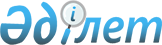 Об утверждении паспортов республиканских бюджетных программ Министерства образования и науки Республики Казахстан на 2002 годПостановление Правительства Республики Казахстан от 9 февраля 2002 года N 189

      В соответствии с Законом Республики Казахстан от 1 апреля 1999 года Z990357_  "О бюджетной системе" Правительство Республики Казахстан постановляет: 

      1. Утвердить паспорта республиканских бюджетных программ Министерства образования и науки Республики Казахстан на 2002 год согласно приложениям 1-67. 

      Сноска. В пункт 1 внесены изменения, дополнено приложениями 65-67 - постановлением Правительства РК от 9 февраля 2002 г. N 196 P020196_ . 

      2. Настоящее постановление вступает в силу со дня подписания.      Премьер-Министр 

     Республики Казахстан 

                                               Приложение 1 к 

                                               постановлению Правительства 

                                               Республики Казахстан  

                                               от 9 февраля 2002 года N 189 

 Министерство образования и науки Республики Казахстан ----------------------------------------------------- 

 Администратор бюджетной программы 

                               Паспорт 

                республиканской бюджетной программы 001 

                "Административные затраты" на 2002 год       1. Стоимость: 144 516 тысяч тенге (сто сорок четыре миллиона пятьсот шестнадцать тысяч тенге). <*>       Сноска. Пункт 1 - в редакции постановления Правительства РК от 6 декабря 2002 г. N 189а .       2. Нормативно-правовая основа бюджетной программы: статьи 21-24 Закона Республики Казахстан от 23 июля 1999 года Z990453_  "О государственной службе"; Указ Президента Республики Казахстан от 25 марта 2001 года N 575 U010575_  "О единой системе оплаты труда работников органов Республики Казахстан, содержащихся за счет государственного бюджета"; постановление Правительства Республики Казахстан от 19 ноября 1999 года N 1754 P991754_  "Вопросы Министерства образования и науки Республики Казахстан"; постановление Правительства Республики Казахстан от 11 января 2002 года N 39 P020039_  "Об утверждении лимитов штатной численности". 

      3. Источники финансирования бюджетной программы: средства республиканского бюджета. 

      4. Цель бюджетной программы: обеспечение деятельности центрального аппарата Министерства образования и науки Республики Казахстан для достижения максимально эффективного выполнения возложенных функций. 

      5. Задачи бюджетной программы: содержание аппарата Министерства образования и науки Республики Казахстан. 

      6. План мероприятий по реализации бюджетной программы:         <*>       Сноска. В пункт 6 внесены изменения - постановлением Правительства РК от 6 декабря 2002 г. N 189а .       7. Ожидаемые результаты выполнения бюджетной программы: качественное и своевременное выполнение функций, возложенных на Министерство образования и науки Республики Казахстан. 

                                                 Приложение 2 к 

                                               постановлению Правительства 

                                               Республики Казахстан  

                                               от 9 февраля 2002 года N 189 

 Министерство образования и науки Республики Казахстан ----------------------------------------------------- 

 Администратор бюджетной программы 

                               Паспорт 

                республиканской бюджетной программы 079 

              "Выполнение функций лицензиаров" на 2002 год 

      1. Стоимость: 5800 тысяч тенге (пять миллионов восемьсот тысяч тенге). 

      2. Нормативно-правовая основа бюджетной программы: статья 10 Закона Республики Казахстан от 17 апреля 1995 года Z952200_  "О лицензировании"; статьи 12, 30, 35 Закона Республики Казахстан от 7 июня 1999 года Z990389_  "Об образовании"; постановление Правительства Республики Казахстан от 18 апреля 2000 года N 596 P000596_  "Об утверждении Правил лицензирования образовательной деятельности". 

      3. Источники финансирования бюджетной программы: средства республиканского бюджета. 

      4. Цель бюджетной программы: обеспечение выполнения функций Министерства образования и науки Республики Казахстан в части выдачи лицензий на право осуществления образовательной деятельности, послевузовского, высшего и среднего профессионального образования. 

      5. Задачи бюджетной программы: выдача лицензий и контроль за соблюдением квалификационных требований организациями образования и науки; обеспечение работы Республиканских комиссий по лицензированию организаций образования. 

      6. План мероприятий по реализации бюджетной программы: --------------------------------------------------------------------------- N !Код  !Код  !Наименование!Мероприятия по реализации! Сроки !Ответственные   !прог-!под- !программы   !программы (подпрограммы) !реали- !исполнители   !раммы!прог-!(подпро-    !                         !зации  !   !     !раммы!грамм)      !                         !       ! --!-----!-----!------------!-------------------------!-------!------------- 1 !   2 !   3 !      4     !             5           !    6  !       7     --!-----!-----!------------!-------------------------!-------!------------- 1   079      Выполнение   Формирование комиссии для  В течение Министерство              функций      проведения экспертизы с       года   образования              лицензиаров  выездом на место                     и науки                           расположения организаций             Республики                           образования с целью                  Казахстан                           проверки на соблюдение                                         квалификационных                           требований, предъявляемых                           при лицензировании                           образовательной                           деятельности: 250                           организаций среднего                           профессионального                           образования; 181                           организация высшего                           профессионального                           образования; 80 организаций                           высшего профессионального                           образования и науки,                           дающих послевузовское                           образование. Обеспечение                           делопроизводства по             1                           лицензированию.             полугодие                           Проведение региональных        года                           совещаний по разъяснению                           условий лицензирования,                           нормативных документов по                           лицензированию - 5 совещаний                           с выездами по регионам. ---------------------------------------------------------------------------      7. Ожидаемые результаты выполнения бюджетной программы: обеспечение качества подготовки кадров высшего, среднего профессионального, послевузовского образования. 

                                               Приложение 3 к 

                                               постановлению Правительства 

                                               Республики Казахстан  

                                               от 9 февраля 2002 года N 189 

Министерство образования и науки Республики Казахстан 

----------------------------------------------------- 

Администратор бюджетной программы                               Паспорт 

               Республиканской бюджетной программы 032 

       "Обеспечение доступности научно-технической информации" 

                            на 2002 год      1. Стоимость: 110 378 тысяч тенге (сто десять миллионов триста семьдесят восемь тысяч тенге). 

      2. Нормативно-правовая основа бюджетной программы: Закон Республики Казахстан от 15 декабря 2001 года Z010273_  "О республиканском бюджете на 2002 год"; статья 33 Закона Республики Казахстан от 24 декабря 1996 года Z960056_  "О культуре"; статья 26 Закона Республики Казахстан от 9 июля 2001 года Z010225_  "О науке"; постановление Президиума Академии наук КазССР от 14 сентября 1983 года N 149 "Об организации Дома ученых Академии наук КазССР"; постановление Правительства Республики Казахстан от 27 декабря 2001 года N 1715 P011715_  "О реализации Закона Республики Казахстан "О республиканском бюджете на 2002 год". 

      3. Источник финансирования бюджетной программы: средства республиканского бюджета. 

      4. Цель бюджетной программы: информационное обеспечение научно-технического развития Республики Казахстан путем формирования по закрепленным за Республиканским научно-технической библиотекой (РНТБ) видам и тематике фондов опубликованных и неопубликованных документов, отражающих отечественные и мировые достижения в области науки и техники, содействие практическому внедрению новых достижений науки и техники в практическую деятельность; усиление информационного поля деятельности выдающихся достижений ученых; организация активного и содержательного досуга ученых. 

      5. Задачи бюджетной программы: обеспечение доступности научно-технической информации путем организации комплектования и работы с фондом, справочно-поискового аппарата, с учетом текущих информационных потребностей пользователей и перспектив развития экономики Казахстана. Организация комплекса мероприятий, посвященных проблемам пропаганды новейших достижений науки, новых открытий казахстанских ученых, проведение разноплановых мероприятий для подъема их культурного уровня и содержательного досуга. 

      6. План мероприятий по реализации бюджетной программы: --------------------------------------------------------------------------- N !Код  !Код  !Наименование!Мероприятия по реализации! Сроки !Ответственные N !прог-!под- !программ    !программ (подпрограммы)  !реали- !исполнители   !раммы!прог-!(подпро-    !                         !зации  !   !     !раммы!грамм)      !                         !       ! --!-----!-----!------------!-------------------------!-------!------------- 1 !   2 !   3 !      4     !             5           !    6  !       7     --!-----!-----!------------!-------------------------!-------!-------------     032  000  Обеспечение  Обеспечение доступности   В течение Министерство               доступности  научно-технической        2002 года образования               научно-      информации путем                    и науки               технической  организации комплектования          Республики               информации   и работы с фондом,                  Казахстан                            справочно-поисковым                            аппаратом, с учетом                            текущих информационных                            потребностей пользователей                            и перспектив развития                            экономики Казахстана.                            Библиотечный фонд в                            количестве 58019 тыс.                            единиц, количество                            мероприятий по пропаганде                            достижений науки и                            техники - 118 ---------------------------------------------------------------------------      7. Ожидаемые результаты выполнения бюджетной программы: Наиболее полное, актуальное, современное и достоверное удовлетворение потребностей читателей. 

                                               Приложение 4 к 

                                               постановлению Правительства 

                                               Республики Казахстан  

                                               от 9 февраля 2002 года N 189 Министерство образования и науки Республики Казахстан 

----------------------------------------------------- 

Администратор бюджетной программы                               Паспорт 

               Республиканской бюджетной программы 030 

         "Фундаментальные и прикладные научные исследования" 

                            на 2002 год      1. Стоимость: 2 550 992 тысячи тенге (два миллиарда пятьсот пятьдесят миллионов девятьсот девяносто две тысячи тенге). 

      2. Нормативно-правовая основа бюджетной программы: Закон Республики Казахстан от 15 декабря 2001 года "О республиканском бюджете на 2002 год"; статья 6 Закона Республики Казахстан от 15 февраля 1992 года Z921100_  "О науке и государственной научно-технической политике Республики Казахстан"; статья 26 Закона Республики Казахстан от 9 июля 2001 года "О науке"; Указ Президента Республики Казахстан от 11 марта 1996 года N 2895 U962895_  "О мерах по совершенствованию системы государственного управления наукой в Республике Казахстан"; постановление Кабинета Министров Республики Казахстан от 22 января 1993 года N 61 P930061_  "О мерах по совершенствованию планирования и финансирования науки и научно-технических программ в Республике Казахстан"; постановление Кабинета Министров Республики Казахстан от 19 марта 1993 года N 218 P930218_  "Об утверждении положения о Фонде науки при Министерстве науки и новых технологий Республики Казахстан"; постановление Кабинета Министров Республики Казахстан от 14 сентября 1993 года N 876 P930876_  "Об организации и проведении экспертизы в научно-технической деятельности"; постановление Кабинета Министров от 14 сентября 1993 года N 875 P930875_  "Об утверждении основных заданий и показателей республиканских целевых научно-технических программ"; постановление Правительства Республики Казахстан от 23 февраля 1999 года N 145 P990145_  "О некоторых вопросах формирования и реализации программ прикладных научных исследований, выполняемых за счет средств республиканского бюджета"; постановление Правительства Республики Казахстан от 7 марта 2000 года N 367 P000367_  "Об утверждении Плана мероприятий по реализации Программы действий Правительства Республики Казахстан на 2000-2002 годы"; постановление Правительства Республики Казахстан от 1 августа 2000 года N 1167 P001167_  "Об утверждении республиканской целевой программы "Сохранение, развитие и использование генофонда сельскохозяйственных растений, животных и микроорганизмов на 2001-2005 годы"; постановление Правительства Республики Казахстан от 11 сентября 2000 года N 1378 P001378_  "Об утверждении отраслевой научно- технической программы "Научное обеспечение производства, переработки и хранения сельскохозяйственной продукции по регионам Казахстана на 2001-2005 годы"; постановление Правительства Республики Казахстан от 2 апреля 2001 года N 433 P010433_  "Об утверждении "Программы проведения научных исследований и технических разработок в области защиты информации" на 2001-2003 годы"; постановление Правительства Республики Казахстан от 26 июня 2001 года N 871 P010871_  "Об утверждении Республиканской научно-технической программы "Научно-техническое обеспечение и организация производства биотехнологической продукции в Республике Казахстан" на 2001-2005 годы"; постановление Правительства Республики Казахстан от 24 июля 2001 года N 296 P010296_  "Об утверждении Республиканской научно- технической программы "Разработка и внедрение в производство оригинальных фитопрепаратов для развития фармацевтической промышленности Республики Казахстан" на 2002-2006 годы"; постановление Правительства Республики Казахстан от 10 мая 2001 года N 617 P010617_  "Об утверждении Программы инновационного развития Республики Казахстан"; постановление Правительства Республики Казахстан от 27 декабря 2001 года N 1715 P011715_  "О реализации Закона Республики Казахстан "О республиканском бюджете на 2002 год". 

      3. Источник финансирования бюджетной программы: средства республиканского бюджета. 

      4. Цель бюджетной программы: Научно-техническое обеспечение потребностей базовых отраслей экономики, создание благоприятных условий для организации новых наукоемких производств, развития инновационной деятельности в научно-технической и других сферах, способствующих переходу к единому научно-производственному циклу "исследования - разработка - подготовка кадров - промышленное освоение". 

      Укрепление материально-технической базы и повышение эффективности научных исследований. 

      5. Задачи бюджетной программы: Проведение фундаментальных и прикладных научных исследований. Повышение конкурентоспособности отечественных технологий, создание условий для устойчивого развития наукоемких сфер производства; реализация достижений науки и новых отечественных технологий с целью формирования экспортоориентированного промышленного комплекса страны. 

      Удовлетворение первоочередных потребностей в приобретении необходимого оборудования и приборов, реактивов, запасных частей; оснащение научных организаций современным оборудованием, приборами и вычислительной техникой; повышение уровня научных исследований на основе использования современного высоко производительного оборудования и информационных технологий, создать электронные каталоги и проблемные базы данных. 

      6. План мероприятий по реализации бюджетной программы: --------------------------------------------------------------------------- N !Код  !Код  !Наименование!Мероприятия по реализации! Сроки !Ответственные N !прог-!под- !программы   !программы (подпрограммы) !реали- !исполнители   !раммы!прог-!(подпро-    !                         !зации  !   !     !раммы!граммы)     !                         !       ! --!-----!-----!------------!-------------------------!-------!-------------     030       Фундаментальные               и прикладные               научные               исследования          030  Проведение  Проведение фундаментальных В течение Министерство               фундамен-   и прикладных научных       2002 года образования               тальных и   исследований:                        и науки               прикладных    фундаментальные                    Республики               научных     исследования - 54 проекта,           Казахстан               исследо-    Республиканские целевые               ваний       научно-технические                           программы - 8, прикладные                           научно-технические                           проекты - 96, инновационные                           проекты - 24.          031  Субсиди-    Субсидирование 56          Апрель-                    рование     научных организаций,       июнь               научных     согласно перечню           2002 года               организаций приобретаемого               для приоб-  оборудования,               ретения     утверждаемого приказом               оборудо-    Министра образования и               вания       науки Республики                           Казахстан. --------------------------------------------------------------------------- 

       7. Ожидаемые результаты выполнения бюджетной программы: Реализация результатов фундаментальных и прикладных научных исследований. Получение принципиально новых знаний о природных и социальных системах, разработку научных основ системных преобразований экономики, устойчивого развития общества, культуры, науки; укрепление позиции казахстанской науки в рамках общего научно-технологического пространства государств-участников СНГ и в мировом разделении научного труда; создание и внедрение быстроокупаемых разработок, способствующих увеличению экспортной и импортозамещающей продукции и развитию наукоемких производств; производство уникальных медицинских препаратов синтетического и природного происхождения; разработка методов ускоренного создания высокопродуктивных пород сельскохозяйственных культур. 

      Приобретение оборудования позволит повысить качество и своевременность выполнения текущих задач научных организаций и увеличит скорость обрабатываемой ими информации. 

                                               Приложение 5 к 

                                               постановлению Правительства 

                                               Республики Казахстан  

                                               от 9 февраля 2002 года N 189 

Министерство образования и науки Республики Казахстан 

----------------------------------------------------- 

Администратор бюджетной программы                               Паспорт 

               Республиканской бюджетной программы 033 

               "Хранение научно-исторических ценностей" 

                            на 2002 год       1. Стоимость: 3 655 тысяч тенге (три миллиона шестьсот пятьдесят пять тысяч тенге). 

      2. Нормативно-правовая основа бюджетной программы: Закон Республики Казахстан от 15 декабря 2001 года "О республиканском бюджете на 2002 год"; статья 33 Закона Республики Казахстан от 24 декабря 1996 года "О культуре"; постановление Правительства Республики Казахстан от 14 апреля 1998 года N 332 P980332_  "Об увековечении памяти академика К.И.Сатпаева"; постановление Правительства Республики Казахстан от 27 декабря 2001 года N 1715 "О реализации Закона Республики Казахстан "О республиканском бюджете на 2002 год". 

      3. Источник финансирования бюджетной программы: средства республиканского бюджета. 

      4. Цель бюджетной программы: осуществление образовательно- воспитательного и целенаправленного распространения знаний о жизни и деятельности видного ученого, первого Президента Академии наук Казахстана К.И.Сатпаева, находящихся в фондах и экспозиции музея. 

      5. Задачи бюджетной программы: Выявление, изучение, популяризация и использование материалов и документов, связанных с жизнью и деятельностью академика К.И.Сатпаева; Подготовка к изданию монографий, статей, каталогов и путеводителей о жизни и научной деятельности академика К.И.Сатпаева; Организация и проведение историко-бытовых, этнографических экспедиций, научных командировок с целью сбора предметов музейного значения; Обеспечение сохранности музейных предметов, консервация и реставрация предметов музейного значения. 

      6. План мероприятий по реализации бюджетной программы: --------------------------------------------------------------------------- N !Код  !Код  !Наименование!Мероприятия по реализации! Сроки !Ответственные N !прог-!под- !программ    !программ (подпрограммы)  !реали- !исполнители   !раммы!прог-!(подпро-    !                         !зации  !   !     !раммы!грамм)      !                         !       ! --!-----!-----!------------!-------------------------!-------!------------- 1 !   2 !   3 !      4     !             5           !    6  !       7     --!-----!-----!------------!-------------------------!-------!-------------     033       Хранение               научно-               исторических               ценностей          030  Мемориальный  Содержание Мемориального В течение Министерство               музей         музея академика          2002 года образования               академика     К.И.Сатпаева в пределах            и науки               К.И.Сатпаева  лимита штатной                     Республики                             численности в количестве           Казахстан,                             18 человек для выполнения          Мемориальный                             закрепленных за ним                музей                             функций.                           академика                                                                К.И.Сатпаева --------------------------------------------------------------------------- 

       7. Ожидаемые результаты выполнения бюджетной программы: Развитие познавательного интереса у подрастающего поколения к деятельности первого Президента Академии наук К.И.Сатпаева и к науке Казахстана в целом; через пропаганду жизни, научной и общественной деятельности первого Президента Академии наук К.И.Сатпаева увеличить число молодежи, желающей посвятить себя развитию науки и техники в Казахстане, воспитанию у них патриотизма и любви к Родине, расширение кругозора подрастающего поколения. 

                                               Приложение 6 к 

                                               постановлению Правительства 

                                               Республики Казахстан  

                                               от 9 февраля 2002 года N 189 

 Министерство образования и науки Республики Казахстан ----------------------------------------------------- 

 Администратор бюджетной программы 

                               Паспорт 

              Республиканской бюджетной программы 034 

              "Аттестация научных кадров" на 2002 год 

      1. Стоимость: 18 235 тысяч тенге (восемнадцать миллионов двести тридцать пять тысяч тенге). 

      2. Нормативно-правовая основа бюджетной программы: Закон Республики Казахстан от 15 декабря 2001 года "О республиканском бюджете на 2002 год"; постановление Правительства Республики Казахстан от 20 февраля 2001 года N 257 P010257_  "Вопросы Высшего аттестационного комитета Министерства образования и науки Республики Казахстан"; постановление Правительства Республики Казахстан от 27 декабря 2001 года N 1715 "О реализации Закона Республики Казахстан "О республиканском бюджете на 2002 год". 

      3. Источник финансирования бюджетной программы: средства республиканского бюджета. 

      4. Цель бюджетной программы: присуждение научным и научно-педагогическим работникам ученых степеней и присвоение ученых званий. 

      5. Задачи бюджетной программы: рассмотрение аттестационных дел по присуждению ученых степеней и присвоению ученых званий, а также выдача документов установленного государственного образца. 

      6. План мероприятий по реализации бюджетной программы: --------------------------------------------------------------------------- 1 !   2 !   3 !      4     !             5           !    6  !       7     --!-----!-----!------------!-------------------------!-------!-------------     034  000  Аттестация  Организация и рассмотрение В течение Министерство               научных     аттестационных дел по      2002 года образования               кадров      присуждению научным и                и науки                           научно-педагогическим                Республики                           работникам ученых степеней           Казахстан                           и присвоении ученых званий                           в соответствии с едиными                           требованиями к ним.                           Участие в проведении                           экспертизы научных и                           научно-технических                           проектов, программ.                           Осуществление оформления и                           выдачи дипломов и                           аттестатов от имени                           государства.                           Рассмотрение аттестационных                           дел в количестве 1700 шт. ---------------------------------------------------------------------------      7. Ожидаемые результаты выполнения бюджетной программы: Принятие окончательных решений от имени государства по вопросам присуждения ученых степеней и присвоения ученых званий. 

                                               Приложение 7 к 

                                               постановлению Правительства 

                                               Республики Казахстан  

                                               от 9 февраля 2002 года N 189 

Министерство образования и науки Республики Казахстан 

----------------------------------------------------- 

Администратор бюджетной программы                               Паспорт 

              Республиканской бюджетной программы 035 

               "Анализ состояния и прогнозирование 

                    развития науки" на 2002 год       1. Стоимость: 11 872 тысяч тенге (одиннадцать миллионов восемьсот семьдесят две тысячи тенге). 

      2. Нормативно-правовая основа бюджетной программы: Закон Республики Казахстан от 15 декабря 2001 года "О республиканском бюджете на 2002 год"; статья 7 Закона Республики Казахстан от 9 июля 2001 года "О науке"; Указ Президента Республики Казахстан от 12 февраля 1999 года N 34 U990034_  "О Национальной Академии наук Республики Казахстан"; постановление Правительства Республики Казахстан от 12 марта 1999 года N 236 P990236_  "О реализации Указа Президента Республики Казахстан от 12 февраля 1999 года N 34"; постановление Правительства Республики Казахстан от 27 декабря 2001 года N 1715 "О реализации Закона Республики Казахстан "О республиканском бюджете на 2002 год". 

      3. Источник финансирования бюджетной программы: средства республиканского бюджета. 

      4. Цель бюджетной программы: определение приоритетных направлений развития науки. 

      5. Задачи бюджетной программы: Научно-исследовательская деятельность, определение приоритетных направлений развития науки и подготовки научных кадров; научно-экспертное обеспечение, формирование и координация выполнения программ научных исследований; содействие международному научному сотрудничеству, инновационной и инвестиционной деятельности. 

      6. План мероприятий по реализации бюджетной программы: --------------------------------------------------------------------------- N !Код  !Код  !Наименование!Мероприятия по реализации! Сроки !Ответственные   !прог-!под- !программы   !программы (подпрограммы) !реали- !исполнители   !раммы!прог-!(подпро-    !                         !зации  !   !     !раммы!граммы)     !                         !       ! --!-----!-----!------------!-------------------------!-------!-------------     035       Анализ               состояния и               прогнози-               рование               развития               науки          030  Национальная Содержание Национальной   В течение Министерство               Академия     Академии наук в пределах  2002 года образования               наук         лимита штатной                      и науки               Республики   численности в количестве            Республики               Казахстан    20 человек.                         Казахстан,                                                                Национальная                                                                Академия                                                                наук РК ---------------------------------------------------------------------------      7. Ожидаемые результаты выполнения бюджетной программы: Широкое использование достижений научно-технической сферы в различных отраслях экономики Казахстана способствует решению сложных современных проблем социально-экономического развития. 

                                               Приложение 8 к 

                                               постановлению Правительства 

                                               Республики Казахстан  

                                               от 9 февраля 2002 года N 189 

Министерство образования и науки Республики Казахстан 

----------------------------------------------------- 

Администратор бюджетной программы                                Паспорт 

               Республиканской бюджетной программы 036 

            "Государственные премии и стипендии в области 

                     науки, техники и образования" 

                             на 2002 год       1. Стоимость: 34 258 тысяч тенге (тридцать четыре миллиона двести пятьдесят восемь тысяч тенге). 

      2. Нормативно-правовая основа бюджетной программы: Закон Республики Казахстан от 15 декабря 2001 года "О республиканском бюджете на 2002 год"; постановление Правительства Республики Казахстан от 11 марта 1996 года N 290 P960290_  "О реализации Указа Президента Республики Казахстан от 11 марта 1996 года N 2895 "О мерах по совершенствованию системы государственного управления наукой в Республике Казахстан"; постановление Правительства Республики Казахстан от 28 августа 1996 года N 1063 P961063_  "О мерах государственной поддержки ученых и специалистов, внесших выдающийся вклад в развитие науки и техники, и талантливых молодых ученых"; постановление Правительства Республики Казахстан от 10 мая 2000 года N 685 P000685_  "О премиях в области науки"; постановление Правительства Республики Казахстан от 27 декабря 2001 года N 1715 "О реализации Закона Республики Казахстан "О республиканском бюджете на 2002 год"; приказ Министерства образования и науки Республики Казахстан от 27 мая 2000 года N 500 V001168_  "Об утверждении Правил о порядке присуждения премий за лучшие научные исследования и премий молодым ученым за лучшие научные работы". 

      3. Источник финансирования бюджетной программы: средства республиканского бюджета. 

      4. Цель программы: социальная поддержка выдающихся, а также молодых талантливых ученых, внесших крупный вклад в развитие отечественной науки и техники, стимулирование научно-технического творчества молодых ученых. 

      5. Задачи бюджетной программы: Выплата стипендий и государственных премий за достижения в области науки, техники и образования. 

      6. План мероприятий по реализации бюджетной программы: --------------------------------------------------------------------------- N !Код  !Код  !Наименование!Мероприятия по реализации! Сроки !Ответственные   !прог-!под- !программы   !программы                !реали- !исполнители   !раммы!прог-!            !                         !зации  !   !     !раммы!            !                         !       ! --!-----!-----!------------!-------------------------!-------!-------------     036  000 Государственные  Проведение конкурсов:  Сентябрь- Министерство              премии и         - на соискание премий  октябрь   образования              стипендии в      в области науки         2002     и науки              области науки,   - на соискание          года     Республики              техники и        государственных                  Казахстан              образования      научных стипендий                               Выплата премий в                               соответствии с                               постановлениями                               Правительства                               Республики Казахстан.  В течение                               Выплата академических  2002 года                               и других научных                               стипендий.                               Организация                               награждений                               лауреатов, вручения    Октябрь                               дипломов и почетных    2002 года                               знаков. ---------------------------------------------------------------------------      7. Ожидаемые результаты выполнения бюджетной программы: Получение новых научных результатов по приоритетным направлениям науки и техники, обеспечивающих дальнейшее развитие науки в различных областях, осуществление мер государственной поддержки работников научно-технической сферы, стимулирование научного труда с целью привлечения в науку талантливой молодежи. 

                                               Приложение 9 к 

                                               постановлению Правительства 

                                               Республики Казахстан  

                                               от 9 февраля 2002 года N 189 

  Министерство образования и науки Республики Казахстан 

----------------------------------------------------- 

Администратор бюджетной программы                                Паспорт 

                Республиканской бюджетной программы 040 

                "Мониторинг сейсмологической информации" 

                             на 2002 год       1. Стоимость: 111 717 тысяч тенге (сто одиннадцать миллионов семьсот семнадцать тысяч тенге). 

      2. Нормативная правовая основа бюджетной программы: Закон Республики Казахстан от 15 декабря 2001 года Z010273_  "О республиканском бюджете на 2002 год"; статьи 14, 15, 28 Закона Республики Казахстан от 5 июля 1996 года Z960019_  "О чрезвычайных ситуациях природного и техногенного характера"; постановление Правительства Республики Казахстан от 27 декабря 2001 года N 1715 P011715_  "О реализации Закона Республики Казахстан "О республиканском бюджете на 2002 год"; постановление Правительства Республики Казахстан от 26 августа 1997 года N 1286 P971286_  "О мерах по снижению ущерба от разрушительных землетрясений в сейсмоопасных регионах республики"; постановление Кабинета Министров Республики Казахстан от 30 декабря 1994 года N 1490 P941490_  "О дополнительных мерах по снижению ущерба от возможных землетрясений в г. Алматы, Алматинской и Талдыкорганской областях и ликвидации их последствий". 

      3. Источник финансирования бюджетной программы: средства республиканского бюджета. 

      4. Цель бюджетной программы: организация и проведение комплексных исследований в сейсмоопасных районах Республики Казахстан в целях прогноза землетрясений. 

      5. Задачи бюджетной программы: регистрация и обработка данных о землетрясениях контролируемой территории и прилегающих районах; проведение полевых инструментальных наблюдений и получение качественной и непрерывной сейсмической, геофизической, гидрогеохимической, гидрогеодинамической, деформографической, наклономерной, сейсмобиологической информации на сети стационарных станций, первичную обработку получаемой информации; проведение тематических работ по наблюдениям за сейсмическим режимом исследуемой территории; осуществление сейсмического мониторинга на территории Республики Казахстан; развертывание и обеспечение работы временных сейсмических и геофизических станций и других видов наблюдений в эпицентральных зонах сильных землетрясений на территории Республики Казахстан, а также выполнение работ по распоряжению директивных органов Республики Казахстан; своевременное оповещение директивных органов Республики Казахстан обо всех ощутимых и сильных землетрясениях по контролируемой территории; своевременное представление материалов в Межведомственную Комиссию по прогнозу землетрясений при Министерстве образования и науки; составление оперативных каталогов и бюллетеней землетрясений, формирование архива сейсмологической, геофизической, гидрогеохимической, деформографической и другой информации; проведение работ по автоматизации процессов регистрации, передачи и обработки данных инструментальных наблюдений; внедрение новых методов и технических средств для проведения наблюдений и обработки материалов по прогнозу землетрясений. 

      6. План мероприятий по реализации программы: --------------------------------------------------------------------------- N !Код  !Код  !Наименование!Мероприятия по реализации! Сроки !Ответственные N !прог-!под- !программ    !программ (подпрограммы)  !реали- !исполнители   !раммы!прог-!(подпро-    !                         !зации  !   !     !раммы!грамм)      !                         !       ! --!-----!-----!------------!-------------------------!-------!------------- 1 !   2 !   3 !      4     !             5           !    6  !       7     --!-----!-----!------------!-------------------------!-------!-------------              Мониторинг     040      сейсмологической              информации          030 Сейсмологи- Содержание Сейсмологической В течение Министерство              ческая      опытно-методической         2002 года образования              опытно-     экспедиции в пределах                 и науки              методи-     лимита штатной численности            Республики              ческая      в количестве 296 человек для          Казахстан,              экспедиция  выполнения поставленных задач         Сейсмологи-              Министер-                                         ческая              ства                                              опытно-              образования                                       методическая              и науки                                           экспедиция --------------------------------------------------------------------------- 

       7. Ожидаемые результаты выполнения бюджетной программы: Каталог землетрясений на территории Республики Казахстан за 2002 год; архивы первичных материалов наблюдений (сейсмограммы, цифровые сейсмограммы, деформограммы, записи сильных движений, первичные материалы по геофизическим, гидрогеологическим, сейсмобиологическим наблюдениям и наблюдениям современных движений земной коры); базы данных 2002 года по видам наблюдений: сейсмические ("Сейсмо", "Бадис", "Временные ряды", "Карточка", "Кармех"); геофизические ("Магнитка", Теллурика"), гидрогеологические ("Геохим"), современных движений ("Кора"); ежедневные оперативные прогнозы землетрясений (всего 365 прогнозов) на основании измеряемых параметров; еженедельное представление материалов наблюдений в Межведомственную Комиссию по прогнозу землетрясений при Министерстве образования и науки. 

      Качественное и своевременное выполнение функций и задач, возложенных на Сейсмологическую опытно-методическую экспедицию. 

                                               Приложение 10 к 

                                               постановлению Правительства 

                                               Республики Казахстан  

                                               от 9 февраля 2002 года N 189 

 Министерство образования и науки Республики Казахстан ----------------------------------------------------- 

 Администратор бюджетной программы 

                              Паспорт 

                республиканской бюджетной программы 205 

           "Развитие материальной базы Мемориального музея 

                  академика К.И.Сатпаева" на 2002 год 

      1. Стоимость: 100 тысяч тенге (сто тысяч тенге). 

      2. Нормативно-правовая основа бюджетной программы: Закон Республики Казахстан от 15 декабря 2001 года "О республиканском бюджете на 2002 год"; статья 33 Закона Республики Казахстан от 24 декабря 1996 года "О культуре"; статья 8 Закона Республики Казахстан от 16 июля 1997 года Z970163_  "О государственных закупках"; постановление Совета Министров Казахской ССР от 14 августа 1987 года N 380 "О дополнительных мероприятиях по увековечению памяти академика К.И.Сатпаева"; постановление Правительства Республики Казахстан от 14 апреля 1998 года N 332 "Об увековечении памяти академика К.И.Сатпаева"; постановление Правительства Республики Казахстан от 27 декабря 2001 года N 1715 "О реализации Закона Республики Казахстан "О республиканском бюджете на 2002 год". 

      3. Источник финансирования бюджетной программы: средства республиканского бюджета. 

      4. Цель бюджетной программы: Обеспечение основными средствами Мемориального музея им. К.И.Сатпаева. 

      5. Задачи бюджетной программы: Приобретение основного оборудования в целях укрепления материально-технической базы музея. 

      6. План мероприятий по реализации бюджетной программы: --------------------------------------------------------------------------- N !Код  !Код  !Наименование!Мероприятия по реализации! Сроки !Ответственные N !прог-!под- !программ    !программ (подпрограммы)  !реали- !исполнители   !раммы!прог-!(подпро-    !                         !зации  !   !     !раммы!грамм)      !                         !       ! --!-----!-----!------------!-------------------------!-------!------------- 1 !   2 !   3 !      4     !             5           !    6  !       7     --!-----!-----!------------!-------------------------!-------!-------------     205  000  Развитие      Приобретение одного       Февраль  Министерство               материальной  копировально-множитель-   2002 г.  образования               базы          ного аппарата и одного             и науки               Мемориального принтера                           Республики               музея                                            Казахстан,               академика                                        Мемориальный               К.И.Сатпаева                                     музей                                                                академика                                                                К.И.Сатпаева ---------------------------------------------------------------------------      7. Ожидаемые результаты выполнения бюджетной программы: укрепление материально-технической базы для качественной научной деятельности. 

                                               Приложение 11 к 

                                               постановлению Правительства 

                                               Республики Казахстан  

                                               от 9 февраля 2002 года N 189 

 Министерство образования и науки Республики Казахстан ----------------------------------------------------- 

 Администратор бюджетной программы 

                              Паспорт 

                республиканской бюджетной программы 206 

                "Развитие материальной базы Национальной 

             Академии наук Республики Казахстан" на 2002 год 

      1. Стоимость: 500 тысяч тенге (пятьсот тысяч тенге). 

      2. Нормативно-правовая основа бюджетной программы: Закон Республики Казахстан от 15 декабря 2001 года "О республиканском бюджете на 2002 год"; статья 26 Закона Республики Казахстан от 9 июля 2001 года "О науке"; статья 8 Закона Республики Казахстан от 16 июля 1997 года "О государственных закупках"; Указ Президента Республики Казахстан от 12 февраля 1999 года N 34 "О Национальной Академии наук Республики Казахстан"; постановление Правительства Республики Казахстан от 12 марта 1999 года N 236 "О реализации Указа Президента Республики Казахстан от 12 февраля 1999 года N 34"; постановление Правительства Республики Казахстан от 27 декабря 2001 года N 1715 "О реализации Закона Республики Казахстан "О республиканском бюджете на 2002 год". 

      3. Источник финансирования бюджетной программы: средства республиканского бюджета. 

      4. Цель программы: Обеспечение основными средствами Национальной Академии наук Республики Казахстан. 

      5. Задачи бюджетной программы: Приобретение активов для Национальной Академии наук Республики Казахстан. 

      6. План мероприятий реализации бюджетной программы: --------------------------------------------------------------------------- N !Код  !Код  !Наименование!Мероприятия по реализации! Сроки !Ответственные   !прог-!под- !программы   !программы                !реали- !исполнители   !раммы!прог-!(подпро-    !                         !зации  !   !     !раммы!граммы)     !                         !       ! --!-----!-----!------------!-------------------------!-------!-------------     206  000  Развитие      Приобретение офисных       Март  Министерство               материальной  столов - 5, стульев - 100  2002  образования               базы                                     год   и науки               Национальной                                   Республики               Академии наук                                  Казахстан,               Республики                                     Национальная               Казахстан                                      Академия наук                                                              Республики                                                                 Казахстан ---------------------------------------------------------------------------      7. Ожидаемые результаты выполнения бюджетной программы: укрепление материально-технической базы, требуемой для качественной научной деятельности Национальной Академии наук Республики Казахстан. 

                                               Приложение 12 к 

                                               постановлению Правительства 

                                               Республики Казахстан  

                                               от 9 февраля 2002 года N 189 Министерство образования и науки Республики Казахстан ----------------------------------------------------- 

Администратор бюджетной программы                              Паспорт 

              республиканской бюджетной программы 219 

                     "Развитие материальной базы 

          Сейсмологической опытно-методической экспедиции" 

                           на 2002 год       1. Стоимость: 4 009 тысяч тенге (четыре миллиона девять тысяч тенге). 

      2. Нормативная правовая основа бюджетной программы: статьи 1, 5, 10, 11, 14, 28 Закона Республики Казахстан от 5 июля 1996 года "О чрезвычайных ситуациях природного и техногенного характера"; Закон Республики Казахстан от 15 декабря 2001 года "О республиканском бюджете на 2002 год"; статья 8 Закона Республики Казахстан от 16 июля 1997 года "О государственных закупках"; постановление Правительства Республики Казахстан от 26 августа 1997 года N 1286 P971286_  "О мерах по снижению ущерба от разрушительных землетрясений в сейсмоопасных регионах республики"; постановление Правительства Республики Казахстан от 27 декабря 2001 года N 1715 "О реализации Закона Республики Казахстан "О республиканском бюджете на 2002 год"; постановление Кабинета Министров Республики Казахстан от 30 декабря 1994 года N 1490 P941490_  "О дополнительных мерах по снижению ущерба от возможных землетрясений в г. Алматы, Алматинской и Талдыкорганской областях и ликвидации их последствий". 

      3. Источник финансирования бюджетной программы: средства республиканского бюджета. 

      4. Цель бюджетной программы: Обеспечение основными средствами Сейсмологической опытно-методической экспедиции. 

      5. Задачи бюджетной программы: приобретение активов для Сейсмологической опытно-методической экспедиции. 

      6. План мероприятий по реализации программы: --------------------------------------------------------------------------- N !Код  !Код  !Наименование!Мероприятия по реализации! Сроки !Ответственные   !прог-!под- !программы   !программы (подпрограммы) !реали- !исполнители   !раммы!прог-!(подпро-    !                         !зации  !   !     !раммы!граммы)     !                         !       ! --!-----!-----!------------!-------------------------!-------!-------------     219  000  Развитие      Приобретение измерителя   Март-   Министерство               материальной  дебита - 2 шт.,           октябрь образования               базы Сейсмо-  пламенного фотометра       2002   и науки               логической    ФПА-2 - 1 шт., рН-метра    года   Республики               опытно-       МС226 - 5 шт.,                    Казахстан,               методической  ртутометрического                 Сейсмоло-               экспедиции    комплекса АГП-01 - 1 шт.,         гическая                             грузопассажирского                опытно-                             автомобиля УАЗ-3962 - 1 шт.,      методическая                             радиостанции КВ-диапазона         экспедиция                             с радиомодемом 1С-                             77+МFJ3276 - 2 шт. ---------------------------------------------------------------------------      7. Ожидаемые результаты выполнения бюджетной программы: повышение надежности процессов измерения и их автоматизация; улучшение транспортной связи с сейсмологическими станциями и повышение надежности их работы; расширение сети цифровой передачи данных. 

                                               Приложение 13 к 

                                               постановлению Правительства 

                                               Республики Казахстан  

                                               от 9 февраля 2002 года N 189 

Министерство образования и науки Республики Казахстан 

----------------------------------------------------- 

Администратор бюджетной программы                              Паспорт 

             Республиканской бюджетной программы 603 

          "Обеспечение вычислительной и организационной 

          техникой Национальной Академии наук Республики 

                      Казахстан" на 2002 год       1. Стоимость: 1710 тысяч тенге (один миллион семьсот десять тысяч тенге). 

      2. Нормативно-правовая основа бюджетной программы: Закон Республики Казахстан от 15 декабря 2001 года Z010273_  "О республиканском бюджете на 2002 год", статья 26 Закона Республики Казахстан от 9 июля 2001 года Z010225_  "О науке"; статья 8 Закона Республики Казахстан от 16 июля 1997 года Z970163_  "О государственных закупках", Указ Президента Республики Казахстан от 12 февраля 1999 года N 34 U990034_  "О национальной академии наук Республики Казахстан"; постановление Правительства Республики Казахстан от 12 марта 1999 года N 236 P990236_  "О реализации Указа Президента Республики Казахстан от 12 февраля 1999 года N 34"; постановление Правительства Республики Казахстан от 27 декабря 2001 года N 1715 P011715_  "О реализации Закона Республики Казахстан "О республиканском бюджете на 2002 год". 

      3. Источник финансирования бюджетной программы: средства республиканского бюджета. 

      4. Цель программы: Обеспечение развития информатизации системы науки Республики Казахстан. 

      5. Задачи бюджетной программы: Приобретение организационной и вычислительной техники, разработка нормативно-правовой базы науки Республики Казахстан. 

      6. План мероприятий реализации бюджетной программы: --------------------------------------------------------------------------- N !Код  !Код  !Наименование!Мероприятия по реализации! Сроки !Ответственные   !прог-!под- !программы   !программы                !реали- !исполнители   !раммы!прог-!(подпро-    !                         !зации  !   !     !раммы!граммы)     !                         !       ! --!-----!-----!------------!-------------------------!-------!-------------     603  000  Обеспечение   Приобретение рабочих     Февраль  Министерство               вычисли-      станций пользователей - 2002 года образования               тельной и     2 шт., сервера - 1 шт.,           и науки               организа-     локальных принтеров -             Республики               ционной       2 шт., копировальной и            Казахстан,               техникой      множительной                      Национальная               Национальной  техники - 1 шт.                   академия               Академии      Приобретение системного           наук               наук          программного                      Республики               Республики    обеспечения - 1 шт.               Казахстан               Казахстан --------------------------------------------------------------------------- 

       7. Ожидаемые результаты выполнения бюджетной программы: Техническое оснащение способствует широкому международному сотрудничеству в инновационной и инвестиционной деятельности, что в целом поднимет уровень развития науки Казахстана. За счет технических средств увеличится скорость и качество обрабатываемых документов. Современная техника позволит иметь доступ к мировой информационной базе и отслеживать любые изменения во всех сферах жизнедеятельности. 

                                               Приложение 14 к 

                                               постановлению Правительства 

                                               Республики Казахстан  

                                               от 9 февраля 2002 года N 189 

  Министерство образования и науки Республики Казахстан 

----------------------------------------------------- 

Администратор бюджетной программы                              Паспорт 

              республиканской бюджетной программы 009 

          "Подготовка кадров в высших учебных заведениях" 

                           на 2002 год       1. Стоимость: 2 952 502 тысячи тенге (два миллиарда девятьсот пятьдесят два миллиона пятьсот две тысячи тенге). 

      2. Нормативно-правовая основа бюджетной программы: статьи 25, 40 Закона Республики Казахстан от 7 июня 1999 года Z990389_  "Об образовании", Указ Президента Республики Казахстан от 30 сентября 2000 года N 448 U000448_  "О Государственной программе "Образование", постановление Президента Республики Казахстан от 9 января 1993 года N 1059 K931059_  "О статусе Казахского государственного Национального университета им.Аль-Фараби", постановление Правительства Республики Казахстан от 29 ноября 2000 года N 1782 P001782_  "О реорганизации отдельных организаций образования Министерства образования и науки Республики Казахстан", постановление Правительства Республики Казахстан от 29 июня 2001 года N 892 P010892_  "О переименовании отдельных государственных высших учебных заведений", Соглашение между Правительством Республики Казахстан и Правительством Турецкой Республики о создании Международного Казахско- Турецкого университета имени Ходжа Ахмеда Яссави в г.Туркестане, подписанное в г.Анкаре 31 октября 1992 года. 

      3. Источники финансирования бюджетной программы: средства республиканского бюджета. 

      4. Цель бюджетной программы: обеспечение отраслей экономики, социальной сферы, национальной культуры высококвалифицированными специалистами, отвечающим запросам общества, личности и рынка труда. 

      5. Задачи бюджетной программы: качественная подготовка специалистов с высшим профессиональным образованием, поступивших на обучение до 1999 года, совершенствование образовательных программ, внедрение новых информационных технологий обучения, создание новых правовых, научно-методических, финансово-материальных условий и кадрового обеспечения системы образования. 

      6. План мероприятий по реализации бюджетной программы: --------------------------------------------------------------------------- N !Код  !Код  !Наименование!Мероприятия по реализации! Сроки !Ответственные   !прог-!под- !программ    !программы (подпрограммы) !реали- !исполнители   !раммы!прог-!(подпро-    !                         !зации  !   !     !раммы!грамм)      !                         !       ! --!-----!-----!------------!-------------------------!-------!-------------     009       Подготовка               кадров в               высших учебных               заведениях 1        033  Подготовка    Проведение учебного      В течение Министерство               кадров в      процесса в соответствии  2002 года образования               Казахском     с государственными                 и науки               национальном  стандартами образования;           Республики               университете  осуществление                      Казахстан               имени         образовательной               Аль-Фараби    деятельности, включающей                             учебную, методическую,                             научную, культурно-                             просветительскую работу;                             создание условий для                             организации учебного                             процесса; обучение                             среднегодового                             контингента в количестве                             992 студентов, выпуск                             1596 специалистов с                                       высшим профессиональным                             образованием. 2        034  Подготовка    Проведение учебного      В течение Министерство               кадров в      процесса в соответствии  2002 года образования               Международном с государственными                 и науки               Казахско-     стандартами образования;           Республики               Турецком      осуществление                      Казахстан               университете  образовательной               имени Х.А.    деятельности, включающей               Яссави        учебную, методическую,                             научную, культурно-                             просветительскую работу;                             создание условий для                             организации учебного                             процесса; обучение                             среднегодового контингента                             в количестве 855                             студентов, выпуск 875                             специалистов с высшим                             профессиональным                             образованием.          040  Казахская     Организация учебно-      В течение Министерство               национальная  воспитательной, научной  2002 года образования               консерва-     и методической работы,             и науки               тория имени   обеспечивающей                     Республики               Курмангазы    образовательный процесс;           Казахстан                             творческое сотрудничество                             с аналогичными учебными                             заведениями зарубежных                             стран в целях изучения                             передового опыта и                             профессиональной                             подготовки; создание                             условий для организации                             учебного процесса;                             обучение среднегодового                             контингента в количестве                             639 студентов, выпуск 247                             специалистов с музыкальным                             образованием. 3        091  Подготовка    Проведение учебного      В течение Министерство               кадров в      процесса в соответствии  2002 года образования               высших        с государственными                 и науки               учебных       стандартами образования;           Республики               заведениях    осуществление                      Казахстан               внутри        образовательной               страны        деятельности, включающей                             учебную, методическую,                             научную, культурно-                             просветительскую работу;                             создание условий для                             организации учебного                             процесса; обучение                             среднегодового                             контингента в количестве                             21939 студентов, выпуск                             21642 квалифицированных                             специалистов. ---------------------------------------------------------------------------      7. Ожидаемые результаты выполнения бюджетной программы: повышение интеллектуального, культурного и нравственного уровня развития общества. 

                                               Приложение 15 к 

                                               постановлению Правительства 

                                               Республики Казахстан  

                                               от 9 февраля 2002 года N 189 

 Министерство образования и науки Республики Казахстан ----------------------------------------------------- 

 Администратор бюджетной программы 

                              Паспорт 

                республиканской бюджетной программы 049 

             "Обеспечение непрерывного обучения в области 

                   культуры и искусства" на 2002 год 

      1. Стоимость: 481 700 тысяч тенге (четыреста восемьдесят один миллион семьсот тысяч тенге). 

      2. Нормативно-правовая основа бюджетной программы: статьи 22, 25, 36, 40 Закона Республики Казахстан от 7 июня 1999 года "Об образовании", постановление Правительства Республики Казахстан от 31 марта 1998 года N 269 P980269_  "Об открытии Казахской национальной академии музыки", постановление Правительства Республики Казахстан от 29 ноября 2000 года N 1782 "О реорганизации отдельных организаций образования Министерства образования и науки Республики Казахстан", постановление Правительства Республики Казахстан от 29 июня 2001 года N 892 P010892_  "О переименовании отдельных государственных высших учебных заведений", постановление Правительства Республики Казахстан от 11 декабря 2001 года N 1619 P011619_  "О реорганизации некоторых организаций образования Министерства образования и науки Республики Казахстан". 

      3. Источники финансирования бюджетной программы: средства республиканского бюджета. 

      4. Цель бюджетной программы: обеспечение потребностей национальной культуры высокопрофессиональными специалистами в области искусства и культуры: музыкантами для работы в концертных организациях, учебных, культурно-просветительных заведениях в качестве солистов-исполнителей, артистов оркестров музыкальных театров, дирижеров, композиторов, музыковедов, специалистов музыкального фольклора. 

      5. Задачи бюджетной программы: методическое объединение начального, среднего и высшего звеньев музыкального образования; обеспечение непрерывного процесса обучения на основе типовых и гибких экспериментальных учебных планов и программ; формирование исполнительских и педагогических школ, единых для всех звеньев системы; разработка и внедрение новых прогрессивных методов обучения; научно-исследовательская и научно-методическая работа; осуществление фундаментальных разработок проблем музыкальной культуры, педагогики; издание музыковедческой литературы; развитие специальностей народно-традиционных жанров, связанных с музыкальной культурой народов, проживающих на территории Казахстана. 

      6. План мероприятий по реализации бюджетной программы: --------------------------------------------------------------------------- N !Код  !Код  !Наименование!Мероприятия по реализации! Сроки !Ответственные   !прог-!под- !программ    !программы (подпрограммы) !реали- !исполнители   !раммы!прог-!(подпро-    !                         !зации  !   !     !раммы!грамм)      !                         !       ! --!-----!-----!------------!-------------------------!-------!-------------     049       Обеспечение               непрерывного               обучения в               области               культуры и               искусства 1        030  Казахская     Содержание сотрудников   В течение Министерство               национальная  академии в целях         2002 года образования               академия      организации учебно-                и науки               музыки        воспитательной, культурно-         Республики                             просветительной,                   Казахстан,                             методической работы,               Казахская                             обеспечивающей                     национальная                             образовательный процесс;           академия                             сотрудничество в области           музыки                             образовательных программ.                             Обучение среднегодового                             контингента в количестве                             955 человек, выпуск 67                             специалистов с музыкальным                             образованием. 2        032  Казахская     Содержание сотрудников   В течение Министерство               национальная  академии в целях         2002 года образования               академия      организации учебно-                и науки               искусств      воспитательной, культурно-         Республики               им. Т.К.      просветительной,                   Казахстан,               Жургенова     методической работы,               Казахская                             обеспечивающей                     национальная                             образовательный процесс;           академия                             сотрудничество в области           искусств                             образовательных программ.          им. Т.К.                             Обучение среднегодового            Жургенова                             контингента в количестве                             1034 студентов, выпуск                             269 специалистов                             искусства. ---------------------------------------------------------------------------      7. Ожидаемые результаты выполнения бюджетной программы: повышение интеллектуального и культурного уровня развития общества. 

                                               Приложение 16 к 

                                               постановлению Правительства 

                                               Республики Казахстан  

                                               от 9 февраля 2002 года N 189 

 Министерство образования и науки Республики Казахстан ----------------------------------------------------- 

 Администратор бюджетной программы 

                              Паспорт 

               республиканской бюджетной программы 050 

            "Подготовка кадров в высших учебных заведениях 

            внутри страны по государственным образовательным 

                        грантам" на 2002 год 

      1. Стоимость: 3 546 581 тысяча тенге (три миллиарда пятьсот сорок шесть миллионов пятьсот восемьдесят одна тысяча тенге). 

      2. Нормативно-правовая основа бюджетной программы: статьи 4, 13, 43 Закона Республики Казахстан от 7 июня 1999 года "Об образовании", Указ Президента Республики Казахстан от 30 сентября 2000 года N 448 "О Государственной программе "Образование", постановление Правительства Республики Казахстан от 25 ноября 1999 года N 1781 P991781_  "О государственном образовательном гранте", постановление Правительства Республики Казахстан от 24 апреля 1999 года N 464 P990464_  "О новой модели формирования студенческого контингента государственных высших учебных заведений в Республике Казахстан", постановление Правительства Республики Казахстан от 30 мая 2001 года N 738 P010738_  "Об утверждении государственных образовательных заказов на подготовку специалистов с высшим профессиональным и послевузовским профессиональным образованием внутри страны на 2001/2002 учебный год". 

      3. Источник финансирования бюджетной программы: средства республиканского бюджета. 

      4. Цель бюджетной программы: обеспечение отраслей экономики и социальной сферы страны высококвалифицированными специалистами. 

      5. Задачи бюджетной программы: качественная подготовка специалистов с высшим профессиональным образованием на безвозмездной основе; совершенствование механизма предоставления государственных образовательных грантов для получения высшего профессионального образования, создание новых правовых, научно-методических, финансово-материальных условий и кадрового обеспечения системы образования. 

      6. План мероприятий по реализации бюджетной программы: --------------------------------------------------------------------------- N !Код  !Код  !Наименование!Мероприятия по реализации! Сроки !Ответственные   !прог-!под- !программ    !программы (подпрограммы) !реали- !исполнители   !раммы!прог-!(подпро-    !                         !зации  !   !     !раммы!грамм)      !                         !       ! --!-----!-----!------------!-------------------------!-------!-------------     050       Подготовка               кадров в               высших учебных               заведениях               внутри страны               по государст-               венным образо-               вательным               грантам 1        034  Подготовка   Прием студентов в        Сентябрь-  Министерство               кадров в     соответствии с государс- декабрь    образования               высших       твенным образовательным  2002 года  и науки               учебных      заказом на подготовку               Республики               заведениях   специалистов с высшим               Казахстан               страны в     профессиональным и                 рамках       послевузовским профес-               нового       сиональным образованием,               приема       утверждаемым ежегодно                            постановлением                            Правительства Республики                            Казахстан. Проведение                            учебного процесса в                            соответствии с государс-                            твенными стандартами                            образования, осуществление                            образовательной                            деятельности, включающей                            учебную, методическую,                            научную, культурно-                            просветительскую работу;                            создание условий для                            организации учебного                            процесса, совершенс-                            твование образовательных                            программ, внедрение                            новых информационных                            технологий обучения.                            Обучение среднегодового                            контингента в количестве                            4906 студентов. 2        091  Подготовка   Проведение учебного       В течение Министерство               кадров в     процесса в соответствии   2002 года образования               высших       с государственными                  и науки               учебных      стандартами образования,            Республики               заведениях   осуществление образова-             Казахстан               внутри       тельной деятельности,               страны       включающей учебную,                            методическую, научную,                                                     культурно-просвети-                            тельскую работу;                            создание условий для                            организации учебного                            процесса, совершенс-                            твование образовательных                            программ, внедрение                            новых информационных                            технологий обучения.                            Обучение среднегодового                            контингента в количестве                            32549 студентов. ---------------------------------------------------------------------------      7. Ожидаемые результаты выполнения бюджетной программы: повышение уровня доступности профессионального образования путем предоставления государственных образовательных грантов для получения высшего профессионального образования; повышение интеллектуального, культурного и нравственного уровня развития общества. 

                                               Приложение 17 к 

                                               постановлению Правительства 

                                               Республики Казахстан  

                                               от 9 февраля 2002 года N 189   Министерство образования и науки Республики Казахстан 

----------------------------------------------------- 

Администратор бюджетной программы                               Паспорт 

              республиканской бюджетной программы 051 

       "Подготовка кадров в высших учебных заведениях за рубежом" 

                            на 2002 год       1. Стоимость: 397 499 тысяч тенге (триста девяносто семь миллионов четыреста девяносто девять тысяч тенге). 

      2. Нормативно-правовая основа бюджетной программы: статья 46 Закона Республики Казахстан от 7 июня 1999 года "Об образовании", Указ Президента Республики Казахстан от 30 сентября 2000 года N 448 "О Государственной программе "Образование", Указ Президента Республики Казахстан от 12 октября 2000 года N 470 U000470_  "Об утверждении Правил отбора претендентов и присуждения международной стипендии Президента Республики Казахстан "Болашак" и Положения о республиканской комиссии по подготовке кадров за рубежом", постановление Президента Республики Казахстан от 5 ноября 1993 года N 1394 K931394_  "Об учреждении Международных стипендий Президента Республики Казахстан "Болашак" для подготовки кадров за рубежом", U973375_  Положение о порядке присуждения стипендии Президента Республики Казахстан "Болашак", утвержденное Указом Президента Республики Казахстан от 3 марта 1997 года N 3375. 

      3. Источники финансирования бюджетной программы: средства республиканского бюджета. 

      4. Цель бюджетной программы: оказание содействия наиболее талантливой молодежи Казахстана в получении высшего образования на уровне магистра (мастера) в зарубежных высших учебных заведениях, имеющих лучшие показатели согласно публикуемым рейтингам. 

      5. Задачи бюджетной программы: подготовка квалифицированных специалистов за рубежом, соответствующих мировому образовательному уровню. 

      6. План мероприятий по реализации бюджетной программы: --------------------------------------------------------------------------- N !Код  !Код  !Наименование!Мероприятия по реализации! Сроки !Ответственные   !прог-!под- !программ    !программы (подпрограммы) !реали- !исполнители   !раммы!прог-!(подпро-    !                         !зации  !   !     !раммы!грамм)      !                         !       ! --!-----!-----!------------!-------------------------!-------!------------- 1   051       Подготовка   Оплата всех видов        В течение Министерство               кадров в     расходов за обучение;    2002 года образования               высших       оформление выездных и              и науки               учебных      въездных виз, оплата               Республики               заведениях   анкетных форм                      Казахстан               за рубежом   зарубежных высших                                                          учебных заведений;                            регистрация стипендиатов                            в уполномоченных органах                            принимающих стран;                            оплата расходов по                            устройству стипендиатов                            в зарубежных высших                            учебных заведениях,                            телефонной, электронной,                            почтовой связи; оплата                            расходов зарубежных                            посреднических организаций,                            связанные с выполнением                            их обязательств по                            договорам с рабочим органом                            республиканской комиссии;                            оплата расходов за                            проживание, питание,                            учебную литературу,                            медицинскую страховку,                            проезд от места жительства                            в Казахстане до места учебы                            при поступлении и обратно                            после завершения обучения;                            обучение в лучших учебных                            заведениях ведущих стран                            по программе "магистра"                            97 стипендиатов. ---------------------------------------------------------------------------      7. Ожидаемые результаты выполнения бюджетной программы: обеспечение отраслей экономики и социальной сферы Республики Казахстан высококвалифицированными специалистами, конкурентноспособными на мировом рынке труда. 

                                              Приложение 18 к 

                                              постановлению Правительства 

                                              Республики Казахстан 

                                              от 9 февраля 2002 года N 189 

 Министерство образования и науки Республики Казахстан ----------------------------------------------------- 

 Администратор бюджетной программы 

                                  Паспорт 

                     республиканской бюджетной программы 

                  053 " Подготовка кадров в филиале "Восход" 

                     Московского авиационного института" 

                                 на 2002 год 

      1. Стоимость: 12 036 тысяч тенге (двенадцать миллионов тридцать шесть тысяч тенге). 

      2. Нормативно-правовая основа бюджетной программы: статья 46 Закона Республики Казахстан от 7 июня 1999 года "Об образовании", Указ Президента Республики Казахстан от 30 сентября 2000 года N 448 "О Государственной программе "Образование", Соглашение между Министерством образования Республики Казахстан и Государственным комитетом Российской Федерации по высшему образованию о подготовке специалистов в области космической техники из числа граждан Республики Казахстан для комплекса "Байконур" от 4 августа 1995 года, Соглашение "О сотрудничестве в области образования между Государственным комитетом Российской Федерации по высшему образованию и Министерством образования Республики Казахстан" от 23 апреля 1993 года. 

      3. Источники финансирования бюджетной программы: средства республиканского бюджета. 

      4. Цель бюджетной программы: удовлетворение потребностей республики в квалифицированных специалистах по космической технике с высшим образованием, взаимное развитие и сотрудничество в сфере науки и образования между республиками. 

      5. 3адачи бюджетной программы: Целевая подготовка специалистов по космической технике, повышение квалификации инженерно-технических работников комплекса "Байконур" из числа граждан Республики Казахстан. 

      6. План мероприятий по реализации бюджетной программы: --------------------------------------------------------------------------- N !Код  !Код  !Наименование!Мероприятия по реализации! Сроки !Ответственные   !прог-!под- !программ    !программы (подпрограммы) !реали- !исполнители   !раммы!прог-!(подпро-    !                         !зации  !   !     !раммы!грамм)      !                         !       ! --!-----!-----!------------!-------------------------!-------!------------- 1   053        Подготовка   Осуществление образова-   В тече- Министерство                кадров в     тельной деятельности,     ние     образования и                филиале      включающей учебную,       2002    науки                "Восход"     методическую, научную,    года    Республики                Московского  культурно-просветительскую        Казахстан                авиационного работу в соответствии с                института    государственными стан-                             дартами образования                             Российской Федерации.                             Обучение среднегодового                             контингента в количестве                             68 студентов. Выпуск 28                             специалистов по косми-                             ческой технике. --------------------------------------------------------------------------      7. Ожидаемые результаты выполнения бюджетной программы: Обеспечение отрасли космической техники квалифицированными специалистами с высшим образованием. 

                                              Приложение 19 к 

                                              постановлению Правительства 

                                              Республики Казахстан 

                                              от 9 февраля 2002 года N 189 

 Министерство образования и науки Республики Казахстан ----------------------------------------------------- 

 Администратор бюджетной программы 

                                  Паспорт 

                     республиканской бюджетной программы 

                054 "Обеспечение государственного кредитования 

                подготовки кадров в высших уче бных заведениях" 

                                 на 2002 год 

      1. Стоимость: 14 855 тысяч тенге (четырнадцать миллионов восемьсот пятьдесят пять тысяч тенге). 

      2. Нормативно-правовая основа бюджетной программы: Указ Президента Республики Казахстан от 30 сентября 2000 года N 448 U000448_  "О Государственной программе "Образование", постановление Правительства Республики Казахстан от 20 июля 1999 года N 1018 P991018_  "О государственном образовательном кредитовании подготовки кадров в высших учебных заведениях Республики Казахстан", постановление Правительства Республики Казахстан от 12 октября 2000 года N 1523 P001523_  "О создании государственного учреждения "Финансовый центр" Министерства образования и науки Республики Казахстан. 

      3. Источники финансирования бюджетной программы: средства республиканского бюджета. 

      4. Цель бюджетной программы: обеспечение процесса государственного образовательного кредитования, рациональное использование кредитных средств, выделяемых из республиканского бюджета. 

      5. 3адачи бюджетной программы: осуществление банковских операций по кредитованию подготовки кадров в высших учебных заведениях Республики Казахстан; создание банка данных заемщиков кредитных средств, для последующего погашения кредитных ресурсов; контроль возврата кредитных средств в республиканский бюджет, претензионно-исковая работа в случае уклонения от погашения государственного образовательного и студенческого кредитов. 

      6. План мероприятий по реализации бюджетной программы: --------------------------------------------------------------------------- N !Код  !Код  !Наименование!Мероприятия по реализации! Сроки !Ответственные   !прог-!под- !программ    !программы (подпрограммы) !реали- !исполнители   !раммы!прог-!(подпро-    !                         !зации  !   !     !раммы!грамм)      !                         !       ! --!-----!-----!------------!-------------------------!-------!-------------     054        Обеспечение                государствен-                ного                кредитования                подготовки                кадров в                высших                учебных                заведениях 1         030  Финансовый   Оформление пакета доку-   В тече  Министерство                центр        ментов по государствен-   ние     образования                             ному образовательному и   2002    и науки                             студенческому кредито-    года    Республики                             ванию;                            Казахстан,                             Пофамильный учет и                Финансовый                             движение заемщиков                центр                             кредитных средств по                             вузам;                             Ежемесячное безналичное                             перечисление кредитных                             средств по целевому                             назначению непосред-                             ственно на счета высших                             учебных заведений сог-                             ласно спискам заемщиков                             в разрезе вузов;                             Накопительный учет кре-                             дитных средств по каждому                             студенту для последующего                             погашения этих ресурсов;                             Отслеживание движения                             контингента после оконча-                             ния учебы;                             Содержание штатной                             численности в количестве                             36 единиц с целью выпол-                             нения возложенных функций;                             Ежеквартальное предоставле-                             ние Уполномоченным органам                             сведений в разрезе заемщи-                             ков, групп специальностей                             и курсов о суммах перечис-                             ленных и погашенных кре-                             дитных средств. --------------------------------------------------------------------------      7. Ожидаемые результаты выполнения бюджетной программы: своевременное поступление кредитных ресурсов на счета вузов, обеспечение возвратности кредитных средств в бюджет в установленном порядке. 

                                              Приложение 20 к 

                                              постановлению Правительства 

                                              Республики Казахстан 

                                              от 9 февраля 2002 года N 189 

 Министерство образования и науки Республики Казахстан ----------------------------------------------------- 

 Администратор бюджетной программы 

                                  Паспорт 

                     республиканской бюджетной программы 

               055 "Подготовка кадров в Казахстанском филиале 

         Московского государственного университета им М.В.Ломоносова" 

                                 на 2002 год 

      1. Стоимость: 71 760 тысяч тенге (семьдесят один миллион семьсот шестьдесят тысяч тенге). 

      2. Нормативно-правовая основа бюджетной программы: статья 46 Закона Республики Казахстан от 7 июня 1999 года Z990389_  "Об образовании", Указ Президента Республики Казахстан от 30 сентября 2000 года N 448 "О Государственной программе "Образование", Протокол о создании филиала Московского государственного университета им М.В.Ломоносова в Республике Казахстан, подписанного в Астане 9 октября 2000 года. 

      3. Источники финансирования бюджетной программы: средства республиканского бюджета. 

      4. Цель бюджетной программы: обеспечение отраслей экономики и социальной сферы страны высококвалифицированными специалистами с высшим профессиональным образованием. 

      5. Задачи бюджетной программы: подготовка специалистов всех профессионально-образовательных и квалификационных уровней по образовательным программам Московского государственного университета им. М.В.Ломоносова. 

      6. План мероприятий по реализации бюджетной программы: --------------------------------------------------------------------------- N !Код  !Код  !Наименование!Мероприятия по реализации! Сроки !Ответственные   !прог-!под- !программ    !программы (подпрограммы) !реали- !исполнители   !раммы!прог-!(подпро-    !                         !зации  !   !     !раммы!грамм)      !                         !       ! --!-----!-----!------------!-------------------------!-------!------------- 1   055        Подготовка   Проведение учебного       В тече- Министерство                кадров в     процесса по всем сту-     ние     образования                Казахстанс-  пеням высшего профес-     2002    и науки                ком          сионального образования   года    Республики                филиале      для среднегодового кон-           Казахстан                Московского  тингента в количестве 133                государст-   студентов; осуществление                         венного      образовательной деятель-                университета ности, которая включает                им. М.В.     учебную, методическую,                Ломоносова   научную, культурно-                             просветительскую и                             воспитательную работу;                             обучение дисциплинам                             специализации и подготовка                             дипломных работ в г.                             Москве. ---------------------------------------------------------------------------      7. Ожидаемые результаты выполнения бюджетной программы: повышение интеллектуального и культурного уровня развития общества.                                               Приложение 21 к 

                                              постановлению Правительства 

                                              Республики Казахстан 

                                              от 9 февраля 2002 года N 189 

 Министерство образования и науки Республики Казахстан ----------------------------------------------------- 

 Администратор бюджетной программы 

                                  Паспорт 

                     республиканской бюджетной программы 

                  067 "Стипендиальное обеспечение научных и 

                        научно-педагогических  кадров" 

                                 на 2002 год 

      1. Стоимость: 140 940 тысяч тенге (сто сорок миллионов девятьсот сорок тысяч тенге). 

      2. Нормативно-правовая основа бюджетной программы: статья 36 Закона Республики Казахстан от 7 июня 1999 года "Об образовании", Указ Президента Республики Казахстан от 30 сентября 2000 года N 448 "О Государственной программе "Образование", постановление Правительства Республики Казахстан от 10 декабря 1999 года N 1903 P991903_  "Об утверждении Инструкции о порядке назначения и выплаты государственных стипендий отдельным категориям обучающихся в государственных организациях образования". 

      3. Источники финансирования бюджетной программы: средства республиканского бюджета. 

      4. Цель бюджетной программы: социальная поддержка научных и научно-педагогических кадров на период подготовки кандидатских диссертаций, проведения научных исследований. 

      5. Задачи бюджетной программы: обеспечение расходами на питание, проживание и приобретение учебно-методической литературы аспирантам и докторантам. 

      6. План мероприятий по реализации бюджетной программы: --------------------------------------------------------------------------- N !Код  !Код  !Наименование!Мероприятия по реализации! Сроки !Ответственные   !прог-!под- !программ    !программы (подпрограммы) !реали- !исполнители   !раммы!прог-!(подпро-    !                         !зации  !   !     !раммы!грамм)      !                         !       ! --!-----!-----!------------!-------------------------!-------!------------- 1   067        Стипендиаль- Выплата государственных   В тече- Министерство                ное обеспе-  стипендий 1182 обучаю-    ние     образования                чение        щимся в аспирантуре и     2002    и науки                научных и    докторантуре в соответ-   года    Республики                научно-педа- ствии с Инструкцией о             Казахстан                гогических   порядке назначения и                кадров       выплаты государственных                             стипендий отдельным                             категориям обучающихся --------------------------------------------------------------------------       7. Ожидаемые результаты выполнения бюджетной программы: обеспечение стипендией кандидатов и докторов наук в период подготовки кандидатских диссертаций, проведения научных исследований. 

                                              Приложение 22 к 

                                              постановлению Правительства 

                                              Республики Казахстан 

                                              от 9 февраля 2002 года N 189 

 Министерство образования и науки Республики Казахстан ----------------------------------------------------- 

 Администратор бюджетной программы 

                                  Паспорт 

                     республиканской бюджетной программы 

           068 "Подготовка научных и научно-педагогических кадров" 

                                 на 2002 год 

      1. Стоимость: 69 804 тысячи тенге (шестьдесят девять миллионов восемьсот четыре тысячи тенге). 

      2. Нормативно-правовая основа бюджетной программы: статья 26 Закона Республики Казахстан от 7 июня 1999 года "Об образовании", Указ Президента Республики Казахстан от 30 сентября 2000 года N 448 "О Государственной программе "Образование", постановление Правительства Республики Казахстан от 25 ноября 1999 года N 1781 "О государственном образовательном гранте", постановление Правительства Республики Казахстан от 30 мая 2001 года N 738 "Об утверждении государственных образовательных заказов на подготовку специалистов с высшим профессиональным и послевузовским профессиональным образованием внутри страны на 2001/2002 учебный год". 

      3. Источники финансирования бюджетной программы: средства республиканского бюджета. 

      4. Цель бюджетной программы: удовлетворение потребностей отраслей высшего образования и науки в специалистах высшей квалификации. 

      5. Задачи бюджетной программы: подготовка научных и научно-педагогических кадров высшей квалификации, углубление теоретической и специальной подготовки с учетом современных требований к кадрам в высшей квалификации. 

      6. План мероприятий по реализации бюджетной программы: --------------------------------------------------------------------------- N !Код  !Код  !Наименование!Мероприятия по реализации! Сроки !Ответственные   !прог-!под- !программ    !программы (подпрограммы) !реали- !исполнители   !раммы!прог-!(подпро-    !                         !зации  !   !     !раммы!грамм)      !                         !       ! --!-----!-----!------------!-------------------------!-------!------------- 1   068        Подготовка   Разработка собственных    В тече- Министерство                научных и    научных исследований по   ние     образования                научно-педа- актуальной тематике в     2002    и науки                гогических   виде докторских и канди-  года    Республики                кадров       датских диссертаций в             Казахстан                             высших учебных заведениях                             и научных организациях,                             овладение методологией                             проведения научных иссле-                             дований. Среднегодовое                             количество аспирантов и                             докторантов 1182. --------------------------------------------------------------------------      7. Ожидаемые результаты выполнения бюджетной программы: накопление и приумножение культурных и научных ценностей общества. 

                                              Приложение 23 к 

                                              постановлению Правительства 

                                              Республики Казахстан 

                                              от 9 февраля 2002 года N 189 

 Министерство образования и науки Республики Казахстан ----------------------------------------------------- 

 Администратор бюджетной программы 

                                   Паспорт 

                     республиканской бюджетной программы 

             091 "Государственное образовательное кредитование 

            подготовки кадров в высших учебных заведениях страны" 

                                на 2002 год 

      1. Стоимость: 2 760 282 тысячи тенге (два миллиарда семьсот шестьдесят миллионов двести восемьдесят две тысячи тенге). 

      2. Нормативно-правовая основа бюджетной программы: статьи 4, 13, 40 Закона Республики Казахстан от 7 июня 1999 года "Об образовании", Указ Президента Республики Казахстан от 30 сентября 2000 года N 448 "О Государственной программе "Образование", постановление Правительства Республики Казахстан от 20 июля 1999 года N 1018 "О государственном образовательном кредитовании подготовки кадров в высших учебных заведениях Республики Казахстан", постановление Правительства Республики Казахстан от 30 мая 2001 года N 738 "Об утверждении государственных образовательных заказов на подготовку специалистов с высшим профессиональным и послевузовским профессиональным образованием внутри страны на 2001/2002 учебный год". 

      3. Источники финансирования бюджетной программы: средства республиканского бюджета. 

      4. Цель бюджетной программы: обеспечение отраслей экономики и социальной сферы страны высококвалифицированными специалистами с высшим профессиональным образованием. 

      5. 3адачи бюджетной программы: качественная подготовка специалистов с высшим профессиональным образованием, обучающимся на условиях государственного кредитования на возвратной основе; внедрение новых информационных технологий обучения; совершенствование механизма предоставления государственных образовательных кредитов; предоставление целевого беспроцентного кредита гражданам Республики Казахстан не получающим стипендию, на частичное погашение расходов на питание и приобретение учебно-методической литературы в период обучения. 

      6. План мероприятий по реализации бюджетной программы: --------------------------------------------------------------------------- N !Код  !Код  !Наименование!Мероприятия по реализации! Сроки !Ответственные   !прог-!под- !программ    !программы (подпрограммы) !реали- !исполнители   !раммы!прог-!(подпро-    !                         !зации  !   !     !раммы!грамм)      !                         !       ! --!-----!-----!------------!-------------------------!-------!-------------     091        Государствен-                ное образова-                тельное                кредитование                подготовки                кадров в                высших                 учебных                заведениях                страны 1         034  Подготовка   Прием студентов в соот-  Сентябрь- Министерство                кадров по    ветствии с государствен-  декабрь  образования                государст-   ным образовательным        2002    и науки                венным       заказом на подготовку      года    Республики                образова-    специалистов с высшим              Казахстан                тельным      профессиональным и                кредитам в   послевузовским профес-                рамках       сиональным образованием,                нового       утверждаемым ежегодно                приема       постановлением Прави-                             тельства Республики                             Казахстан; проведение                             учебного процесса в                             соответствии с государст-                             венными стандартами                             образования; осуществле-                             ние образовательной                             деятельности, включающей                             учебную, методическую,                             научную, культурно-                             просветительскую работу;                             создание условий для                             организации учебного                             процесса; обучение сред-                             негодового контингента в                             количестве 3303 студентов                             по образовательным прог-                             раммам высшего базового и                             высшего специального                             образования 2         090  Подготовка   Проведение учебного про-  В тече-  Министерство                кадров по    цесса в соответствии с    ние      образования                государст-   государственными стандар- 2002     и науки                венным       тами образования, осу-    года     Республики                образова-    ществление образователь-           Казахстан                тельным      ной деятельности, вклю-                кредитам     чающей учебную, методи-                             ческую, научную, куль-                             турно-просветительскую                             работу, создание условий                             для организации учебного                             процесса; обучение сред-                             негодового контингента в                             количестве 26343 студен-                             тов по образовательным                             программам высшего базо-                             вого и высшего специаль-                             ного образования.      3         098  Предоставле- Выделение кредитных       В тече-  Министерство                ние госу-    средств на возвратной     ние      образования                дарственных  основе в соответствии с   2002     и науки                студенческих порядком предоставления   года     Республики                кредитов     и выплаты государствен-            Казахстан                             ного студенческого                              кредита. ---------------------------------------------------------------------------      7. Ожидаемые результаты выполнения бюджетной программы: повышение интеллектуального и культурного уровня развития общества; повышение уровня доступности профессионального образования. 

                                              Приложение 24 к 

                                              постановлению Правительства 

                                              Республики Казахстан 

                                              от 9 февраля 2002 года N 189 

 Министерство образования и науки Республики Казахстан ----------------------------------------------------- 

 Администратор бюджетной программы 

                                  Паспорт 

                     республиканской бюджетной программы 

              102 "Стипендиальное обеспечение студентов высших 

                       учебных заведений" на 2002 год 

      1. Стоимость: 547 085 тысяч тенге (пятьсот сорок семь миллионов восемьдесят пять тысяч тенге). 

      2. Нормативно-правовая основа бюджетной программы: статья 36 Закона Республики Казахстан от 7 июня 1999 года "Об образовании", Указ Президента Республики Казахстан от 30 сентября 2000 года N 448 "О Государственной программе "Образование". 

      3. Источники финансирования бюджетной программы: средства республиканского бюджета. 

      4. Цель бюджетной программы: социальная поддержка студентов, поступивших на обучение в государственные организации образования до 1999 года. 

      5. Задачи бюджетной программы: частичное погашение расходов на питание студентов, проживание и приобретение учебно-методической литературы для обеспечения учебного процесса. 

      6. План мероприятий по реализации бюджетной программы: --------------------------------------------------------------------------- N !Код  !Код  !Наименование!Мероприятия по реализации! Сроки !Ответственные   !прог-!под- !программ    !программы (подпрограммы) !реали- !исполнители   !раммы!прог-!(подпро-    !                         !зации  !   !     !раммы!грамм)      !                         !       ! --!-----!-----!------------!-------------------------!-------!-------------     102        Стипендиаль-                ное                обеспечение                студентов                высших                учебных                заведений 1         035  Стипендиаль- Выплата государственных   В тече- Министерство                ное          стипендий студентам       ние     образования                обеспечение  согласно Инструкции о     2002    и науки                студентов,   порядке назначения и      года    Республики                обучающихся  выплаты стипендии отдель-         Казахстан                в Казахском  ным категориям обучаю-                национальном щихся в государственных                университете организациях образования.                имени        Среднегодовой контингент                Аль-Фараби   - 657 стипендиатов. 2         036  Стипендиаль- Выплата государственных   В тече- Министерство                ное          стипендий студентам сог-  ние     образования                обеспечение  ласно Инструкции о        2002    и науки                студентов,   порядке назначения и      года    Республики                обучающихся  выплаты стипендии отдель-         Казахстан                в Междуна-   ным категориям обучающихся                родном       в государственных органи-                Казахско-    зациях образования. Средне-                Турецком     годовой контингент -                университете 529 стипендиатов.                имени                Х.А.Яссави      3         092  Стипендиаль- Выплата студентам         В тече- Министерство                ное          государственных стипендий ние     образования                обеспечение  согласно Инструкции о     2002    и науки                студентов,   порядке назначения и      года    Республики                обучающихся  выплаты стипендии                 Казахстан                в высших     отдельным категориям                учебных      обучающихся в государст-                заведениях   венных организациях об-                внутри       разования. Среднегодовой                страны       контингент - 15630                             стипендиатов. --------------------------------------------------------------------------      7. Ожидаемые результаты выполнения бюджетной программы: Социальная поддержка студентов в период получения ими высшего профессионального образования. 

                                              Приложение 25 к 

                                              постановлению Правительства 

                                              Республики Казахстан 

                                              от 9 февраля 2002 года N 189 

 Министерство образования и науки Республики Казахстан ----------------------------------------------------- 

 Администратор бюджетной программы 

                                  Паспорт 

                     республиканской бюджетной программы 

          103 "Стипендиальное обеспечение студентов, обучающихся 

                по государственным образовательным грантам" 

                                 на 2002 год 

      1. Стоимость: 865 107 тысяч тенге (восемьсот шестьдесят пять миллионов сто семь тысяч тенге). 

      2. Нормативно-правовая основа бюджетной программы: статья 36 Закона Республики Казахстан от 7 июня 1999 года "Об образовании", Указ Президента Республики Казахстан от 30 сентября 2000 года N 448 "О Государственной программе "Образование". 

      3. Источники финансирования бюджетной программы: средства республиканского бюджета. 

      4. Цель бюджетной программы: социальная поддержка студентов, обучающихся в высших учебных заведениях в рамках государственного заказа. 

      5. Задачи бюджетной программы: частичное погашение расходов на питание, проживание студентов и приобретение учебно-методической литературы для обеспечения учебного процесса. 

      6. План мероприятий по реализации бюджетной программы: --------------------------------------------------------------------------- N !     !     !Наименование!Мероприятия по реализации! Сроки !Ответственные   !Прог-!Под- !программ    !программы (подпрограммы) !реали- !исполнители   !рамма!прог-!(подпро-    !                         !зации  !   !     !рамма!грамм)      !                         !       ! --!-----!-----!------------!-------------------------!-------!-------------     102        Стипендиаль-                ное                обеспечение                студентов,                обучающихся                по госу-                дарственным                образова-                тельным                грантам 1         035  Стипендиаль- Выплата государственных  Сентябрь  Министерство                ное          стипендий студентам в        -     образования                обеспечение  соответствии с Инструк-  декабрь   и науки                студентов,   цией о порядке назначе-   2002     Республики                обучающихся  ния и выплаты государст-  года     Казахстан                по госу-     венных стипендий отдель-                дарственным  ным категориям обучаю-                образова-    щихся в государственных                тельным      организациях образования                грантам в    (среднегодовой контингент                рамках но-   стипендиатов - 4754).                вого приема 2         092  Стипендиаль- Выплата государственных   В тече- Министерство                ное          стипендий студентам в     ние     образования                обеспечение  соответствии с Инструк-   2002    и науки                студентов,   цией о порядке назначе-   года    Республики                обучающихся  ния и выплаты государст-          Казахстан                в высших     венных стипендий отдель-                учебных      ным категориям обучаю-                заведениях   щихся в государственных                внутри       организациях образования                страны       (среднегодовой контингент                             стипендиатов - 21336). --------------------------------------------------------------------------      7. Ожидаемые результаты выполнения бюджетной программы: социальная поддержка студентов в период получения ими высшего профессионального образования. 

                                              Приложение 26 к 

                                              постановлению Правительства 

                                              Республики Казахстан 

                                              от 9 февраля 2002 года N 189 

 Министерство образования и науки Республики Казахстан ----------------------------------------------------- 

Администратор бюджетной программы 

                                  Паспорт 

                     республиканской бюджетной программы 

              215 "Приобретение основных средств для Казахской 

                        национальной академии музыки" 

                                 на 2002 год 

      1. Стоимость: 5000 тысяч тенге (пять миллионов тенге). 

      2. Нормативно-правовая основа бюджетной программы: статья 44 Закона Республики Казахстан от 7 июня 1999 года Z990389_  "Об образовании", Указ Президента Республики Казахстан от 30 сентября 2000 года N 448 U000448_  "О Государственной программе "Образование", статья 8 Закона Республики Казахстан от 16 июля 1997 года Z970163_  "О государственных закупках", постановление Правительства Республики Казахстан от 31 марта 1998 года N 269 P980269_  "Об открытии Казахской национальной академии музыки". 

      3. Источники финансирования бюджетной программы: средства республиканского бюджета. 

      4. Цель бюджетной программы: обеспечение основными средствами Казахской национальной академии музыки для проведения учебного процесса. 

      5. Задачи бюджетной программы: приобретение основных средств для улучшения организации учебного процесса. 

      6. План мероприятий по реализации бюджетной программы: --------------------------------------------------------------------------- N !Код  !Код  !Наименование!Мероприятия по реализации! Сроки !Ответственные   !прог-!под- !программ    !программы (подпрограммы) !реали- !исполнители   !раммы!прог-!(подпро-    !                         !зации  !   !     !раммы!грамм)      !                         !       ! --!-----!-----!------------!-------------------------!-------!------------- 1   215       Приобретение  Приобретение видеопроек-  в тече- Министерство               основных      тора - 1 ед;              ние     образования               средств для   Множительного оборудо-    2002    и науки               Казахской     вания - 1 ед;             года    Республики               национальной  Пианино - 5 ед.                   Казахстан               академии               музыки --------------------------------------------------------------------------      7. Ожидаемые результаты выполнения бюджетной программы: укрепление материально-технической базы Казахской национальной академии музыки. 

                                              Приложение 27 к 

                                              постановлению Правительства 

                                              Республики Казахстан 

                                              от 9 февраля 2002 года N 189 

 Министерство образования и науки Республики Казахстан ----------------------------------------------------- 

 Администратор бюджетной программы 

                                  Паспорт 

                     республиканской бюджетной программы 

              216 "Приобретение основных средств для Казахской 

              национальной академии искусств им. Т.К.Жургенова" 

                                 на 2002 год 

      1. Стоимость: 2 328 тысяч тенге (два миллиона триста двадцать восемь тысяч тенге). 

      2. Нормативно-правовая основа бюджетной программы: статья 44 Закона Республики Казахстан от 7 июня 1999 года "Об образовании", Указ Президента Республики Казахстан от 30 сентября 2000 года N 448 "О Государственной программе "Образование", статья 8 Закона Республики Казахстан от 16 июля 1997 года "О государственных закупках", постановление Правительства Республики Казахстан от 29 июня 2001 года N 892 P010892_  "О переименовании отдельных государственных высших учебных заведений", постановление Правительства Республики Казахстан от 11 декабря 2001 года N 1619 P011619_  "О реорганизации некоторых организаций образования Министерства образования и науки Республики Казахстан". 

      3. Источники финансирования бюджетной программы: средства республиканского бюджета. 

      4. Цель бюджетной программы: обеспечение основными средствами Казахской национальной академии искусств им. Т.К.Жургенова для проведения учебного процесса. 

      5. Задачи бюджетной программы: приобретение основных средств для улучшения организации учебного процесса. 

      6. План мероприятий по реализации бюджетной программы: --------------------------------------------------------------------------- N !Код  !Код  !Наименование!Мероприятия по реализации! Сроки !Ответственные   !прог-!под- !программ    !программы (подпрограммы) !реали- !исполнители   !раммы!прог-!(подпро-    !                         !зации  !   !     !раммы!грамм)      !                         !       ! --!-----!-----!------------!-------------------------!-------!------------- 1   216       Приобретение  Приобретение комплекта    В тече- Министерство               основных      офисного - 10 ед;         ние     образования               средств для   Видеокамеры - 5 ед;       2002    и науки               Казахской     Станок фрезерный - 1 ед;  года    Республики               национальной  Аппаратура осветительная          Казахстан               академии      - 1 ед;               искусств им.  Пульт микшерский - 1 ед;               Т.К.Жургенова Компьютеры - 5 ед. --------------------------------------------------------------------------       7. Ожидаемые результаты выполнения бюджетной программы: укрепление материально-технической базы Казахской национальной академии искусств им. Т.К. Жургенова. 

                                              Приложение 28 к 

                                              постановлению Правительства 

                                              Республики Казахстан 

                                              от 9 февраля 2002 года N 189 

 Министерство образования и науки Республики Казахстан ----------------------------------------------------- 

Администратор бюджетной программы 

                                  Паспорт 

                     республиканской бюджетной программы 

             218 "Развитие материальной базы Финансового центра" 

                                 на 2002 год 

      1. Стоимость: 2 500 тысяч тенге (два миллиона пятьсот тысяч тенге). 

      2. Нормативно-правовая основа бюджетной программы: статья 44 Закона Республики Казахстан от 7 июня 1999 года "Об образовании", Указ Президента Республики Казахстан от 30 сентября 2000 года N 448 "О Государственной программе "Образование", статья 8 Закона Республики Казахстан от 16 июля 1997 года "О государственных закупках", постановление Правительства Республики Казахстан от 12 октября 2000 года N 1523 P001523_  "О создании государственного учреждения "Финансовый центр" Министерства образования и науки Республики Казахстан". 

      3. Источники финансирования бюджетной программы: средства республиканского бюджета. 

      4. Цель бюджетной программы: обеспечение основными средствами государственного учреждения, выполняющего функции по обслуживанию процесса кредитования подготовки кадров. 

      5. Задачи бюджетной программы: приобретение основных средств для обеспечения 

качественного процесса кредитования подготовки кадров. 

      6. План мероприятий по реализации бюджетной программы: --------------------------------------------------------------------------- N !Код  !Код  !Наименование!Мероприятия по реализации! Сроки !Ответственные   !прог-!под- !программ    !программы (подпрограммы) !реали- !исполнители   !раммы!прог-!(подпро-    !                         !зации  !   !     !раммы!грамм)      !                         !       ! --!-----!-----!------------!-------------------------!-------!------------- 1   218       Развитие      Приобретение компьютеров  В тече- Министерство               материальной  - 14 ед;                  ние     образования               базы          Ксероксов - 10 ед;        2002    и науки               Финансового   Сейфа - 1 ед.             года    Республики               центра                                          Казахстан,                                                               Финансовый                                                               центр --------------------------------------------------------------------------      7. Ожидаемые результаты выполнения бюджетной программы: укрепление материально-технической базы Финансового центра. 

                                              Приложение 29 к 

                                              постановлению Правительства 

                                              Республики Казахстан 

                                              от 9 февраля 2002 года N 189 

 Министерство образования и науки Республики Казахстан ----------------------------------------------------- 

 Администратор бюджетной программы 

                                  Паспорт 

                     республиканской бюджетной программы 

                 220 "Приобретение Евразийскому национальному 

              университету им. Л.Гумилева активов для передачи в 

          пользование Казахстанскому филиалу МГУ им. М.В.Ломоносова" 

                                 на 2002 год 

      1. Стоимость: 44 510 тысяч тенге (сорок четыре миллиона пятьсот десять тысяч тенге). 

      2. Нормативно-правовая основа бюджетной программы: статья 46 Закона Республики Казахстан от 7 июня 1999 года "Об образовании", Указ Президента Республики Казахстан от 30 сентября 2000 года N 448 "О Государственной программе "Образование", статья 8 Закона Республики Казахстан от 16 июля 1997 года "О государственных закупках", Протокол о создании филиала Московского государственного университета им. М.В. Ломоносова в Республике Казахстан, подписанный в городе Астана 9 октября 2000 года. 

      3. Источники финансирования бюджетной программы: средства республиканского бюджета. 

      4. Цель бюджетной программы: обеспечение организации учебного процесса Казахстанским филиалом Московского государственного университета им. М.В. Ломоносова. 

      5. Задачи бюджетной программы: приобретение учебно-методической литературы и основных средств с целью создания соответствующей материальной базы. 

      6. План мероприятий по реализации бюджетной программы: --------------------------------------------------------------------------- N !Код  !Код  !Наименование!Мероприятия по реализации! Сроки !Ответственные   !прог-!под- !программ    !программы (подпрограммы) !реали- !исполнители   !раммы!прог-!(подпро-    !                         !зации  !   !     !раммы!грамм)      !                         !       ! --!-----!-----!------------!-------------------------!-------!------------- 1   220       Приобретение  Приобретение 2 компью-    В тече- Министерство               Евразийскому  терных классов, 2 комп-   ние     образования               национальному лектов оборудования для   2002    и науки               университету  дистанционного образова-  года    Республики               им. Л.Гумиле- ния, 5 комплектов лабора-         Казахстан               ва активов    торного оборудования,               для передачи  1 комплекта конференц-               в пользование оборудования, 50 комп-               Казахстанс-   лектов учебной мебели,               кому          4 компьютеров, 4 монито-               филиалу МГУ   ров, 4 принтеров, 1 ска-               им. М.В.      нера, 1 ксерокса,               Ломоносова    1 холодильника, 2 факсов,                             5 телефонных аппаратов,                             2 сейфов, учебной лите-                             ратуры. --------------------------------------------------------------------------      7. Ожидаемые результаты выполнения бюджетной программы: создание материально-технической базы Казахстанского филиала Московского государственного университета им. М.В. Ломоносова для проведения учебного процесса. 

                                              Приложение 30 к 

                                              постановлению Правительства 

                                              Республики Казахстан 

                                              от 9 февраля 2002 года N 189 

 Министерство образования и науки Республики Казахстан ----------------------------------------------------- 

 Администратор бюджетной программы 

                                  Паспорт 

                     республиканской бюджетной программы 

                  312 "Капитальный ремонт зданий Казахской 

                        национальной академии музыки" 

                                 на 2002 год 

      1. Стоимость: 10 000 тысяч тенге (десять миллионов тенге). 

      2. Нормативно-правовая основа бюджетной программы: статьи 33, 37, 44 Закона Республики Казахстан от 7 июня 1999 года "Об образовании", статья 8 Закона Республики Казахстан от 16 июля 1997 года "О государственных закупках", постановление Правительства Республики Казахстан от 31 марта 1998 года N 269 "Об открытии Казахской национальной академии музыки". 

      3. Источники финансирования бюджетной программы: средства республиканского бюджета. 

      4. Цель бюджетной программы: улучшение технического состояния зданий Казахской национальной академии музыки. 

      5. Задачи бюджетной программы: проведение капитального ремонта учебных корпусов и общежитий Казахской национальной академии музыки. 

      6. План мероприятий по реализации бюджетной программы: --------------------------------------------------------------------------- N !Код  !Код  !Наименование!Мероприятия по реализации! Сроки !Ответственные   !прог-!под- !программ    !программы (подпрограммы) !реали- !исполнители   !раммы!прог-!(подпро-    !                         !зации  !   !     !раммы!грамм)      !                         !       ! --!-----!-----!------------!-------------------------!-------!------------- 1   312       Капитальный    Проведение ремонтных     В тече- Министерство               ремонт зданий  работ фасада главного    ние     образования               Казахской      учебного корпуса и       2002    и науки               национальной   общежития                года    Республики               академии                                        Казахстан,               музыки                                          Казахская                                                               национальная                                                               академия                                                               музыки ---------------------------------------------------------------------------      7. Ожидаемые результаты выполнения бюджетной программы: качественное и своевременное проведение ремонтных работ зданий Казахской национальной академии музыки. 

                                              Приложение 31 к 

                                              постановлению Правительства 

                                              Республики Казахстан 

                                              от 9 февраля 2002 года N 189 

 Министерство образования и науки Республики Казахстан ----------------------------------------------------- 

       Администратор бюджетной программы 

                                  Паспорт 

                     республиканской бюджетной программы 

          313 "Капитальный ремонт зданий Казахской национальной 

                    академии искусств им. Т.К. Жургенова" 

                                 на 2002 год 

      1. Стоимость: 15 000 тысяч тенге (пятнадцать миллионов тенге). 

      2. Нормативно-правовая основа бюджетной программы: статьи 33, 37, 44 Закона Республики Казахстан от 7 июня 1999 года "Об образовании", статья 8 Закона Республики Казахстан от 16 июля 1997 года "О государственных закупках", постановление Правительства Республики Казахстан от 11 декабря 2001 года N 1619 "О реорганизации некоторых организаций образования Министерства образования и науки Республики Казахстан". 

      3. Источники финансирования бюджетной программы: средства республиканского бюджета. 

      4. Цель бюджетной программы: улучшение технического состояния зданий Казахской национальной академии искусств им. Т.К. Жургенова. 

      5. Задачи бюджетной программы: проведение капитального ремонта учебных корпусов и общежитий Казахской национальной академии искусств им. Т.К. Жургенова. 

      6. План мероприятий по реализации бюджетной программы: --------------------------------------------------------------------------- N !Код  !Код  !Наименование!Мероприятия по реализации! Сроки !Ответственные   !прог-!под- !программ    !программы (подпрограммы) !реали- !исполнители   !раммы!прог-!(подпро-    !                         !зации  !   !     !раммы!грамм)      !                         !       ! --!-----!-----!------------!-------------------------!-------!------------- 1   313       Капитальный    Замена оконных и         В тече- Министерство               ремонт зданий  дверных блоков, половых  ние     образования               Казахской      покрытий, замена шту-    2002    и науки               национальной   катурки стен учебного    года    Республики               академии       корпуса                          Казахстан                искусств               им. Т.К.               Жургенова ---------------------------------------------------------------------------      7. Ожидаемые результаты выполнения бюджетной программы: качественное и своевременное проведение ремонтных работ. 

                                              Приложение 32 к 

                                              постановлению Правительства 

                                              Республики Казахстан 

                                              от 9 февраля 2002 года N 189 

 Министерство образования и науки Республики Казахстан ----------------------------------------------------- 

 Администратор бюджетной программы 

                                  Паспорт 

                     республиканской бюджетной программы 

                  314 "Капитальный ремонт зданий Казахской 

                 национальной консерватории им. Курмангазы" 

                                 на 2002 год 

      1. Стоимость: 66 117 тысяч тенге (шестьдесят шесть миллионов сто семнадцать тысяч тенге). 

      2. Нормативно-правовая основа бюджетной программы: статьи 33, 37, 44 Закона Республики Казахстан от 7 июня 1999 года "Об образовании", статья 8 Закона Республики Казахстан от 16 июля 1997 года "О государственных закупках", постановление Правительства Республики Казахстан от 29 ноября 2000 года N 1782 P001782_  "О реорганизации отдельных организаций образования Министерства образования и науки Республики Казахстан". 

      3. Источники финансирования бюджетной программы: средства республиканского бюджета. 

      4. Цель бюджетной программы: улучшение технического состояния зданий Казахской национальной консерватории имени Курмангазы. 

      5. Задачи бюджетной программы: проведение капитального ремонта учебных корпусов и общежитий. 

      6. План мероприятий по реализации бюджетной программы:  --------------------------------------------------------------------------- N !Код  !Код  !Наименование!Мероприятия по реализации! Сроки !Ответственные   !прог-!под- !программ    !программы (подпрограммы) !реали- !исполнители   !раммы!прог-!(подпро-    !                         !зации  !   !     !раммы!грамм)      !                         !       ! --!-----!-----!------------!-------------------------!-------!------------- 1   314       Капитальный    Ремонт кровли, наружных  В тече- Министерство               ремонт зданий  стен и фасада, замена    ние     образования               Казахской      штукатурки учебного      2002    и науки               национальной   корпуса.                 года    Республики               консерватории                                   Казахстан               им.Курмангазы --------------------------------------------------------------------------      7. Ожидаемые результаты выполнения бюджетной программы: качественное и своевременное проведение ремонтных работ в Казахской национальной консерватории имени Курмангазы. 

                                              Приложение 33 к 

                                              постановлению Правительства 

                                              Республики Казахстан 

                                              от 9 февраля 2002 года N 189 

 Министерство образования и науки Республики Казахстан ----------------------------------------------------- 

       Администратор бюджетной программы 

                                  Паспорт 

                     республиканской бюджетной программы 

            316 "Реконструкция Большого органного зала Казахской 

                  национальной консерватории им. Курмангазы" 

                                 на 2002 год 

      1. Стоимость: 50 000 тысяч тенге (пятьдесят миллионов тенге). 

      2. Нормативно-правовая основа бюджетной программы: статьи 33, 37, 44 Закона Республики Казахстан от 7 июня 1999 года "Об образовании". <*>       Сноска. В пункт 2 внесены изменения - постановлением Правительства РК от 6 декабря 2002 г. N 189а . 

      3. Источники финансирования бюджетной программы: средства республиканского бюджета. 

      4. Цель бюджетной программы: улучшение технического состояния Большого органного зала Казахской национальной консерватории им. Курмангазы 

      5. Задачи бюджетной программы: разработка проектно-сметной документации для последующего проведения работ по реконструкции Большого органного зала Казахской национальной консерватории им. Курмангазы. <*>       Сноска. В пункт 5 внесены изменения - постановлением Правительства РК от 6 декабря 2002 г. N 189а . 

      6. План мероприятий по реализации бюджетной программы: --------------------------------------------------------------------------- N !Код  !Код  !Наименование!Мероприятия по реализации! Сроки !Ответственные   !прог-!под- !программ    !программы (подпрограммы) !реали- !исполнители   !раммы!прог-!(подпро-    !                         !зации  !   !     !раммы!грамм)      !                         !       ! --!-----!-----!------------!-------------------------!-------!------------- 1   316       Реконструкция Разработка проектно-     В тече- Министерство               Большого      сметной документации      ние     образования               органного                               2002    и науки               зала                                    года    Республики               Казахской                                       Казахстан               национальной                консерватории               им.Курмангазы --------------------------------------------------------------------------       <*>       Сноска. В пункт 6 внесены изменения - постановлением Правительства РК от 6 декабря 2002 г. N 189а .       7. Ожидаемые результаты выполнения бюджетной программы: разработка проектно-сметной документации реконструкции Большого органного зала Казахской национальной консерватории им. Курмангазы. <*>       Сноска. В пункт 7 внесены изменения - постановлением Правительства РК от 6 декабря 2002 г. N 189а . 

                                              Приложение 34 к 

                                              постановлению Правительства 

                                              Республики Казахстан 

                                              от 9 февраля 2002 года N 189 

 Министерство образования и науки Республики Казахстан ----------------------------------------------------- 

 Администратор бюджетной программы 

                                  Паспорт 

                     республиканской бюджетной программы 

                   007 "Подготовка специалистов со средним 

                        профессиональным образованием" 

                                 на 2002 год 

      1. Стоимость: 324215 тысяч тенге (триста двадцать четыре миллиона двести пятнадцать тысяч тенге). 

      2. Нормативно-правовая основа бюджетной программы: статьи 4, 8, 13, 29 Закона Республики Казахстан от 7 июня 1999 года "Об образовании", Закон Республики Казахстан от 15 декабря 2001 года "О республиканском бюджете на 2002 год", постановление Правительства Республики Казахстан от 27 декабря 2001 года N 1715 "О реализации Закона Республики Казахстан "О республиканском бюджете на 2002 год", Указ Президента Республики Казахстан от 30 сентября 2000 года N 448 "О государственной программе "Образование", постановление Правительства Республики Казахстан от 17 мая 2000 года N 738 P010738_  "О размерах и источниках социальной помощи нуждающимся гражданам в период получения ими образования", постановление Правительства Республики Казахстан от 19 ноября 1999 года N 1754 P991754_  "Вопросы Министерства образования и науки Республики Казахстан", постановление Правительства Республики Казахстан от 17 апреля 2000 года N 594 P000594_  "О Концепции совершенствования государственной системы по обеспечению безопасности перевозок пассажиров и грузов", постановление Правительства Республики Казахстан от 30 декабря 2000 года N 1962 P001962_  "Об утверждении Программы совершенствования государственной системы по обеспечению безопасности перевозок пассажиров и грузов". 

      3. Источники финансирования бюджетной программы: средства республиканского бюджета. 

      4. Цель бюджетной программы: удовлетворение потребностей личности в интеллектуальном, культурном и нравственном развитии, в приобретении среднего профессионального образования и квалификации в избранной профессиональной деятельности, удовлетворение социально-экономических потребностей общества в квалифицированных специалистах со средним профессиональным образованием. 

      5. Задачи бюджетной программы: подготовка специалистов в учебных заведениях среднего профессионального образования, представляющих для страны исключительно важное особое значение. Воспитание гражданственности, приобщение учащихся к общенациональным и общечеловеческим ценностям, а также потребности участвовать в культурной, общественной, экономической, политической жизни. Создание условий для изучения культуры, обычаев, традиций казахского народа и других народов и национальностей. 

      6. План мероприятий по реализации бюджетной программы: --------------------------------------------------------------------------- N !Код  !Код  !Наименование!Мероприятия по реализации! Сроки !Ответственные   !прог-!под- !программ    !программы (подпрограммы) !реали- !исполнители   !раммы!прог-!(подпро-    !                         !зации  !   !     !раммы!грамм)      !                         !       ! --!-----!-----!------------!-------------------------!-------!-------------     007       Подготовка    Проведение учебного про-  В тече- Министерство               специалистов  цесса в соответствии с    ние     образования               со средним    Государственными общеобя- 2002    и науки               профессио-    зательными стандартами    года    Республики               нальным       образования.                      Казахстан               образованием  Осуществление образова-                             тельной деятельности,                             включающей учебную,                             методическую, культурно-                             просветительскую работу.                             Совершенствование обра-                             зовательных программ,                             внедрение новых информа-                             ционных технологий обуче-                             ния.                             Создание условий для                             организации учебного                             процесса.                             Прием учащихся в соот-                             ветствии с государствен-                             ным образовательным                             заказом на подготовку                             специалистов со средним                             профессиональным образо-                             ванием, утверждаемым                             ежегодно постановлением                             Правительства Республики                             Казахстан.                             Обучение среднегодового                             контингента в количестве                             2496 учащихся. --------------------------------------------------------------------------       7. Ожидаемые результаты выполнения бюджетной программы: выпуск квалифицированных специалистов, соответствующий требованиям государственного и международного стандарта, конкурентоспособных на рынке труда, воспитание гражданственности, приобщение учащихся к общенациональным и общечеловеческим ценностям. 

                                              Приложение 35 к 

                                              постановлению Правительства 

                                              Республики Казахстан 

                                              от 9 февраля 2002 года N 189 

 

Министерство образования и науки Республики Казахстан ----------------------------------------------------- 

 Администратор бюджетной программы 

                                  Паспорт 

                     республиканской бюджетной программы 

             010 "Повышение квалификации и переподготовка кадров" 

                                 на 2002 год 

      1. Стоимость: 196383 тысячи тенге (сто девяносто шесть миллионов триста восемьдесят три тысячи тенге). 

      2. Нормативно-правовая основа бюджетной программы: статьи 8, 21, 27 Закона Республики Казахстан от 7 июня 1999 года "Об образовании", Закон Республики Казахстан от 15 декабря 2001 года "О республиканском бюджете на 2002 год", постановление Правительства Республики Казахстан от 27 декабря 2001 года N 1715 "О реализации Закона Республики Казахстан "О республиканском бюджете на 2002 год", постановление Правительства Республики Казахстан от 19 мая 2000 года N 766 P000766_  "О создании Республиканского государственного казенного предприятия "Национальный научно-практический центр физической культуры", постановление Правительства Республики Казахстан от 19 ноября 1999 года N 1754 "Вопросы Министерства образования и науки Республики Казахстан". 

      3. Источники финансирования бюджетной программы: средства республиканского бюджета. 

      4. Цель бюджетной программы: углубление профессиональных знаний и навыков специалистов образования, спорта и физической культуры, оказание консультативно-методической помощи. Повышение качества управления региональными системами образования и учебными заведениями, внедрение нового поколения учебников, обеспечение компьютерной грамотности учителей школ, подготовка кадров к переходу на 12-летнее школьное обучение, повышение качества профессиональной и психолого-педагогической готовности учителей и преподавателей к работе в организациях образования. 

      5. Задачи бюджетной программы: осуществление образовательных функций по повышению квалификации и переподготовки специалистов руководящих кадров, учителей и педагогов организаций образования, пропаганда и распространение передового педагогического опыта и достижений отечественной психолого-педагогической науки и практики. Реализация государственных программ: закон о развитии языков, информатизация среднего образования, переход к 12-летнему образованию, внедрение нового поколения учебников. Обеспечение слушателей всеми новейшими достижениями отечественными и зарубежными информационными материалами в области образования, спорта и физической культуры. Повышение квалификации преподавателей государственных высших учебных заведений по естественно-научным, гуманитарно-социальным, педагогическим специальностям, специальностям сервиса, экономики и управления, техническим, междисциплинарным, ветеринарным специальностям и специальностям сельского хозяйства. 

      6. План мероприятий по реализации бюджетной программы: --------------------------------------------------------------------------- N !Код  !Код  !Наименование!Мероприятия по реализации! Сроки !Ответственные   !прог.!под- !  программ  !программы (подпрограммы) !реали- !исполнители   !     !прог-!  (подпро-  !                         !зации  !   !     !раммы!   грамм)   !                         !       ! --!-----!-----!------------!-------------------------!-------!-------------     010       Повышение     - Повышение квалификации  В тече- Министерство               квалификации  и переподготовка кадров   ние     образования               и переподго-  (срок - 5-ти дневные,     2002    и науки               товка         1, 2, 3-х недельные       года    Республики               кадров        курсы):                   сог-    Казахстан           030 Повышение     современные методы        ласно               квалификации  обучения и применения     утвер-               и переподго-  компьютеров, обучение     жден-               товка         учителей-предметников     ному               кадров        по учебникам нового       плану               государст-    поколения, по вопросам               венных        предшкольной подготовки,               организаций   по спорту и физической               образования   культуре; переход на                             новые учебные программы,                             ознакомление с новой                             программой по казахскому                             языку в специальных (кор-                             рекционных) школах с                             нарушениями интеллекта;                             содержание и методы работы                             школьного психолога;                             теория, технология и                             практика управления                             районной (городской) сис-                             темой образования и т.д.;                             - повышение квалификации                             преподавателей государст-                             венных высших учебных                             заведений (срок 2-4 меся-                             ца) по естественно-научным,                             гуманитарно-социальным,                             педагогическим специаль-                             ностям, специальностям                             сервиса, экономики и                             управления, техническим,                             междисциплинарным, ветери-                             нарным специальностям и                             специальностям сельского                             хозяйства.                             В среднем за год коли-                             чество слушателей соста-                             вит - 13000.                             Сохранение исторического                             наследия в области                             образования. ---------------------------------------------------------------------------       7. Ожидаемые результаты выполнения бюджетной программы: подготовка и переподготовка кадров в течение года, проведение научно-методических экспертиз проектов и программ, разработанных и внедренных в сферу образования, спорта и физической культуры. Внедрение новых методик передового опыта, последних достижений отечественной и зарубежной науки,техники в систему образования, спорта и физического воспитания. 

                                              Приложение 36 к 

                                              постановлению Правительства 

                                              Республики Казахстан 

                                              от 9 февраля 2002 года N 189 

 Министерство образования и науки Республики Казахстан ----------------------------------------------------- 

 Администратор бюджетной программы 

                                  Паспорт 

                     республиканской бюджетной программы 

               031 "Государственная поддержка одаренных детей" 

                                 на 2002 год 

      1. Стоимость: 473335 тысяч тенге (четыреста семьдесят три миллиона триста тридцать пять тысяч тенге). 

      2. Нормативно-правовая основа бюджетной программы: статьи 3, 18 Закона Республики Казахстан от 7 июня 1999 года "Об образовании", Закон Республики Казахстан от 15 декабря 2001 года "О республиканском бюджете на 2002 год", постановление Правительства Республики Казахстан от 27 декабря 2001 года N 1715 "О реализации Закона Республики Казахстан "О республиканском бюджете на 2002 год", распоряжение Президента Республики Казахстан от 24 мая 1996 года N 3002 N963002_  "О государственной поддержке и развитии школ для одаренных детей", постановление Правительства Республики Казахстан от 19 ноября 1999 года N 1754 "Вопросы Министерства образования и науки Республики Казахстан". 

      3. Источники финансирования бюджетной программы: средства республиканского бюджета. 

      4. Цель бюджетной программы: выявление одаренных детей, развитие устойчивой мотивации к учению и самообразованию, формирование гуманного отношения к окружающему миру, нравственных основ личности, воспитание всесторонне развитой, гармоничной личности. 

      5. Задачи бюджетной программы: обучение одаренных детей из различных регионов Республики Казахстан. Углубленная подготовка учащихся путем профилирующих дисциплин по программам, утвержденным Министерством образования и науки Республики Казахстан. Развитие индивидуальных склонностей творческих способностей личности и воспитание гражданственности. Подготовка учащихся к олимпиадам, поступлению в высшие учебные заведения. 

      6. План мероприятий по реализации бюджетной программы: --------------------------------------------------------------------------- N !Код  !Код  !Наименование!Мероприятия по реализации! Сроки !Ответственные   !прог.!под- !  программ  !программы (подпрограммы) !реали- !исполнители   !     !прог-!  (подпро-  !                         !зации  !   !     !раммы!   грамм)   !                         !       ! --!-----!-----!------------!-------------------------!-------!-------------     031       Государствен-                                   Министерство               ная поддержка                                   образования               одаренных                                       и науки               детей                                           Республики                                                               Казахстан,           030 Шымкентская   Проведение учебного       В тече- Шымкентская               республи-     процесса в соответствии   ние     республи-               канская       с Государственными обще-  2002    канская               военная       обязательными стан-       года    военная               школа-        дартами образования с             школа-               интернат      углубленным изучением             интернат                             профилирующих дисциплин.                             В среднем количество                             учащихся - 400.             031 Караган-      Проведение учебного       В тече-   Караган-               динская рес-  процесса в соответствии   ние       динская               публиканская  с Государственными обще-  2002      республи-               военная       обязательными стан-       года      канская               школа-        дартами образования с               военная               интернат      углубленным изучением               школа-                             профилирующих дисциплин.            интернат                             В среднем количество                             учащихся - 450.           032 Алматинская   Проведение учебного        В тече-  Алматинская               республи-     процесса в соответствии    ние      республи-               канская       с Государственными обще-   2002     канская               военная       обязательными стандартами  года     военная               школа-        образования с углубленным           школа-               интернат им.  изучением профилирующих             интернат               Б. Момышулы   дисциплин.                          им. Б.                             В среднем количество                Момышулы                             учащихся - 450.           033 Республи-     Проведение учебного        В тече-  Республи               канская       процесса в соответствии    ние      канская               казахская     с Государственными обще-   2002     казахская               средняя       обязательными стандартами  года     средняя               музыкальная   образования с углубленным           музыкальная               школа-        изучением профилирующих             школа-               интернат им.  дисциплин.                          интернат               А. Жубанова   В среднем количество                им.                             учащихся - 445.                     А.Жубанова           034 Республи-     Проведение учебного        В тече   Республи               канская       процесса в соответствии    ние      канская               физико-       с Государственными обще-   2002     физико-               математичес-  обязательными стандартами  года     математи-               кая школа-    образования с углубленным           ческая               интернат      изучением профилирующих             школа-               им. О.        дисциплин.                          интернат               Жаутыкова     В среднем количество                им. О.                             учащихся - 984.                     Жаутыкова           035 Республи-     Проведение учебного        В тече   Республи               канская       процесса в соответствии    ние      канская               школа-        с Государственными обще-   2002     школа-               интернат с    обязательными стандартами  года     интернат с               углубленным   образования с углубленным           углубленным               изучением     изучением профилирующих             изучением               казахского    дисциплин.                          казахского               языка и       В среднем количество                языка и               литературы    учащихся - 370.                     литературы           036 Республи-     Проведение учебного        В тече   Республи               канская       процесса в соответствии    ние      канская               средняя       с Государственными обще-   2002     средняя               специализи-   обязательными стандартами  года     специализи-               рованная      образования с углубленным           рованная               музыкальная   изучением профилирующих             музыкальная               школа-        дисциплин.                          школа-ин-               интернат для  В среднем количество                тернат для               одаренных     учащихся - 481.                     одаренных               детей им. К.                                      детей им.               Байсеитовой                                       К. Байсеи-                                                                 товой ---------------------------------------------------------------------------       7. Ожидаемые результаты выполнения бюджетной программы: подготовка и формирование личности с глубокими и прочными знаниями, физически закаленной и способной защищать интересы Республики Казахстан. Развитие у учащихся индивидуальных склонностей, творческих способностей личности и воспитание гражданственности. Подготовка учащихся к республиканским олимпиадам, конкурсам, соревнованиям, к поступлению в высшие учебные заведения. 

                                              Приложение 37 к 

                                              постановлению Правительства 

                                              Республики Казахстан 

                                              от 9 февраля 2002 года N 189 

 Министерство образования и науки Республики Казахстан ----------------------------------------------------- 

 Администратор бюджетной программы 

                                  Паспорт 

                     республиканской бюджетной программы 

                 024 "Обеспечение общедоступности информации" 

                                на 2002 год 

      1. Стоимость: 10816 тысяч тенге (десять миллионов восемьсот шестнадцать тысяч тенге). 

      2. Нормативно-правовая основа бюджетной программы: статьи 7, 30 Закона Республики Казахстан от 7 июня 1999 года "Об образовании", Закон Республики Казахстан от 15 декабря 2001 года "О республиканском бюджете на 2002 год", постановление Правительства Республики Казахстан от 27 декабря 2001 года N 1715 "О реализации Закона Республики Казахстан "О республиканском бюджете на 2002 год", статьи 14, 23 Закона Республики Казахстан от 24 декабря 1996 года Z960056_  "О культуре". 

      3. Источники финансирования бюджетной программы: средства республиканского бюджета. 

      4. Цель бюджетной программы: создание условий для максимального раскрытия перед широкими кругами пользователей возможностей. Формирования полного национального фонда документов по педагогике и образованию, активизация информационной деятельности, выполнение функций методического и координационного центра для библиотек системы образования. 

      5. Задачи бюджетной программы: пропаганда информации о достижениях отечественной науки, образования, передовом опыте в образовании и воспитании, а также учебной, методической, научно-популярной и художественной литературы. Активное содействие развитию науки и образования республики путем всестороннего информационно-библиографическогои библиотечного обслуживания специалистов. Научно-методическое руководство всеми библиотеками системы образования Республики Казахстан. Участие в научно-исследовательской и научно-методической работе по библиотековедению в республике. 

      6. План мероприятий по реализации бюджетной программы: --------------------------------------------------------------------------- N !Код  !Код  !Наименование!Мероприятия по реализации! Сроки !Ответственные   !прог.!под- !  программ  !программы (подпрограммы) !реали- !исполнители   !     !прог-!  (подпро-  !                         !зации  !   !     !раммы!   грамм)   !                         !       ! --!-----!-----!------------!-------------------------!-------!------------- 1   024       Обеспечение   Информационно-библиогра-  В тече  Министерство               общедоступ-   фическое и библиотечное   ние     образования               ности         обслуживание специалис-   2002    и науки               информации    тов.                      года    Республики           035 Республи-     Содержание учреждения в           Казахстан,               канская       пределах утвержденного            Республи               научно-       лимита штатной числен-            канская               педагогичес-  ности - 37 единиц.                научно-               кая           Научно-методическое руко-         педагоги-               библиотека    водство всеми библиоте-           ческая                             ками системы образования          библиотека                             Республики Казахстан.                             Участие в научно-иссле-                             довательской и научно-                             методической работе по                             библиотековедению в                             республике.                             Проведение семинаров,     согласно                             курсов, лекций, бесед и   утвержден-                             практических занятий.     ному                                                       плану                                                       мероприятий --------------------------------------------------------------------------       7. Ожидаемые результаты выполнения бюджетной программы: максимальное удовлетворение запросов абонентов. Методическое руководство библиотеками организаций образования (организации курсов, семинаров, практических занятий). 

                                              Приложение 38 к 

                                              постановлению Правительства 

                                              Республики Казахстан 

                                              от 9 февраля 2002 года N 189 

 Министерство образования и науки Республики Казахстан ----------------------------------------------------- 

 Администратор бюджетной программы 

                                  Паспорт 

                     республиканской бюджетной программы 

                    037 "Прикладные научные исследования в 

                      области образования" на 2002 год 

      1. Стоимость: 32975 тысяч тенге (тридцать два миллиона девяносто семьдесят пять тысяч тенге). 

      2. Нормативно-правовая основа бюджетной программы: статья 9 Закона Республики Казахстан от 7 июня 1999 года "Об образовании", Закон Республики Казахстан от 15 декабря 2001 года "О республиканском бюджете на 2002 год", постановление Правительства Республики Казахстан от 27 декабря 2001 года N 1715 "О реализации Закона Республики Казахстан "О республиканском бюджете на 2002 год". 

      3. Источники финансирования бюджетной программы: средства республиканского бюджета. 

      4. Цель бюджетной программы: создание теоретико-методологических основ совершенствования системы образования, разработка научно-педагогического обеспечения, научное и научно-методическое сопровождение процесса реформирования, поддержки и функционирования развития среднего общего, начального профессионального, среднего профессионального, высшего профессионального образования, сохранение и развитие продуктивного ядра педагогической науки, повышение ее роли в социально-экономическом развитии республики. 

      5. Задачи бюджетной программы: научно-методическое сопровождение в процессе реформирования, поддержки и функционирования среднего, профессионального и высшего образования, сохранение и развитие продуктивного ядра педагогической науки, повышение ее роли в социально-экономическом развитии Республики, образовательная и молодежная политика в свете послания Президента Н.А. Назарбаева "Казахстан-2030". 

      6. План мероприятий по реализации бюджетной программы: --------------------------------------------------------------------------- N !Код  !Код  !Наименование!Мероприятия по реализации! Сроки !Ответственные   !прог.!под- !  программ  !программы (подпрограммы) !реали- !исполнители   !     !прог-!  (подпро-  !                         !зации  !   !     !раммы!   грамм)   !                         !       ! --!-----!-----!------------!-------------------------!-------!-------------     037   000  Прикладные   Программы: 01 - Научно-   В тече- Министерство                научные      методические основы       ние     образования                исследова-   совершенствования содер-  2002    и науки                ния в        жания общего образо-      года    Республики                области      вания Республики                  Казахстан                образования  Казахстан:                             - Разработка концептуаль-                             ных основ развития мало-                             комплектных школ Респуб-                             лики Казахстан (основные                             направления совершенство-                             вания образовательного                             процесса в малокомплектной                             школе, инновационные                             процессы, рекомендации по                             использованию новых тех-                             нологий обучения в мало-                             комплектной школе),                             - определение дидактичес-                             ких условий организаций                             образовательного процесса                             в условиях вариативной                             подготовки учащихся (ба-                             зисные и типовые учебные                             планы для разных типов                             образовательных учрежде-                             ний), общее положение Го-                             сударственного общеобяза-                             тельного стандарта общего                             образования, обоснование                             интегрирования содержания                              непрофилирующих предметов),                             - разработка научно-мето-                             дических основ развития                             культурных ценностей в ка-                             захской семье,                             - совершенствование стан-                             дартов дошкольного воспи-                             тания и образования,                             учебных предметов началь-                             ной, основной и старшей                             ступени школы,                             - разработка научно-педа-                             гогических основ развития                             познавательной активности                             и творческих способностей                             детей дошкольных организаций,                             - определение совокупности                             требований к учебно-мето-                             дическим комплексам по                             учебным предметам общеоб-                             разовательных школ,                             - определение условий                             процессуального воплощения                             новой методической системы                             обучения учебных предметов                             (методы, формы, средства                             организации усвоения содер-                             жания частных предметов),                             - разработка научно-педаго-                             гических основ развития                             познавательной активности и                             творческих способностей                             детей дошкольных организаций,                             - разработка педагогических                             основ информатизации техно-                             логии обучения.                             02 - Научно-педагогическое                             обеспечение развития систе-                             мы непрерывного профес-                             сионального образования:                             - разработка системы оценки                             качества подготовки кадров                             профессионального образо-                             вания (научно-методические                             рекомендации по внедрению                             методики прогнозирования,                             востребованности профес-                             сиональных кадров на рынке                             труда),                             - разработка стандартов и                             дидактических комплексов                             для системы начального                             профессионального образо-                             вания (учебно-методические                             комплексы, адаптированные                             к новым стандартам),                             - разработка модульной                             технологии профессиональ-                             ного обучения и базы                             данных (педагогические                             технологии по обучению                             учащихся смежным профес-                             сиям и интегрированным                             специальностям),                             - разработка учебно-мето-                             дических комплексов для                             реализации Концепции                             культурологического обра-                             зования,                             - разработка электронных                             средств обучения для под-                             готовки специалистов мас-                             совой профессии (электрон-                             ные учебники, дидактические                             материалы, тестовые задания).                             03 - Научно-методическое                             обеспечение экономического                             образования учащихся обще-                             образовательных школ                             Республики Казахстан:                             - разработка инвариантного                             и вариативного компонентов                             экономического образования                             в школах Республики Казахстан                             (состав и структура эконо-                             мического образования в школе).                             Количество разработанных                             научно-прикладных тем - 3. -------------------------------------------------------------------------- 

       7. Ожидаемые результаты выполнения бюджетной программы: Научно-педагогические условия функционирования общего среднего, начального и среднего профессионального образования в Республике Казахстан. Завершение тем: "Научно-методические основы совершенствования содержания общего образования Республики Казахстан", "Научно-педагогическое обеспечение развития системы непрерывного профессионального образования", "Научно-методическое обеспечение экономического образования учащихся общеобразовательных школ Республики Казахстан" по программе "Прикладные научные исследования в области образования". 

                                              Приложение 39 к 

                                              постановлению Правительства 

                                              Республики Казахстан 

                                              от 9 февраля 2002 года N 189 

 Министерство образования и науки Республики Казахстан ----------------------------------------------------- 

 Администратор бюджетной программы 

                                  Паспорт 

                     республиканской бюджетной программы 

                  038 "Проведение республиканских школьных 

                         экспериментов и олимпиад" 

                                на 2002 год 

      1. Стоимость: 51380 тысяч тенге (пятьдесят один миллион триста восемьдесят тысяч тенге). 

      2. Нормативно-правовая основа бюджетной программы: статья 18 Закона Республики Казахстан от 7 июня 1999 года "Об образовании", Закон Республики Казахстан от 15 декабря 2001 года "О республиканском бюджете на 2002 год", постановление Правительства Республики Казахстан от 27 декабря 2001 года N 1715 "О реализации Закона Республики Казахстан "О республиканском бюджете на 2002 год", распоряжение Президента Республики Казахстан от 24 мая 1996 года N 3002 "О государственной поддержке и развитии школ для одаренных детей". 

      3. Источники финансирования бюджетной программы: средства республиканского бюджета. 

      4. Цель бюджетной программы: создание системы выявления, отбора, поддержки, развития и обеспечения высокого уровня образования одаренных детей и молодежи, воспитание творческой личности, способной мыслить и действовать в новых условиях коренной трансформации современной цивилизации, обеспечение социальной, правовой и интеллектуальной защиты одаренных детей и молодежи, содействие в формировании интеллектуального потенциала, развитие международного сотрудничества в области инновационных образовательных технологий развития одаренности личности в Республике Казахстан. 

      5. Задачи бюджетной программы: разработка правовой базы, регулирующей деятельность учреждений образования по социальной, психолого-медико-педагогической поддержке одаренных детей, создание системы управления для развития практической деятельности по поиску, воспитанию, обучению и поддержке одаренных детей и молодежи; стимулирование научно-исследовательской и учебно-познавательной деятельности учащихся; создание необходимых условий для выявления одаренных детей, подбор и подготовка учащихся к участию в международных олимпиадах, соревнованиях, конкурсах, разработка и реализация новых технологий в образовании. 

      6. План мероприятий по реализации бюджетной программы: --------------------------------------------------------------------------- N !Код  !Код  !Наименование!Мероприятия по реализации! Сроки !Ответственные   !прог.!под- !  программ  !программы (подпрограммы) !реали- !исполнители   !     !прог-!  (подпро-  !                         !зации  !   !     !раммы!   грамм)   !                         !       ! --!-----!-----!------------!-------------------------!-------!-------------     038       Проведение   - Организация мероприятий; В тече- Министерство               республи-    - Международные Менде-     ние     образования               канских      леевские олимпиады;        2002    и науки               школьных     - Международные олимпиады  года    Республики               эксперимен-  и соревнования по обще-            Казахстан               тов и        образовательным предметам;               олимпиад     - Республиканская олимпиа-                            да школьников по общеобра-                            зовательным предметам;                            - Национальные соревнова-                            ния научных проектов                            школьников;                            - Международные соревно-                            вания научных проектов;                            - Проведение профильных                            смен по обучению одарен-                            ных детей и олимпийского                            резерва;                            - Выявление одаренных                            детей из сельской местнос-                            ти и отдаленных регионов                            страны по семи предметам;                            - Научно-методические                            семинары, курсы и конфе-                            ренции;                            - Научно-исследователь-                            ские и экспериментальные                            работы.                            Количество проводимых                            мероприятий в среднем                            составит - 25. ---------------------------------------------------------------------------       7. Ожидаемые результаты выполнения бюджетной программы: выявление, подготовка и участие одаренных детей и молодежи в республиканских, международных олимпиадах и соревнованиях. Развитие международного сотрудничества в области инновационных образовательных технологий развития одаренности личности в Республике Казахстан. 

                                              Приложение 40 к 

                                              постановлению Правительства 

                                              Республики Казахстан 

                                              от 9 февраля 2002 года N 189 

 Министерство образования и науки Республики Казахстан ----------------------------------------------------- 

 Администратор бюджетной программы 

                                  Паспорт 

                     республиканской бюджетной программы 

                  039 "Разработка методологических пособий" 

                                 на 2002 год 

      1. Стоимость: 37110 тысяч тенге (тридцать семь миллионов сто десять тысяч тенге). 

      2. Нормативно-правовая основа бюджетной программы: статья 6 Закона Республики Казахстан от 7 июня 1999 года "Об образовании", Закон Республики Казахстан от 15 декабря 2001 года "О республиканском бюджете на 2002 год", постановление Правительства Республики Казахстан от 27 декабря 2001 года N 1715 "О реализации Закона Республики Казахстан "О республиканском бюджете на 2002 год", распоряжение Президента Республики Казахстан от 22 сентября 1997 года N 3645 N973645_  "О Государственной программе Президента Республики Казахстан "Информатизация системы среднего образования", постановление Правительства Республики Казахстан от 3 декабря 1999 года N 88 P991850_  "О создании Республиканского государственного казенного предприятия "Национальный центр государственных стандартов образования и тестирования", постановление Правительства Республики Казахстан от 24 апреля 1999 года N 464 P990464_  "О новой модели формирования студенческого контингента государственных высших учебных заведений в Республике Казахстан", постановление Правительства Республики Казахстан от 3 сентября 1999 года N 1305 P991305_  "Об утверждении Положения о государственной аттестации организаций образования", постановление Правительства Республики Казахстан от 19 мая 2000 года N 766 P000766_  "О создании Республиканского государственного казенного предприятия "Национальный научно-практический центр физической культуры", постановление Правительства Республики Казахстан от 20 января 2001 года N 88 P010088_  "О республиканском государственном предприятии "Научно-издательский центр "Гылым". 

      3. Источники финансирования бюджетной программы: средства республиканского бюджета. 

      4. Цель бюджетной программы: создание и внедрение Государственных общеобязательных стандартов образования для всех уровней образования с учетом общемировых тенденций в образовании, усовершенствование новой модели формирования студенческого контингента и системы управления образования. Осуществление научно-методической и учебно-методической работы в области физической культуры и спорта, распространение полученных результатов в виде программ, методических рекомендаций и пособий. Создание научно-методического комплекса информатизации учебного процесса организаций, обеспечивающих общее среднее образование. 

      5. Задачи бюджетной программы: научно-методическое обеспечение образовательного процесса, включающего подготовку учебно-методических комплексов, проведение научно-методической работы по проблемам применения новых информационных технологий обучения. Разработка, адаптация, локализация учебно-методической литературы по базовой и специальной подготовке информатики для средних школ на различных носителях информации, разработка и внедрение новых технологий контроля качества учебного процесса. Разработка, внедрение и сопровождение информационной системы управления образованием, создание фонда программных систем учебного назначения, проведение научно-методических исследований по теории и методологии тестирования, разработка и анализ соблюдения государственных общеобязательных стандартов образования и учебно-программной документации. Проведение экспертных работ для аттестации учебных заведений, разработка и внедрение новых моделей конкурсного формирования контингента студентов, разработка программ и рекомендаций по физической культуре и спорту. Реализация Программы экспериментальной работы в организациях образования республики по апробации модели начальной ступени школы с 12-летним сроком обучения. 

      6. План мероприятий по реализации бюджетной программы: --------------------------------------------------------------------------- N !Код  !Код  !Наименование!Мероприятия по реализации! Сроки !Ответственные   !прог.!под- !  программ  !программы (подпрограммы) !реали- !исполнители   !     !прог-!  (подпро-  !                         !зации  !   !     !раммы!   грамм)   !                         !       ! --!-----!-----!------------!-------------------------!-------!-------------     039       Разработка   - Разработка методических  В тече- Министерство               методоло-    материалов, научно-мето-   ние     образования               гических     дической литературы и      2002    и науки               пособий      стандартов образования     года в  Республики                            по общественно-гумани-     соот-   Казахстан                            тарному направлению в      ветст-                            естественно-математичес-   вии с                            кому направлению, в том    утверж-                            числе по высшему обра-     денным                            зованию около 250 госу-    тема-                            дарственных стандартов;    тическим                            - разработка Концепции     планом                            среднего общего образова-                            ния Республики Казахстан                            с 12-летним сроком обу-                            чения;                            - разработка Программы                            экспериментальной работы                            в организациях образова-                            ния по апробации модели                            школы с 12-летним сроком                            обучения;                            - разработка методических                            рекомендаций по работам                            экспериментальных организа-                            ций образования и аналити-                            ческого обзора мирового                            опыта организации систем                            образования;                            - разработка методических                            рекомендаций по работе                            учителей в условиях новов-                            ведений, по организации                            педагогического эксперимен-                            та, по психолого-педагоги-                            ческой диагностике учащих-                            ся начальной школы;                            - разработка и совершенст-                            вование учебно-методических                            пособий, методических реко-                            мендаций, разработка прог-                            рамм физического воспитания;                            - разработка учебно-методи-                            ческих пособий на бумажных                            носителях, на СD-дисках, на                            видеокассетах;                            - мониторинг, контроль и                            анализ качества знаний обу-                            чающихся организаций обра-                            зования, соответствия их                            государственным общеобяза-                            тельным стандартам образо-                            вания.                            В среднем будет разработано                            135 наименований учебно-                            методических пособий, ди-                            дактических материалов по                            использованию электронных                            учебников в среднем - 220. --------------------------------------------------------------------------- 

       7. Ожидаемые результаты выполнения бюджетной программы: разработка и внедрение учебно-методических пособий в образовательную практику современных методов преподавания улучшит качественный уровень обучения в организациях образования. Разработка и внедрение новых учебно-методических пособий на бумажных, на СД-дисках, видеокассетах с учетом новейших информационных технологий. Разработка и внедрение учебно-методических разработок с учетом новейших информационных технологий в развитии физической культуры и спорта, что приведет к эффективному развитию физической культуры и спорта. Методологическое, организационно-техническое обеспечение оценки знаний студентов. 

                                              Приложение 41 к 

                                              постановлению Правительства 

                                              Республики Казахстан 

                                              от 9 февраля 2002 года N 189 

  Министерство образования и науки Республики Казахстан ----------------------------------------------------- 

Администратор бюджетной программы                                   Паспорт 

             республиканской бюджетной программы 044 

        "Реализация специальных образовательных программ" 

                           на 2002 год       1. Стоимость: 26301 тысяч тенге (двадцать шесть миллионов триста одна тысяча тенге). 

      2. Нормативно-правовая основа бюджетной программы: статья 20 Закона Республики Казахстан от 7 июня 2000 года Z990389_  "Об образовании", Закон Республики Казахстан от 15 декабря 2001 года Z010273_  "О республиканском бюджете на 2002 год", постановление Правительства Республики Казахстан от 27 декабря 2001 года N 1715 P011715_  "О реализации Закона Республики Казахстан "О республиканском бюджете на 2002 год", постановление Кабинета Министров Республики Казахстан от 31 марта 1992 года N 305 P920305_  "Об организации республиканского центра социальной адаптации и профессионально- трудовой реабилитации детей и подростков с дефектами умственного и физического развития", постановление Правительства Республики Казахстан от 19 апреля 2000 года N 604 P000604_  "О реорганизации республиканских государственных казенных предприятий Министерства образования и науки Республики Казахстан", постановление Правительства Республики Казахстан от 19 ноября 1999 года N 1754 P991754_  "Вопросы Министерства образования и науки Республики Казахстан". 

      3. Источники финансирования бюджетной программы: средства республиканского бюджета. 

      4. Цель бюджетной программы: обеспечение специальных образовательных программ для детей с ограниченными возможностями для получения образования, профессиональной подготовки и социальной адаптации. 

      5. Задачи бюджетной программы: обследование и консультирование детей с ограниченными возможностями в развитии, детей с проблемами в развитии. Оказание коррекционно-реабилитационной и лечебно-оздоровительной помощи детям с проблемами в развитии с рождения до совершеннолетия. Развитие интеллектуальных и психофизиологических возможностей детей с ограниченными возможностями в развитии. Социальная адаптация и профессионально-трудовая реабилитация детей с ограниченными возможностями в развитии. 

      6. План мероприятий по реализации бюджетной программы: --------------------------------------------------------------------------- N !Код  !Код  !Наименование!Мероприятия по реализации! Сроки !Ответственные   !прог.!под- !  программ  !программы (подпрограммы) !реали- !исполнители   !     !прог-!  (подпро-  !                         !зации  !   !     !раммы!   грамм)   !                         !       ! --!-----!-----!------------!-------------------------!-------!-------------     044       Реализация   - Разработка индивидуальных   В    Министерство               специальных  развивающих программ,      течение образования               образова-    единой коррекционной        2002   и науки               тельных      программы;                  года   Республики               программ     - создание практической            Казахстан,          030  Республи-    модели вмешательства;              Республи-               канский      - выявление и отбор                канский               научно-      детей с проблемами в               научно-               практи-      развитии;                          практический               ческий       - оказание практической            Центр               Центр        помощи областным                   социальной               социальной   психолого-медико-                  адаптации и                адаптации и  педагогическим                     профессио-               профессио-   консультациям;                     нально-               нально-      - проведение диагностики,          трудовой               трудовой     обследований, занятий.             реабилита-               реабилита-   Консультирование,                  ции детей и               ции детей и  специальное обучение детей;        подростков               подростков   - обобщение и распрост-            с пробле-               с пробле-    ранение научно-                    мами в               мами в       практического опыта;               развитии.                  развитии.    - проведение курсов                            повышения квалификации                            для специалистов                            психолого-медико-                            педагогической                            консультации различного                            профиля;                            - научно-методическая                            работа;                            - содержание учреждения                            в пределах утвержденного                            лимита штатной                            численности - 132 единицы.                            Среднегодовой прием                            детей - 1788. --------------------------------------------------------------------------- 

       7. Ожидаемые результаты выполнения бюджетной программы: освоение и внедрение новых передовых психодиагностических и консультативных технологий. Разработка организационно-нормативного обеспечения скрининга психического развития детей в раннем детстве. Реализация программы раннего вмешательства. Формирование эффективной системы статистического учета детей с отклонениями в развитии по Республике Казахстан на основе новых информационных технологий. 

                                              Приложение 42 к 

                                              постановлению Правительства 

                                              Республики Казахстан 

                                              от 9 февраля 2002 года N 189 

  Министерство образования и науки Республики Казахстан ----------------------------------------------------- 

Администратор бюджетной программы                                   Паспорт 

                республиканской бюджетной программы 048 

            "Проведение внешкольных мероприятий с детьми" 

                           на 2002 год       1. Стоимость: 194603 тысячи тенге (сто девяносто четыре миллиона шестьсот три тысячи тенге). 

      2. Нормативно-правовая основа бюджетной программы: статья 19 Закона Республики Казахстан от 7 июня 1999 года "Об образовании", Закон Республики Казахстан от 15 декабря 2001 года "О республиканском бюджете на 2002 год", постановление Правительства Республики Казахстан от 27 декабря 2001 года N 1715 "О реализации Закона Республики Казахстан "О республиканском бюджете на 2002 год", Указ Президента Республики Казахстан от 12 марта 2001 года N 570 U010570_  "О Государственной программе развития физической культуры и спорта в Республике Казахстан на 2001-2005 годы", постановление Правительства Республики Казахстан от 7 ноября 2000 года N 1679 P001679_  "О создании Республиканского государственного казенного предприятия "Республиканский детский оздоровительный лагерь "Балдаурен", постановление Правительства Республики Казахстан от 6 апреля 2001 года N 462 P010462_  "Об утверждении Плана мероприятий по реализации "Государственная программа развития физической культуры и спорта в Республике Казахстан на 2001-2005 годы", постановление Правительства Республики Казахстан от 19 ноября 1999 года N 1754 P991754_  "Вопросы Министерства образования и науки Республики Казахстан". 

      3. Источники финансирования бюджетной программы: средства республиканского бюджета. 

      4. Цель бюджетной программы: осуществление комплекса мер по обеспечению организации оздоровления, отдыха детей и подростков, развитие мотивации личности к познанию и творчеству, реализация дополнительных образовательных программ и услуг в интересах личности, общества, государства. 

      5. Задачи бюджетной программы: обучение, воспитание и организация отдыха детей из малообеспеченных и многодетных семей из различных областей Республики Казахстан, реализация образовательных программ дополнительного развития детей, координация работы внешкольных организаций республики, организация учебно-оздоровительных мероприятий для одаренных детей Республики Казахстан, выявление одаренных учащихся в области музыки, проведение массовых мероприятий для школьников республики, работа Республиканских заочных школ по химии, математике, экологии, проведение республиканских конкурсов, выставок. Проведение комплексных спортивных мероприятий с детьми школьного возраста и подростками. 

      6. План мероприятий по реализации бюджетной программы: --------------------------------------------------------------------------- N !Код  !Код  !Наименование!Мероприятия по реализации! Сроки !Ответственные   !прог.!под- !  программ  !программы (подпрограммы) !реали- !исполнители   !     !прог-!  (подпро-  !                         !зации  !   !     !раммы!   грамм)   !                         !       ! --!-----!-----!------------!-------------------------!-------!-------------     048       Проведение   - Президентская новогодняя    В    Министерство               внешкольных  елка;                      течение образования               мероприятий  - встреча Президента         2002  и науки               с детьми     Республики Казахстан с     года в  Республики                            одаренными детьми          соот-   Казахстан                            Республики Казахстан;      ветствии                            - встреча Министра         с утвер-                            образования и науки        жденным                            Республики Казахстан с     планом                            одаренными детьми;                            - XXIII Республиканский                            конкурс молодых                            исполнителей учащихся                            музыкальных колледжей;                            - XXXVI Республиканский                            фестиваль-конкурс юных                            музыкантов струнно-                            смычковых, духовых и                            ударных отделений детских                            школ искусств Республики                            Казахстан;                            - координационная встреча                            директоров внешкольных                            организаций по проблемам                            воспитания подрастающего                            поколения;                            - проведение кружков,                            научно-практических                             конференций, форумов,                            выставок, обучение детей в                            заочных школах по                            естественно-математическому                            и гуманитарному направлениям                            и других внешкольных                            культурных мероприятий;                            - проведение республиканских                            спартакиад среди школьников;                            - организация оздоровительного                            отдыха, учебы.                            Среднегодовое посещение                            детей организаций дополни-                            тельного образования - 4000. --------------------------------------------------------------------------- 

       7. Ожидаемые результаты выполнения бюджетной программы: предоставление подрастающему поколению оптимальных условий для интеллектуального развития, удовлетворения их интересов, склонностей и дарований, профессионального самоопределения, разумного досуга, отдыха. Повышение занятости детей и подростков, рост числа учащихся, занимающихся в организациях дополнительного образования. Снижение числа правонарушений среди подрастающего поколения, укрепление и сохранение здоровья, успешное выступление учащихся на международных соревнованиях. 

                                              Приложение 43 к 

                                              постановлению Правительства 

                                              Республики Казахстан 

                                              от 9 февраля 2002 года N 189 

  Министерство образования и науки Республики Казахстан 

----------------------------------------------------- 

Администратор бюджетной программы                                   Паспорт 

               республиканской бюджетной программы 058 

          "Приобретение и доставка литературы для школьных 

                      библиотек" на 2002 год       1. Стоимость: 137199 тысяч тенге (сто тридцать семь миллион сто девяносто девять тысяч тенге). 

      2. Нормативно-правовая основа бюджетной программы: статьи 30, 33, 36 Закона Республики Казахстан от 7 июня 1999 года "Об образовании", Закон Республики Казахстан от 15 декабря 2001 года "О республиканском бюджете на 2002 год", постановление Правительства Республики Казахстан от 27 декабря 2001 года N 1715 "О реализации Закона Республики Казахстан "О республиканском бюджете на 2002 год". 

      3. Источники финансирования бюджетной программы: средства республиканского бюджета.        4. Цель бюджетной программы: пополнение школьных библиотек учебно-справочной, общественно-популярной и художественной литературой. 

      5. Задачи бюджетной программы: приобретение учебно-справочной, художественной литературы, общественно-популярной литературы и энциклопедических словарей, отвечающей современным требованиям. 

      6. План мероприятий по реализации бюджетной программы: --------------------------------------------------------------------------- N !Код  !Код  !Наименование!Мероприятия по реализации! Сроки !Ответственные   !прог.!под- !  программ  !программы (подпрограммы) !реали- !исполнители   !     !прог-!  (подпро-  !                         !зации  !   !     !раммы!   грамм)   !                         !       ! --!-----!-----!------------!-------------------------!-------!-------------     058       Приобретение  Формирование перечня     в течение Министерство               и доставка    литературы для школьной  2002 года образования               литературы    библиотеки, определения            и науки               для школьных  перечня школ.                      Республики               библиотек     Приобретение 183                   Казахстан                             наименований учебно-                             справочной, художественной                             литературы, общественно-                             популярной литературы и                             энциклопедических словарей ---------------------------------------------------------------------------       7. Ожидаемые результаты выполнения бюджетной программы: пополнение школьных библиотек организаций среднего образования художественной литературой, энциклопедиями, словарями, исторической и научно-популярной литературой, в том числе на казахском языке. 

                                              Приложение 44 к 

                                              постановлению Правительства 

                                              Республики Казахстан 

                                              от 9 февраля 2002 года N 189 

  Министерство образования и науки Республики Казахстан 

----------------------------------------------------- 

Администратор бюджетной программы                                     Паспорт 

               республиканской бюджетной программы 061 

        "Обеспечение учебниками учащихся общеобразовательных 

                        учреждений" на 2002 год       1. Стоимость 235420 тысяч тенге (двести тридцать пять миллионов четыреста двадцать тысяч тенге). 

      2. Нормативно-правовая основа бюджетной программы: статья 30 Закона Республики Казахстан от 7 июня 1999 года "Об образовании", Закон Республики Казахстан от 15 декабря 2001 года "О республиканском бюджете на 2002 год", постановление Правительства Республики Казахстан от 27 декабря 2001 года N 1715 "О реализации Закона Республики Казахстан "О республиканском бюджете на 2002 год", Указ Президента Республики Казахстан от 31 декабря 1996 года N 3308 U963308_  "О Государственной программе поддержки соотечественников, проживающих за рубежом", постановление Правительства Республики Казахстан от 26 сентября 1996 года N 1173 P961173_  "О целевой программе подготовки и издания учебников и учебно-методических комплексов для общеобразовательных школ Республики Казахстан". 

      3. Источники финансирования бюджетной программы: средства республиканского бюджета. 

      4. Цель бюджетной программы: разработка и обеспечение качественными учебниками и учебно-методическими комплексами в соответствии с требованиями стандартов образования, внедрение в учебный процесс учебников нового поколения, учет дифференциации материала с учетом личности ученика и практической деятельности. 

      5. 3адачи бюджетной программы: разработка учебников и учебно-методических комплексов по дополнительному перечню для 5-11 классов общеобразовательных школ с казахским и русским языками обучения и 5-11 классов школ с узбекским и уйгурским языками обучения. Издание учебников нового поколения и внедрение их в учебный процесс для республиканских учреждений и за рубежом. Перевод учебников нового поколения на узбекский язык для 5-9 классов с узбекским языком обучения и учебного пособия предшкольной подготовки. Доработка учебников и УМК для общеобразовательных школ с русским, казахским, узбекским и уйгурским языками обучения, в связи с переходом на 12-летнее обучение. Издание учебников и УМК по циклу фондирования для 7-11 классов для республиканских учреждений и для оказания помощи для лиц, проживающих в дальнем зарубежье. Издание пробного тиража учебного пособия предшкольной подготовки. 

      6. План мероприятий по реализации бюджетной программы: --------------------------------------------------------------------------- N !Код  !Код  !Наименование!Мероприятия по реализации! Сроки !Ответственные   !прог.!под- !  программ  !программы (подпрограммы) !реали- !исполнители   !     !прог-!  (подпро-  !                         !зации  !   !     !раммы!   грамм)   !                         !       ! --!-----!-----!------------!-------------------------!-------!-------------     061      Обеспечение   - Издание пробного тиража в течение Министерство              учебниками    учебников, учебно-        2002 года образования              учащихся      методических комплексов,            и науки               общеобразо-   учебного пособия для                Республики              вательных     предшкольной подготовки и           Казахстан              учреждений    доставка до опорных школ          032 Разработка    республики,              учебников и   - издание учебников нового              учебно-       поколения для 2, 6 классов              методических  республиканских учреждений              комплексов и  и за рубежом,              обеспечение   - перевод учебников нового              учебниками    поколения на узбекский язык              учащихся      для 5-9 классов с узбекским              республи-     языком обучения и учебного              канских       пособия предшкольной              учреждений    подготовки,              и за рубежом  - издание учебников и                            учебно-методических                            комплексов по циклу                            фондирования для 7-11                            классов для республиканских                            учреждений и для оказания                            помощи для лиц, проживающих                            в дальнем зарубежье,                            - издание пробного тиража                            учебного пособия                            предшкольной подготовки. --------------------------------------------------------------------------- 

       7. Ожидаемые результаты выполнения бюджетной программы: к концу года 2020 наименования учебников и УМК будут разработаны и изданы. Разработаны учебники и учебно-методические комплексы по дополнительному перечню для 5-11 классов общеобразовательных школ с казахским и русским языками обучения и 5-11 классов школ с узбекским и уйгурским языками обучения. Издание учебников нового поколения и внедрение в учебный процесс для республиканских учреждений и за рубежом. Перевод учебников нового поколения на узбекский язык для 5-9 классов с узбекским языком обучения. Доработаны учебники и учебно-методических комплексов общеобразовательных школ с русским, казахским, узбекским и уйгурским языками обучения, в связи с переходом на 12-летнее обучение. Издание учебников и учебно-методических комплексов по циклу фондирования для 7-11 классов для республиканских учреждений и для оказания помощи для лиц, проживающих в дальнем зарубежье. Издание пробного тиража учебного пособия предшкольной подготовки. 

                                              Приложение 45 к 

                                              постановлению Правительства 

                                              Республики Казахстан 

                                              от 9 февраля 2002 года N 189 

 Министерство образования и науки Республики Казахстан ----------------------------------------------------- 

 Администратор бюджетной программы 

                                Паспорт 

                  республиканской бюджетной программы 063 

        "Разработка, издание и доставка нового поколения учебников 

              для специальных коррекционных детских учреждений" 

                               на 2002 год 

      1. Стоимость: 88000 тысяч тенге (восемьдесят восемь миллионов тенге). 

      2. Нормативно-правовая основа бюджетной программы: статьи 4, 18, 20, 30 Закона Республики Казахстан от 7 июня 1999 года "Об образовании", Закон Республики Казахстан от 15 декабря 2001 года "О республиканском бюджете на 2002 год", постановление Правительства Республики Казахстан от 27 декабря 2001 года N 1715 "О реализации Закона Республики Казахстан "О республиканском бюджете на 2002 год", постановление Правительства Республики Казахстан от 19 апреля 2000 года N 604 P000604_  "О реорганизации республиканских государственных казенных предприятий Министерства образования и науки Республики Казахстан". 

      3. Источники финансирования бюджетной программы: средства республиканского бюджета. 

      4. Цель бюджетной программы: обеспечение специальных (коррекционных) образовательных учреждений учебниками и учебно-методической литературой. 

      5. Задачи бюджетной программы: разработка и создание учебников и учебно-методических материалов для обеспечения учебно-воспитательного процесса в специальных (коррекционных) образовательных учреждениях. Закуп имущественных прав на учебную литературу в российских издательствах для осуществления адаптации учебников и учебно-методической литературы в соответствии с образовательными стандартами Республики Казахстан. Обеспечение школ для детей с нарушением зрения учебниками нового поколения общеобразовательных школ Республики Казахстан шрифтом Брайля для незрячих и крупно-печатным шрифтом для слабовидящих. Перевод учебников с русского на казахский язык и с казахского на русский языки обучения. Издание, переиздание и доставка учебников и учебно-методических материалов для специальных коррекционных образовательных учреждений. 

      6. План мероприятий по реализации бюджетной программы: --------------------------------------------------------------------------- N !Код  !Код  !Наименование!Мероприятия по реализации! Сроки !Ответственные   !прог.!под- !  программ  !программы (подпрограммы) !реали- !исполнители   !     !прог-!  (подпро-  !                         !зации  !   !     !раммы!   грамм)   !                         !       ! --!-----!-----!------------!-------------------------!-------!-------------     063       Разработка,   - Издание учебников и    в течение Министерство               издание и     учебно-методических      2002 года образования               доставка      материалов,                        и науки               нового       - переиздание учебно-               Республики               поколения    методической литературы,            Казахстан               учебников    - издание учебников               для специа-  шрифтом Брайля для слепых               лизирован-   и крупно-печатным шрифтом               ных коррек-  для слабовидящих в России,                ционных      - разработка и создание               детских      учебников для специальных               учреждений   (коррекционных) организаций                            образования,                            - перевод учебников с                            русского на казахский язык                            и с казахского на русский                            язык обучения,                            - закуп имущественных прав                            на учебную литературу в                            российских издательствах для                            осуществления адаптации                            российских учебников в                            соответствии с общеобяза-                            тельными стандартами,                            - доставка учебников в                            специальные (коррекционные)                            учреждения. Количество                            коррекционных учреждений -                            104, в них детей - 24 тысячи.                   ---------------------------------------------------------------------------       7. Ожидаемые результаты выполнения бюджетной программы: в результате реализации программы специальные (коррекционные) учреждения получат учебники и учебно-методические материалы оригинальные и адаптированные в соответствии с Государственными общеобязательными стандартами Республики Казахстан. 

                                              Приложение 46 к 

                                              постановлению Правительства 

                                              Республики Казахстан 

                                              от 9 февраля 2002 года N 189 

 Министерство образования и науки Республики Казахстан ----------------------------------------------------- 

 Администратор бюджетной программы 

                                 Паспорт 

                  республиканской бюджетной программы 064 

         "Разработка учебников и учебно-методических комплексов по 

           специальным дисциплинам для организаций начального и 

            среднего профессионального образования" на 2002 год 

      1. Стоимость: 138600 тысяч тенге (сто тридцать восемь миллионов шестьсот тысяч тенге). 

      2. Нормативно-правовая основа бюджетной программы: статья 30 Закона Республики Казахстан от 7 июня 1999 года "Об образовании", Закон Республики Казахстан от 15 декабря 2001 года "О республиканском бюджете на 2002 год", постановление Правительства Республики Казахстан от 27 декабря 2001 года N 1715 "О реализации Закона Республики Казахстан "О республиканском бюджете на 2002 год", постановление Правительства Республики Казахстан от 15 мая 2000 года N 721 P000721_  "О мерах по дальнейшему развитию начального и среднего профессионального образования в Республике Казахстан", постановление Правительства Республики Казахстан от 29 марта 2001 года N 409 P010409_  "Об утверждении Программы подготовки и выпуска учебников, учебно-методических комплексов по специальным дисциплинам для организаций начального профессионального и среднего профессионального образования Республики Казахстан". 

      3. Источники финансирования бюджетной программы: средства республиканского бюджета. 

      4. Цель бюджетной программы: определение единой политики в области создания и разработки учебников, учебно-методических комплексов по специальным дисциплинам и обеспечения ими системы начального и среднего профессионального образования. 

      5. Задачи бюджетной программы: разработка учебников, учебно-методических комплексов по специальным дисциплинам организации начального и среднего профессионального 

образования. 

      6. План мероприятий по реализации бюджетной программы: --------------------------------------------------------------------------- N !Код  !Код  !Наименование!Мероприятия по реализации! Сроки !Ответственные   !прог.!под- !  программ  !программы (подпрограммы) !реали- !исполнители   !     !прог-!  (подпро-  !                         !зации  !   !     !раммы!   грамм)   !                         !       ! --!-----!-----!------------!-------------------------!-------!-------------     064       Разработка     Разработка учебных     в течение Министерство               учебников и    программ, учебников и  2002 года образования               учебно-        учебно-методических              и науки               методических   комплексов по 32                 Республики               комплексов по  направлениям.                    Казахстан               специальным               дисциплинам               для органи-               заций               начального и               среднего               профессио-               нального               образования ---------------------------------------------------------------------------       7. Ожидаемые результаты выполнения бюджетной программы: разработка учебников и учебно-методических комплексов в соответствии с Классификатором начального и среднего профессионального образования Республики Казахстан. 

                                              Приложение 47 к 

                                              постановлению Правительства 

                                              Республики Казахстан 

                                              от 9 февраля 2002 года N 189 

 Министерство образования и науки Республики Казахстан ----------------------------------------------------- 

      Администратор бюджетной программы 

                              Паспорт 

             республиканской бюджетной программы 207 

          "Приобретение основных средств для Шымкентской 

        республиканской военной школы-интерната" на 2002 год 

      1. Стоимость: 1175 тысяч тенге (один миллион сто семьдесят пять тысяч тенге). 

      2. Нормативно-правовая основа бюджетной программы: статьи 33, 44 Закона Республики Казахстан от 7 июня 1999 года Z990389_  "Об образовании", Закон Республики Казахстан от 15 декабря 2001 года Z010273_  "О республиканском бюджете на 2002 год", Закон Республики Казахстан от 16 июля 1997 года Z970163_  "О государственных закупках", постановление Правительства Республики Казахстан от 27 декабря 2001 года N 1715 P011715_  "О реализации Закона Республики Казахстан "О республиканском бюджете на 2002 год", распоряжение Президента Республики Казахстан от 24 мая 1996 года N 3002 N963002_  "О государственной поддержке и развитии школ для одаренных детей". 

      3. Источники финансирования бюджетной программы: средства республиканского бюджета. 

      4. Цель бюджетной программы: обеспечение основными средствами Шымкентской республиканской военной школы-интерната для проведения учебного процесса. 

      5. Задачи бюджетной программы: приобретение основных средств для качественной подготовки учащихся в Шымкентской республиканской военной школе-интернате. 

      6. План мероприятий по реализации бюджетной программы: --------------------------------------------------------------------------- N !Код  !Код  !Наименование!Мероприятия по реализации! Сроки !Ответственные   !прог.!под- !  программ  !программы (подпрограммы) !реали- !исполнители   !     !прог-!  (подпро-  !                         !зации  !   !     !раммы!   грамм)   !                         !       ! --!-----!-----!------------!-------------------------!-------!-------------     207       Приобретение  Приобретение котла       в течение Министерство               основных      (160 литров), кухонного  2002 года образования               средств для   оборудования (2 шт.),              и науки               Шымкентской   электростанции,                    Республики               республи-     водонагревателей.                  Казахстан,               канской                                          Шымкентская               военной                                          республи-               школы-                                           канская               интерната                                        военная                                                                    школа-                                                                интернат. ---------------------------------------------------------------------------       7. Ожидаемые результаты выполнения бюджетной программы: улучшение материально-технической базы Шымкентской республиканской военной школы-интерната. 

                                              Приложение 48 к 

                                              постановлению Правительства 

                                              Республики Казахстан 

                                              от 9 февраля 2002 года N 189 

 Министерство образования и науки Республики Казахстан ----------------------------------------------------- 

 Администратор бюджетной программы 

                              Паспорт 

              республиканской бюджетной программы 208 

         "Приобретение основных средств для Карагандинской 

        республиканской военной школы-интерната" на 2002 год 

      1. Стоимость: 1500 тысяч тенге (один миллион пятьсот тысяч тенге). 

      2. Нормативно-правовая основа бюджетной программы: статьи 33, 44 Закона Республики Казахстан от 7 июня 1999 года "Об образовании", Закон Республики Казахстан от 15 декабря 2001 года "О республиканском бюджете на 2002 год", Закон Республики Казахстан от 16 июля 1997 года "О государственных закупках", постановление Правительства Республики Казахстан от 27 декабря 2001 года N 1715 "О реализации Закона Республики Казахстан "О республиканском бюджете на 2002 год", распоряжение Президента Республики Казахстан от 24 мая 1996 года N 3002 "О государственной поддержке и развитии школ для одаренных детей". 

      3. Источники финансирования бюджетной программы: средства республиканского бюджета. 

      4. Цель бюджетной программы: обеспечение основными средствами Карагандинской республиканской военной школы-интерната для проведения учебного процесса. 

      5. 3адачи бюджетной программы: приобретение основных средств для качественной подготовки учащихся в Карагандинской республиканской военной школе-интернате. 

      6. План мероприятий по реализации бюджетной программы: --------------------------------------------------------------------------- N !Код  !Код  !Наименование!Мероприятия по реализации! Сроки !Ответственные   !прог.!под- !  программ  !программы (подпрограммы) !реали- !исполнители   !     !прог-!  (подпро-  !                         !зации  !   !     !раммы!   грамм)   !                         !       ! --!-----!-----!------------!-------------------------!-------!-------------     208      Приобретение  Приобретение 2 комплектов в течение Министерство              основных      спортивного оборудования, 2002 года образования              средств для   1 комплекта компьютерной            и науки              Карагандин-   техники и 1 комплекта               Республики              ской респуб-  музыкального оборудования           Казахстан,              ликанской                                         Карагандин-              военной                                           ская респуб-              школы-                                            ликанская              интерната                                         военная                                                                    школа-                                                                интернат. ---------------------------------------------------------------------------       7. Ожидаемые результаты выполнения бюджетной программы: улучшение материально-технической базы Карагандинской республиканской военной школы-интерната. 

                                              Приложение 49 к 

                                              постановлению Правительства 

                                              Республики Казахстан 

                                              от 9 февраля 2002 года N 189 

 Министерство образования и науки Республики Казахстан ----------------------------------------------------- 

 Администратор бюджетной программы 

                                Паспорт 

                республиканской бюджетной программы 209 

            "Приобретение основных средств для Алматинской 

                республиканской военной школы-интерната 

                      им. Б. Момышулы" на 2002 год 

      1. Стоимость: 1000 тысяч тенге (один миллион тенге). 

      2. Нормативно-правовая основа бюджетной программы: статьи 33, 44 Закона Республики Казахстан от 7 июня 1999 года "Об образовании", Закон Республики Казахстан от 15 декабря 2001 года "О республиканском бюджете на 2002 год", Закон Республики Казахстан от 16 июля 1997 года "О государственных закупках", постановление Правительства Республики Казахстан от 27 декабря 2001 года N 1715 "О реализации Закона Республики Казахстан "О республиканском бюджете на 2002 год", распоряжение Президента Республики Казахстан от 24 мая 1996 года N 3002 "О государственной поддержке и развитии школ для одаренных детей". 

      3. Источники финансирования бюджетной программы: средства республиканского бюджета. 

      4. Цель бюджетной программы: обеспечение основными средствами Алматинской республиканской военной школы-интерната им. Б. Момышулы для проведения учебного процесса. 

      5. Задачи бюджетной программы: приобретение основных средств для качественной подготовки учащихся в Алматинской республиканской военной школе-интернате им. Б. Момышулы. 

      6. План мероприятий по реализации бюджетной программы: --------------------------------------------------------------------------- N !Код  !Код  !Наименование!Мероприятия по реализации! Сроки !Ответственные   !прог.!под- !  программ  !программы (подпрограммы) !реали- !исполнители   !     !прог-!  (подпро-  !                         !зации  !   !     !раммы!   грамм)   !                         !       ! --!-----!-----!------------!-------------------------!-------!-------------     209      Приобретение    Приобретение основного  в течение Министерство              основных        оборудования:           2002 года образования              средств для     кухонного (2 штуки) и             и науки              Алматинской     1 комплекта спортивного           Республики              республи-       оборудования.                     Казахстан,              канской                                           Алматинская              военной                                           республи-              школы-интерната                                   канская                  им. Б. Момышулы                                   военная                                                                    школа-                                                                интернат                                                                   им. Б.                                                                     Момышулы. ---------------------------------------------------------------------------       7. Ожидаемые результаты выполнения бюджетной программы: улучшение материально-технической базы Алматинской республиканской военной школы-интерната им. Б. Момышулы. 

                                              Приложение 50 к 

                                              постановлению Правительства 

                                              Республики Казахстан 

                                              от 9 февраля 2002 года N 189 

 Министерство образования и науки Республики Казахстан ----------------------------------------------------- 

 Администратор бюджетной программы 

                                Паспорт 

                 республиканской бюджетной программы 210 

           "Приобретение основных средств для Республиканской 

              казахской средней музыкальной школы-интерната 

                      им. Жубанова" на 2002 год 

      1. Стоимость: 1000 тысяч тенге (один миллион тенге). 

      2. Нормативно-правовая основа бюджетной программы: статьи 33, 44 Закона Республики Казахстан от 7 июня 1999 года "Об образовании", Закон Республики Казахстан от 15 декабря 2001 года "О республиканском бюджете на 2002 год", Закон Республики Казахстан от 16 июля 1997 года "О государственных закупках", постановление Правительства Республики Казахстан от 27 декабря 2001 года N 1715 "О реализации Закона Республики Казахстан "О республиканском бюджете на 2002 год", распоряжение Президента Республики Казахстан от 24 мая 1996 года N 3002 "О государственной поддержке и развитии школ для одаренных детей". 

      3. Источники финансирования бюджетной программы: средства республиканского бюджета. 

      4. Цель бюджетной программы: обеспечение основными средствами Республиканской казахской средней музыкальной школы-интерната им. Жубанова для проведения учебного процесса. 

      5. Задачи бюджетной программы: приобретение основных средств для качественной подготовки учащихся в Республиканской казахской средней музыкальной школе-интернате им. Жубанова. 

      6. План мероприятий по реализации бюджетной программы: --------------------------------------------------------------------------- N !Код  !Код  !Наименование!Мероприятия по реализации! Сроки !Ответственные   !прог.!под- !  программ  !программы (подпрограммы) !реали- !исполнители   !     !прог-!  (подпро-  !                         !зации  !   !     !раммы!   грамм)   !                         !       ! --!-----!-----!------------!-------------------------!-------!-------------     210      Приобретение  Приобретение основных     в течение Министерство              основных      средств: музыкальных      2002 года образования              средств для   инструментов: пианино - 1,          и науки              Республи-     баян - 1, духовые и                 Республики              канской       струнные инструменты,               Казахстан,              казахской     холодильная камера - 1.             Республи-              средней                                           канская              музыкальной                                       казахская              школы-                                            средняя              интерната                                         музыкальная              им. Жубанова                                      школа-                                                                интернат                                                                им. Жубанова ---------------------------------------------------------------------------       7. Ожидаемые результаты выполнения бюджетной программы: улучшение материально-технической базы Республиканской казахской средней музыкальной школы-интерната им. Жубанова. 

                                              Приложение 51 к 

                                              постановлению Правительства 

                                              Республики Казахстан 

                                              от 9 февраля 2002 года N 189 

 Министерство образования и науки Республики Казахстан ----------------------------------------------------- 

 Администратор бюджетной программы 

                                Паспорт 

                республиканской бюджетной программы 211 

          "Приобретение основных средств для Республиканской 

                 физико-математической школы-интерната 

                     им. О. Жаутыкова" на 2002 год 

      1. Стоимость: 2000 тысяч тенге (два миллиона тенге). 

      2. Нормативно-правовая основа бюджетной программы: статьи 33, 44 Закона Республики Казахстан от 7 июня 1999 года "Об образовании", Закон Республики Казахстан от 15 декабря 2001 года "О республиканском бюджете на 2002 год", Закон Республики Казахстан от 16 июля 1997 года "О государственных закупках", постановление Правительства Республики Казахстан от 27 декабря 2001 года N 1715 "О реализации Закона Республики Казахстан "О республиканском бюджете на 2002 год", распоряжение Президента Республики Казахстан от 24 мая 1996 года N 3002 "О государственной поддержке и развитии школ для одаренных детей". 

      3. Источники финансирования бюджетной программы: средства республиканского бюджета. 

      4. Цель бюджетной программы: обеспечение основными средствами Республиканской физико-математической школы-интерната для проведения учебного процесса. 

      5. Задачи бюджетной программы: приобретение основных средств для качественной подготовки учащихся в Республиканской физико-математической школе-интернате им. О. Жаутыкова. 

      6. План мероприятий по реализации бюджетной программы: --------------------------------------------------------------------------- N !Код  !Код  !Наименование!Мероприятия по реализации! Сроки !Ответственные   !прог.!под- !  программ  !программы (подпрограммы) !реали- !исполнители   !     !прог-!  (подпро-  !                         !зации  !   !     !раммы!   грамм)   !                         !       ! --!-----!-----!------------!-------------------------!-------!-------------     211       Приобретение Приобретение основных    в течение  Министерство               основных     средств:                 2002 года  образования               средств для  - Лингафонное оборудо-              и науки               Республи-    вание для кабинетов                 Республики               канской      английского языка -                 Казахстан,               физико-      1 комплект, казахского              Республи-               математи-    языка - 1 комплект,                 канская               ческой       - 5 компьютеров для                 физико-               школы-       кабинета информатики,               математи-               интерната    - 1 комплект оборудования           ческая               им. О.       для кабинета физики и               школа-               Жаутыкова    1 комплект для кабинета             интернат                            химии.                              им. О.                                                                Жаутыкова. ---------------------------------------------------------------------------       7. Ожидаемые результаты выполнения бюджетной программы: улучшение материально-технической базы Республиканской физико-математической школы-интерната им. О. Жаутыкова. 

                                              Приложение 52 к 

                                              постановлению Правительства 

                                              Республики Казахстан 

                                              от 9 февраля 2002 года N 189 

 Министерство образования и науки Республики Казахстан ----------------------------------------------------- 

 Администратор бюджетной программы 

                                 Паспорт  

                 республиканской бюджетной программы 212 

           "Приобретение основных средств для Республиканской 

                 школы-интерната с углубленным изучением 

               казахского языка и литературы" на 2002 год 

      1. Стоимость: 3364 тысячи тенге (три миллиона триста шестьдесят четыре тысячи тенге). 

      2. Нормативно-правовая основа бюджетной программы: статьи 33, 44 Закона Республики Казахстан от 7 июня 1999 года "Об образовании", Закон Республики Казахстан от 15 декабря 2001 года "О республиканском бюджете на 2002 год", Закон Республики Казахстан от 16 июля 1997 года "О государственных закупках", постановление Правительства Республики Казахстан от 27 декабря 2001 года N 1715 "О реализации Закона Республики Казахстан "О республиканском бюджете на 2002 год", распоряжение Президента Республики Казахстан от 24 мая 1996 года N 3002 "О государственной поддержке и развитии школ для одаренных детей". 

      3. Источники финансирования бюджетной программы: средства республиканского бюджета. 

      4. Цель бюджетной программы: обеспечение основными средствами Республиканской школы-интерната с углубленным изучением казахского языка и литературы для проведения учебного процесса. 

      5. Задачи бюджетной программы: приобретение основных средств для качественной подготовки учащихся в Республиканской школе-интернате с углубленным изучением казахского языка и литературы. 

      6. План мероприятий по реализации бюджетной программы: --------------------------------------------------------------------------- N !Код  !Код  !Наименование!Мероприятия по реализации! Сроки !Ответственные   !прог.!под- !  программ  !программы (подпрограммы) !реали- !исполнители   !     !прог-!  (подпро-  !                         !зации  !   !     !раммы!   грамм)   !                         !       ! --!-----!-----!------------!-------------------------!-------!-------------     212      Приобретение Приобретение основных      в течение Министерство              основных     средств: котла, кухонного  2002 года образования              средств для  оборудования, школьной               и науки              Республи-    мебели на 5 классов,                 Республики              канской      компьютеров в количестве             Казахстан,              школы-       4 шт.                                Республи-              интерната с                                       канская              углубленным                                       школа-              изучением                                         интернат с              казахского                                        углубленным              языка и                                           изучением              литературы                                        казахского                                                                 языка и                                                                    литературы ---------------------------------------------------------------------------       7. Ожидаемые результаты выполнения бюджетной программы: улучшение материально-технической базы Республиканской школы-интерната с углубленным изучением казахского языка и литературы. 

                                              Приложение 53 к 

                                              постановлению Правительства 

                                              Республики Казахстан 

                                              от 9 февраля 2002 года N 189 

 Министерство образования и науки Республики Казахстан ----------------------------------------------------- 

 Администратор бюджетной программы 

                                 Паспорт  

                 республиканской бюджетной программы 213 

          "Приобретение основных средств для Республиканской средней 

          специализированной музыкальной школы-интерната для одаренных 

                  детей им. К. Байсеитовой" на 2002 год 

      1. Стоимость: 1800 тысяч тенге (один миллион восемьсот тысяч тенге). 

      2. Нормативно-правовая основа бюджетной программы: статьи 33, 44 Закона Республики Казахстан от 7 июня 1999 года "Об образовании", Закон Республики Казахстан от 15 декабря 2001 года "О республиканском бюджете на 2002 год", Закон Республики Казахстан от 16 июля 1997 года "О государственных закупках", постановление Правительства Республики Казахстан от 27 декабря 2001 года N 1715 "О реализации Закона Республики Казахстан "О республиканском бюджете на 2002 год", распоряжение Президента Республики Казахстан от 24 мая 1996 года N 3002 "О государственной поддержке и развитии школ для одаренных детей". 

      3. Источники финансирования бюджетной программы: средства республиканского бюджета. 

      4. Цель бюджетной программы: обеспечение основными средствами Республиканской средней специализированной музыкальной школы-интерната для одаренных детей им. К. Байсеитовой для проведения учебного процесса. 

      5. Задачи бюджетной программы: приобретение основных средств для качественной подготовки учащихся в Республиканской средней специализированной музыкальной школе-интернате для одаренных детей им. К. Байсеитовой. 

      6. План мероприятий по реализации бюджетной программы: --------------------------------------------------------------------------- N !Код  !Код  !Наименование!Мероприятия по реализации! Сроки !Ответственные   !прог.!под- !  программ  !программы (подпрограммы) !реали- !исполнители   !     !прог-!  (подпро-  !                         !зации  !   !     !раммы!   грамм)   !                         !       ! --!-----!-----!------------!-------------------------!-------!-------------     213      Приобретение Приобретение основных      в течение Министерство              основных     средств:                   2002 года образования              средств для  саксофон - 1 шт.,                    и науки              Республи-    комплект ударных                     Республики              канской      инструментов - 2 комплекта,          Казахстан,              средней      труба - 3 шт., баян - 3 шт.,         Республи-              специализи-  тромбон - 2 шт.,                     канская              рованной     фагот - 2 шт., усилитель             средняя              музыкальной  звуков - 2 шт.                       специали-              школы-                                            зированная               интерната                                         музыкальная              для одаренных                                     школа-              детей им. К.                                      интернат              Байсеитовой                                       для ода-                                                                ренных                                                                детей им. К.                                                                Байсеитовой ---------------------------------------------------------------------------       7. Ожидаемые результаты выполнения бюджетной программы: улучшение материально-технической базы Республиканской средней специализированной музыкальной школы-интерната для одаренных детей им. К. Байсеитовой. 

                                 Приложение 54 

                                 к постановлению Правительства 

                                 Республики Казахстан 

                                 от 9 февраля 2002 года N 189 

  Министерство образования и науки Республики Казахстан 

-----------------------------------------------------     

Администратор бюджетной программы                                  Паспорт 

             республиканской бюджетной программы 

    214 "Приобретение основных средств для Республиканского 

       научно-практического центра социальной адаптации и 

   профессионально-трудовой реабилитации детей и подростков 

            с проблемами в развитии" на 2002 год           1. Стоимость: 1391 тысяч тенге (один миллион триста девяносто одна тысяча тенге). 

      2. Нормативно-правовая основа бюджетной программы: статьи 33, 44 Закона Республики Казахстан от 7 июня 1999 года Z990389_  "Об образовании", Закон Республики Казахстан от 15 декабря 2001 года Z010273_  "О республиканском бюджете на 2002 год", Закон Республики Казахстан от 16 июля 1997 года Z970163_  "О государственных закупках", постановление Правительства Республики Казахстан от 27 декабря 2001 года N 1715 P011715_  "О реализации Закона Республики Казахстан "О республиканском бюджете на 2002 год", постановление Правительства Кабинета Министров Республики Казахстан от 31 марта 1992 года N 305 P920305_  "Об организации республиканского центра социальной адаптации и профессионально-трудовой реабилитации детей и подростков с дефектами умственного и физического развития", постановление Правительства Республики Казахстан от 19 апреля 2000 года N 604 P000604_  "О реорганизации республиканских государственных казенных предприятий Министерства образования и науки Республики Казахстан", постановление Правительства Республики Казахстан от 19 ноября 1999 года N 1754 P991754_  "Вопросы Министерства образования и науки Республики Казахстан". 

      3. Источники финансирования бюджетной программы: средства республиканского бюджета. 

      4. Цель бюджетной программы: обеспечение основными средствами Республиканского научно-практического центра социальной адаптации и профессионально-трудовой реабилитации детей и подростков с проблемами в развитии для проведения учебного процесса. 

      5. Задачи бюджетной программы: приобретение основных средств для качественной подготовки учащихся в Республиканском научно-практическом центре социальной адаптации и профессионально-трудовой реабилитации детей и подростков с проблемами в развитии. 

      6. План мероприятий по реализации бюджетной программы: --------------------------------------------------------------------------- N!Код !Код !Наименование программ!Мероприятия по      !Сроки !Ответственные  !про-!под-!    (подпрограмм)    !реализации программы!реали-!исполнители  !грам!про-!                     !(подпрограммы)      !зации !  !мы  !грам!                     !                    !      !  !    !мы  !                     !                    !      ! ---------------------------------------------------------------------------   214       Приобретение основных  Приобретение основ- в тече- Министерство             средств для Республи-  ных средств:        ние     образования             канского научно-       - компьютер с       2002    и науки             практического центра   принтером, ксерок-  года    Республики             социальной адаптации   са, котла, кухонно-         Казахстан,             и профессионально-     го и прачечного             Республикан-             трудовой реабилитации  оборудования.               ский научно-             детей и подростков с                               практичес-             проблемами в развитии                              кий центр                                                                социальной                                                                адаптации и                                                                профессио-                                                                нально-                                                                трудовой                                                                реабилитации                                                                детей и                                                                    подростков                                                                с проблема-                                                                ми в раз-                                                                витии.     --------------------------------------------------------------------------       7. Ожидаемые результаты выполнения бюджетной программы: улучшение материально-технической базы Республиканского научно-практического центра социальной адаптации и профессионально-трудовой реабилитации детей и подростков с проблемами в развитии. 

                                       Приложение 55 

                                       к постановлению Правительства 

                                       Республики Казахстан 

                                       от 9 февраля 2002 года N 189 

 Министерство образования и науки Республики Казахстан ----------------------------------------------------- 

 Администратор бюджетной программы 

                              Паспорт 

                республиканской бюджетной программы 

         306 "Капитальный ремонт зданий Карагандинской 

             республиканской военной школы-интерната" 

                            на 2002 год 

      1. Стоимость: 1000 тысяч тенге (один миллион тенге). 

      2. Нормативно-правовая основа бюджетной программы: статьи 33, 37, 44 Закона Республики Казахстан от 7 июня 1999 года "Об образовании", Закон Республики Казахстан от 15 декабря 2001 года "О республиканском бюджете на 2002 год", Закон Республики Казахстан от 16 июля 1997 года "О государственных закупках", постановление Правительства Республики Казахстан от 27 декабря 2001 года N 1715 "О реализации Закона Республики Казахстан "О республиканском бюджете на 2002 год", распоряжение Президента Республики Казахстан от 24 мая 1996 года N 3002 N963002_  "О государственной поддержке и развитии школ для одаренных детей". 

      3. Источники финансирования бюджетной программы: средства республиканского бюджета. 

      4. Цель бюджетной программы: улучшение технического состояния зданий Карагандинской республиканской военной школы-интерната. 

      5. Задачи бюджетной программы: проведение капитального ремонта системы отопления и канализации. 

      6. План мероприятий по реализации бюджетной программы: --------------------------------------------------------------------------- N!Код !Код !Наименование программ!Мероприятия по      !Сроки !Ответственные  !про-!под-!    (подпрограмм)    !реализации программы!реали-!исполнители  !грам!про-!                     !(подпрограммы)      !зации !  !мы  !грам!                     !                    !      !  !    !мы  !                     !                    !      ! ---------------------------------------------------------------------------   306      Капитальный ремонт      Ремонт системы   в течение Министерство            зданий Карагандинской   отопления и        2002    образования и            республиканской военной канализации        года    науки            школы-интерната                                    Республики                                                               Казахстан,                                                                 Карагандин-                                                               ская                                                                       республикан-                                                               ская                                                                       военная                                                                    школа-                                                               интернат. ---------------------------------------------------------------------------       7. Ожидаемые результаты выполнения бюджетной программы: качественное и своевременное проведение ремонтных работ в Карагандинской республиканской военной школе-интернате. 

                                    Приложение 56 

                                    к постановлению Правительства 

                                    Республики Казахстан 

                                    от 9 февраля 2002 года N 189 

 Министерство образования и науки Республики Казахстан ----------------------------------------------------- 

 Администратор бюджетной программы 

                               П аспорт 

                 республиканской бюджетной программы 

             307 "Капитальный ремонт зданий Алматинской 

      республиканской военной школы-интерната им. Б.Момышулы" 

                             на 2002 год 

      1 Стоимость: 1500 тысяч тенге (один миллион пятьсот тысяч тенге). 

      2. Нормативно-правовая основа бюджетной программы: статьи 33, 37, 44 Закона Республики Казахстан от 7 июня 1999 года "Об образовании", Закон Республики Казахстан от 15 декабря 2001 года "О республиканском бюджете на 2002 год", постановление Правительства Республики Казахстан от 27 декабря 2001 года N 1715 "О реализации Закона Республики Казахстан "О республиканском бюджете на 2002 год", распоряжение Президента Республики Казахстан от 24 мая 1996 года N 3002 "О государственной поддержке и развитии школ для одаренных детей". 

      3. Источники финансирования бюджетной программы: средства республиканского бюджета. 

      4. Цель бюджетной программы: улучшение технического состояния зданий Алматинской республиканской военной школы-интерната. 

      5. Задачи бюджетной программы: проведение капитального ремонта путем полной замены труб, радиаторов в элеваторных узлах. 

      6. План мероприятий по реализации бюджетной программы: --------------------------------------------------------------------------- N!Код !Код !Наименование программ!Мероприятия по      !Сроки !Ответственные  !про-!под-!    (подпрограмм)    !реализации программы!реали-!исполнители  !грам!про-!                     !(подпрограммы)      !зации !  !мы  !грам!                     !                    !      !  !    !мы  !                     !                    !      ! ---------------------------------------------------------------------------   307       Капитальный ремонт   Полная замена труб,  в тече- Министерство             зданий               радиаторов в         ние     образования             Алматинской          элеваторных          2002    и науки             республиканской      узлах                года    Республики             военной школы-                                    Казахстан,             интерната им.                                     Алматин-                 Б.Момышулы                                        ская                                                               республикан-                                                               ская                                                                       военная                                                                    школа-                                                               интернат им.                                                               Б.Момышулы. ---------------------------------------------------------------------------       7. Ожидаемые результаты выполнения бюджетной программы: качественное и своевременное проведение ремонтных работ в Алматинской республиканской военной школе-интернате им. Б.Момышулы. 

                                    Приложение 57 

                                    к постановлению Правительства 

                                    Республики Казахстан 

                                    от 9 февраля 2002 года N 189 

 Министерство образования и науки Республики Казахстан ----------------------------------------------------- 

       Администратор бюджетной программы 

                               Паспорт 

                 республиканской бюджетной программы 

           310 "Капитальный ремонт зданий Республиканской 

               школы-интерната с углубленным изучением 

             казахского языка и литературы" на 2002 год 

      1 Стоимость: 4886 тысяч тенге (четыре миллиона восемьсот восемьдесят шесть тысяч тенге). 

      2. Нормативно-правовая основа бюджетной программы: статьи 33, 37, 44 Закона Республики Казахстан от 7 июня 1999 года "Об образовании", Закон Республики Казахстан от 15 декабря 2001 года "О республиканском бюджете на 2002 год", Закон Республики Казахстан от 16 июля 1997 года "О государственных закупках", постановление Правительства Республики Казахстан от 27 декабря 2001 года N 1715 "О реализации Закона Республики Казахстан "О республиканском бюджете на 2002 год", распоряжение Президента Республики Казахстан от 24 мая 1996 года N 3002 "О государственной поддержке и развитии школ для одаренных детей". 

      3. Источники финансирования бюджетной программы: средства республиканского бюджета. 

      4. Цель бюджетной программы: улучшение технического состояния зданий Республиканской школы-интерната с углубленным изучением казахского языка и литературы. 

      5. 3адачи бюджетной программы: проведение капитального ремонта кровли общежития и учебного корпуса. 

      6. План мероприятий по реализации бюджетной программы: --------------------------------------------------------------------------- N!Код !Код !Наименование программ!Мероприятия по      !Сроки !Ответственные  !про-!под-!    (подпрограмм)    !реализации программы!реали-!исполнители  !грам!про-!                     !(подпрограммы)      !зации !  !мы  !грам!                     !                    !      !  !    !мы  !                     !                    !      ! ---------------------------------------------------------------------------   310      Капитальный ремонт     Перекрытие кровли    в тече- Министерство            зданий Республиканской общежития и учеб-    ние     образования            школы-интерната с      ного корпуса         2002    и науки            углубленным изучением                       года    Республики            казахского языка и                                  Казахстан,            литературы                                          Республикан-                                                                ская школа-                                                                интернат                                                                с углублен-                                                                ным изуче-                                                                нием                                                                казахского                                                                 языка и                                                                    литературы. ---------------------------------------------------------------------------       7. Ожидаемые результаты выполнения бюджетной программы: качественное и своевременное проведение ремонтных работ в Республиканской школе-интернат с углубленным изучением казахского языка и литературы. 

                                    Приложение 58 

                                    к постановлению Правительства 

                                    Республики Казахстан 

                                    от 9 февраля 2002 года N 189 

 Министерство образования и науки Республики Казахстан ----------------------------------------------------- 

 Администратор бюджетной программы 

                               Паспорт 

                 республиканской бюджетной программы 

           311 "Капитальный ремонт зданий Республиканской 

      средней специализированной музыкальной школы-интерната 

        для одаренных детей им. К. Байсеитовой" на 2002 год 

      1. Стоимость: 2123 тысячи тенге (два миллиона сто двадцать три тысячи тенге). 

      2. Нормативно-правовая основа бюджетной программы: статьи 33, 37, 44 Закона Республики Казахстан от 7 июня 1999 года "Об образовании", Закон Республики Казахстан от 15 декабря 2001 года "О республиканском бюджете на 2002 год", Закон Республики Казахстан от 16 июля 1997 года "О государственных закупках", постановление Правительства Республики Казахстан от 27 декабря 2001 года N 1715 "О реализации Закона Республики Казахстан "О республиканском бюджете на 2002 год", распоряжение Президента Республики Казахстан от 24 мая 1996 года N 3002 "О государственной поддержке и развитии школ для одаренных детей". 

      3. Источники финансирования бюджетной программы: средства республиканского бюджета. 

      4. Цель бюджетной программы: улучшение технического состояния зданий Республиканской средней специализированной музыкальной школы-интерната для одаренных детей им. 

К.Байсеитовой. 

      5. Задачи бюджетной программы: проведение капитального ремонта системы отопления, цокольного этажа фойе, коридора учебного корпуса, общежития, столовой, концертного и спортивного залов, школы и интерната. 

      6. План мероприятий по реализации бюджетной программы: --------------------------------------------------------------------------- N!Код !Код !Наименование программ!Мероприятия по      !Сроки !Ответственные  !про-!под-!    (подпрограмм)    !реализации программы!реали-!исполнители  !грам!про-!                     !(подпрограммы)      !зации !  !мы  !грам!                     !                    !      !  !    !мы  !                     !                    !      ! ---------------------------------------------------------------------------   311       Капитальный ремонт    Ремонт систем отоп- в тече- Министерство             зданий Республикан-   ления, цокольного   ние     образования             ской средней          этажа фойе и кори-  2002    и науки             специализированной    дора учебного       года    Республики             музыкальной школы-    корпуса,                    Казахстан,             интерната для         общежития,                  Республикан-             для одаренных детей   столовой, концерт-          ская средняя             им. К.Байсеитовой     ного и спортивного          специализиро-                                   залов.                      ванная                                                                     музыкальная                                                                школа-                                                               интернат                                                               для одаренных                                                               детей им.                                                               К.Байсеитовой ---------------------------------------------------------------------------       7. Ожидаемые результаты выполнения бюджетной программы: качественное и своевременное проведение ремонтных работ в Республиканской средней специализированной музыкальной школе-интернате для одаренных детей им. К. Байсеитовой. 

                                    Приложение 59 

                                    к постановлению Правительства 

                                    Республики Казахстан 

                                    от 9 февраля 2002 года N 189 

 Министерство образования и науки Республики Казахстан ----------------------------------------------------- 

 Администратор бюджетной программы 

                               Паспорт 

                 республиканской бюджетной программы 

           315 "Капитальный ремонт зданий Республиканского 

         научно-практического Центра социальной адаптации и 

     профессионально-трудовой реабилитации детей и подростков 

                с проблемами в развитии" на 2002 год 

      1. Стоимость: 10000 тысяч тенге (десять миллионов тенге). 

      2. Нормативно-правовая основа бюджетной программы: статьи 33, 37, 44 Закона Республики Казахстан от 7 июня 1999 года "Об образовании", Закон Республики Казахстан от 15 декабря 2001 года "О республиканском бюджете на 2002 год", постановление Правительства Республики Казахстан от 27 декабря 2001 года N 1715 "О реализации Закона Республики Казахстан "О республиканском бюджете на 2002 год", постановление Правительства Кабинета Министров Республики Казахстан от 31 марта 1992 года N 305 P920305_  "Об организации республиканского центра социальной адаптации и профессионально-трудовой реабилитации детей и подростков с дефектами умственного и физического развития", постановление Правительства Республики Казахстан от 19 апреля 2000 года N 604 P000604_  "О реорганизации республиканских государственных казенных предприятий Министерства образования и науки Республики Казахстан". 

      3. Источники финансирования бюджетной программы: средства республиканского бюджета. 

      4. Цель бюджетной программы: улучшение технического состояния зданий Республиканского научно-практического Центра социальной адаптации и профессионально-трудовой реабилитации детей и подростков с проблемами в развитии. 

      5. Задачи бюджетной программы: проведение мероприятий по сейсмоусилению здания, замена оконных блоков. 

      6. План мероприятий по реализации бюджетной программы: --------------------------------------------------------------------------- N!Код !Код !Наименование программ!Мероприятия по      !Сроки !Ответственные  !про-!под-!    (подпрограмм)    !реализации программы!реали-!исполнители  !грам!про-!                     !(подпрограммы)      !зации !  !мы  !грам!                     !                    !      !  !    !мы  !                     !                    !      ! ---------------------------------------------------------------------------   315       Капитальный ремонт    - проведение меро-   в тече- Министерство             зданий Республикан-     приятий по сейсмо- ние     образования             ского научно-           усилению здания    2002    и науки             практического Центра    Центра,            года    Республики             социальной адаптации  - замена оконных             Казахстан,             и профессионально-      блоков.                    Республи-             трудовой реабилитации                              канский             детей и подростков                                 научно-             с проблемами в                                     практичес-             развитии                                           кий центр                                                                социальной                                                                адаптации                                                                  и профессио-                                                                нально-                                                                трудовой                                                                реабилитации                                                                детей и                                                                подростков                                                                 с проблемами                                                                в развитии. ---------------------------------------------------------------------------       7. Ожидаемые результаты выполнения бюджетной программы: качественное и своевременное проведение работ по сейсмоусилению здания Республиканского научно-практического центра социальной адаптации и профессионально-трудовой реабилитации детей и подростков с проблемами в развитии и работ по замене оконных блоков. 

                                    Приложение 60 

                                    к постановлению Правительства 

                                    Республики Казахстан 

                                    от 9 февраля 2002 года N 189 

 Министерство образования и науки Республики Казахстан ----------------------------------------------------- 

 Администратор бюджетной программы 

                               Паспорт 

                 республиканской бюджетной программы 

             317 "Реконструкция зданий Республиканской 

    казахской средней музыкальной школы-интерната им. А.Жубанова" 

                             на 2002 год 

      1. Стоимость: 22000 тысяч тенге (двадцать два миллиона тенге). 

      2. Нормативно-правовая основа бюджетной программы: статьи 33, 37, 44 Закона Республики Казахстан от 7 июня 1999 года "Об образовании", Закон Республики Казахстан "О республиканском бюджете на 2002 год" от 15 декабря 2001 года, постановление Правительства Республики Казахстан от 27 декабря 2001 года N 1715 "О реализации Закона Республики Казахстан "О республиканском бюджете на 2002 год", распоряжение Президента Республики Казахстан от 24 мая 1996 года N 3002 "О государственной поддержке и развитии школ для одаренных детей". 

      3. Источники финансирования бюджетной программы: средства республиканского бюджета. 

      4. Цель бюджетной программы: расширение учебных площадей зданий Республиканской казахской средней музыкальной школы-интерната им. А. Жубанова. 

      5. Задачи бюджетной программы: проведение работ по реконструкции зданий Республиканской казахской средней музыкальной школы-интерната им. А.Жубанова. 

      6. План мероприятий по реализации бюджетной программы: --------------------------------------------------------------------------- N!Код !Код !Наименование программ!Мероприятия по      !Сроки !Ответственные  !про-!под-!    (подпрограмм)    !реализации программы!реали-!исполнители  !грам!про-!                     !(подпрограммы)      !зации !  !мы  !грам!                     !                    !      !  !    !мы  !                     !                    !      ! ---------------------------------------------------------------------------   317      Реконструкция зданий   - Строительство      в тече- Министерство            Республиканской        одноэтажной админи-  ние     образования            казахской средней      стративной пристрой- 2002    и науки            музыкальной школы-     ки, организация      года    Республики            интерната им.          фойе, гардероба и            Казахстан,            А.Жубанова             вахты                        Республикан-                                                                ская                                                                казахская                                                                средняя                                                                музыкальная                                                                школа-                                                                интернат                                                                им.                                                                        А.Жубанова ---------------------------------------------------------------------------       7. Ожидаемые результаты выполнения бюджетной программы: возможность расширения учебных площадей путем строительства одноэтажной административной пристройки, которая обеспечит тепловой переход от спального корпуса к учебному и музыкальному корпусам. 

                                    Приложение 61 

                                    к постановлению Правительства 

                                    Республики Казахстан 

                                    от 9 февраля 2002 года N 189 

 Министерство образования и науки Республики Казахстан ----------------------------------------------------- 

Администратор бюджетной программы 

                               Паспорт 

                 республиканской бюджетной программы 

             500 "Сопровождение информационной системы 

                  среднего образования" на 2002 год 

      1. Стоимость: 90760 тысяч тенге (девяносто миллионов семьсот шестьдесят тысяч тенге). 

      2. Нормативно-правовая основа бюджетной программы: Закон Республики Казахстан от 15 декабря 2001 года "О республиканском бюджете на 2002 год", распоряжение Президента Республики Казахстан от 22 сентября 1997 года N 3645 N973645_  "О Государственной программе Президента Республики Казахстан информатизации системы среднего образования", постановление Правительства Республики Казахстан от 27 декабря 2001 года N 1715 "О реализации Закона Республики Казахстан "О республиканском бюджете на 2002 год". 

      3. Источники финансирования бюджетной программы: средства республиканского бюджета. 

      4. Цель бюджетной программы: сопровождение работы 1-ой фазы и внедрение 2-ой фазы информационной системы управления образованием. 

      5. Задачи бюджетной программы: сопровождение работы по 1-ой фазе информационной системы управления образования для обеспечения Министерства образования и науки Республики Казахстан информацией из областных департаментов (управлений) образования и внедрение 2-ой фазы информационной системы управления образования для соединения районных отделов образования с областными департаментами (управлениями) образования. 

      6. План мероприятий по реализации бюджетной программы: --------------------------------------------------------------------------- N!Код !Код !Наименование программ!Мероприятия по      !Сроки !Ответственные  !про-!под-!    (подпрограмм)    !реализации программы!реали-!исполнители  !грам!про-!                     !(подпрограммы)      !зации !  !мы  !грам!                     !                    !      !  !    !мы  !                     !                    !      ! ---------------------------------------------------------------------------   500       Сопровождение         Сопровождение работы в тече- Министерство             информационной        1-ой фазы информаци- ние     образования             системы среднего      онной системы        2002    и науки             образования           управления           года    Республики                                   образования.                 Казахстан                                     Сопровождение        3-4                                   аппаратно-           квар-                                   программного         тал                                   обеспечения 2-ой                                   фазы информационной                                   системы управления                                   образования.                                        Сопровождение        в тече-                                   подключенных         ние                                   комплексов           2002                                   оборудования по      года                                   программе                                   информационной                                   системы управления                                   образования                                   Алматинской,                                   Атырауской областях,                                    города Астаны.                                   Абонирование         в тече-                                   выделенного канала   ние                                   для обслуживания     2002                                   1-ой и 2-ой фазы     года                                   информационной                                   системы управления                                   образованием. ---------------------------------------------------------------------------       7. Ожидаемые результаты выполнения бюджетной программы: повышение эффективности управления образованием с целью интеграции отечественной образовательной системы в единое мировое информационно-образовательное пространство. 

                                    Приложение 62 

                                    к постановлению Правительства 

                                    Республики Казахстан 

                                    от 9 февраля 2002 года N 189 

 Министерство образования и науки Республики Казахстан ----------------------------------------------------- 

 Администратор бюджетной программы 

                               Паспорт 

                 республиканской бюджетной программы 

             501 "Сопровождение информационной системы 

        образования на республиканском уровне" на 2002 год 

      1. Стоимость: 100443 тысяч тенге (сто миллионов четыреста сорок три тысячи тенге). 

      2. Нормативно-правовая основа бюджетной программы: Закон Республики Казахстан от 15 декабря 2001 года "О республиканском бюджете на 2002 год", распоряжение Президента Республики Казахстан от 22 сентября 1997 года N 3645 "О Государственной программе Президента Республики Казахстан "Информатизация системы среднего образования", постановление Правительства Республики Казахстан от 6 августа 2001 года N 1037 P011037_  "О Концепции информатизации системы образования Республики Казахстан на 2002-2004 годы", постановление Правительства Республики Казахстан от 27 декабря 2001 года N 1715 "О реализации Закона Республики Казахстан "О республиканском бюджете на 2002 год". 

      3. Источники финансирования бюджетной программы: средства республиканского бюджета. 

      4. Цель бюджетной программы: сопровождение информационной системы образования, обеспечение общеобразовательных школ Республики Казахстан мультимедийными обучающими программами, соответствующих стандартам образования и создание Республиканского банка электронных средств обучения, справочных и методических материалов. 

      5. Задачи бюджетной программы: создание нормативных основ информатизации системы образования Республики Казахстан. Разработка и закуп программного обеспечения по созданию центрального телекоммуникационного узла Министерства образования и науки Республики Казахстан, мультимедийных обучающих программ, Республиканского банка электронных средств обучения, справочных и методических материалов. Подготовка кадров для обеспечения работы информационной образовательной сети Республики Казахстан. 

      6. План мероприятий по реализации бюджетной программы: --------------------------------------------------------------------------- N!Код !Код !Наименование программ!Мероприятия по      !Сроки !Ответственные  !про-!под-!    (подпрограмм)    !реализации программы!реали-!исполнители  !грам!про-!                     !(подпрограммы)      !зации !  !мы  !грам!                     !                    !      !  !    !мы  !                     !                    !      ! ---------------------------------------------------------------------------   501  00   Сопровождение        Сопровождение и       в тече- Министерство             информационной       обновление электрон-  ние     образования             системы образования  ных учебников по 3    2002    и науки             на республиканском   дисциплинам для       года    Республики             уровне               организаций                   Казахстан                                  начального, среднего                                  и высшего профессио-                                  нального образования                                  на казахском и                                  русском языках. 

                                 Сопровождение и       в тече-                                  обновление интернет-  ние                                  срезов к электронным  2002                                  учебникам по 15       года                                  дисциплинам для                                  организаций начального,                                  среднего и высшего                                  профессионального                                  образования на                                  казахском и русском                                  языках. 

                                Тиражирование закуп-   в тече-                                 ленных электронных     ние                                 учебников на казахском 2002                                 и русском языках 8500  года                                 экземпляров. 

                                Сопровождение работы   2-4                                 центрального телеком-  квар-                                 муникационного узла    тал                                 Министерства                                 образования и науки                                 Республики Казахстан. 

                                Обслуживание и оплата  в тече-                                 трафика корпоративной  ние                                 сети организаций       2002                                 образования.           года 

                                Сопровождение мульти-  в тече-                                 медийных обучающих     ние                                 программ по 3 дисцип-  2002                                 линам для организаций  года                                 начального, среднего                                 и высшего профессио-                                 нального образования                                 на казахском и                                 русском языках, в                                 соответствии со                                 стандартами образования                                 на казахском и русском                                 языках. 

                                Сопровождение програм- в тече-                                 мных обеспечений по    ние                                 созданию центрального  2002                                 телекоммуникационного  года                                 узла Министерства                                 образования и науки                                  Республики Казахстан. 

                                Сопровождение програм- в тече-                                 много обеспечения по   ние                                 созданию Республикан-  2002                                 ского банка и библио-  года                                 теки электронных средств                                 обучения, справочных и                                 методических материалов. 

                                Обучение специалистов по  2-4                                 обслуживанию центрального квартал                                 телекоммуникационного узла                                 Министерства образования и                                 науки Республики Казахстан -                                 200 чел. --------------------------------------------------------------------------- 

      7. Ожидаемые результаты выполнения бюджетной программы: повышение качества образования в учебных заведениях начального, среднего и высшего профессионального образования и вхождение в мировое образовательное пространство. 

                                    Приложение 63 

                                    к постановлению Правительства 

                                    Республики Казахстан 

                                    от 9 февраля 2002 года N 189 

 Министерство образования и науки Республики Казахстан ----------------------------------------------------- 

Администратор бюджетной программы 

                               Паспорт 

                 республиканской бюджетной программы 

      600 "Создание информационной системы образования" на 2002 год 

      1. Стоимость: 110000 тысяч тенге (сто десять миллионов тенге). 

      2. Нормативно-правовая основа бюджетной программы: Закон Республики Казахстан от 15 декабря 2001 года "О республиканском бюджете на 2002 год", распоряжение Президента Республики Казахстан от 22 сентября 1997 года N 3645 "О Государственной программе Президента Республики Казахстан "Информатизация системы среднего образования", постановление Правительства Республики Казахстан от 6 августа 2001 года N 1037 "О Концепции информатизации системы образования Республики Казахстан на 2002-2004 годы", постановление Правительства Республики Казахстан от 27 декабря 2001 года N 1715 "О реализации Закона Республики Казахстан "О республиканском бюджете на 2002 год". 

      3. Источники финансирования бюджетной программы: средства республиканского бюджета. 

      4. Цель бюджетной программы: создание информационной системы образования. 

      5. Задачи бюджетной программы: создание центрального телекоммуникационного узла Министерства образования и науки Республики Казахстан, Республиканского банка электронных средств обучения, справочных и методических материалов, разработка и тиражирование мультимедийных программ обучающего назначения для организаций начального, среднего и высшего профессионального образования. 

      6. План мероприятий по реализации бюджетной программы: --------------------------------------------------------------------------- N!Код !Код !Наименование программ!Мероприятия по      !Сроки !Ответственные  !про-!под-!    (подпрограмм)    !реализации программы!реали-!исполнители  !грам!про-!                     !(подпрограммы)      !зации !  !мы  !грам!                     !                    !      !  !    !мы  !                     !                    !      ! ---------------------------------------------------------------------------   600  000 Создание информационной  Разработка и закуп  1-2   Министерство            системы образования      пакета нормативных  квар- образования                                     документов по       тал   и науки                                     информатизации            РК                                     системы образова-                                             ния Республики                                       Казахстан.                                     Разработка и при-  в тече-                                     обретение элек-    ние                                     тронных            2002                                     учебников по 3     года                                     дисциплинам для                                     10-11 классов на                                     казахском и                                     русском языках.                                     Разработка и при-  в тече-                                     обретение          ние                                     интернет-срезов    2002                                     к электронным      года                                     учебникам по 15                                     дисциплинам для                                     5-11 классов на                                     казахском и                                     русском языках.                                          Закуп необходимого 1-2                                     оборудования       квар-                                     технических        тал                                     средств для:                                     - центрального                                     телекоммуникацион-                                     ного узла                                     Министерства обра-                                     зования и науки                                     Республики                                     Казахстан - модемы                                     для выделенной                                     линии - 8 шт.,                                     сервер доступа                                     центральный - 1 шт.,                                     сервер доступа                                     2-го уровня для                                     регистрации                                     пользователей                                     корпоративной                                     сети - 6 шт.,                                     ксерокс - 1 шт.,                                     сканер - 1 шт.,                                     факс - 1 шт.,                                     дополнительное                                     оборудование                                     (модемные пулы,                                     разъемы, расходные                                     материалы, стойки,                                     кабель и др.);                                     - 1 комплект                                     - создания мульти-                                     медийных программ                                     обучающего назначения                                     - рабочая станция                                     Р III-800/256Мb/30                                     Gb/8АGР/DVDRОМ                                     12/РСI 10/100/SВ 16                                     Вit/к/м/р - 7 шт.,                                     принтер - 7 шт.,                                     монитор - 2 шт.,                                     аудиоцентр - 7 шт.,                                     сканер - 3, видео-                                     монитор для съемок                                     и монтажа - 4 шт.,                                     цифровая видеокамера                                     - 2 шт., цифровой                                     фотоаппарат - 2 шт.,                                     CD-rifer - 2 шт.,                                     CD Studio - 1 шт.,                                     расходные материалы                                     - 1 комплект;                                     - Республиканского                                     банка электронных средств                                     обучения, справочных и                                     методических материалов                                     - сервер хранения                                     данных - 2 шт.,                                     сканер - 1 шт., лазерный                                     цветной принтер - 1 шт.,                                     CD-rifer - 2 шт.,                                     лазерный принтер - 2 шт.,                                     сетевое оборудование                                     - 2 шт., видеопроектор                                     - 1 шт., видеомагнитофон                                     для копирования                                     фильмов - 2 шт.,                                      телевизор - 1 шт.,                                     расходные материалы                                     (СD-диски, видеокассеты,                                     тонер и др.).                                     Создание централь-  1-3                                     ного телекоммуни-   квар-                                     кационного узла     тал                                     Министерства                                     образования и                                     науки Республики                                     Казахстан.                                     Провести инстал-   3-4                                     ляцию оборудова-   квар-                                     ния, подключение   тал                                     к сети Интернет                                     и Интранет.                                     Разработать и      в тече-                                     создать по 3       ние                                     дисциплинам        2002                                     организаций        года                                     начального,                                     среднего и                                     высшего профес-                                     сионального                                     образования                                     мультимедийные                                     обучающие про-                                     граммы в соот-                                     ветствии со                                     стандартами                                     образования на                                     казахском и рус-                                     ском языках. 

                                    Разработка и       в тече-                                     закуп программного ние                                     обеспечения по     2002                                     по созданию        года                                     центрального                                     телекоммуникацион-                                     ного узла                                     Министерства                                     образования и                                     науки Республики                                     Казахстан. 

                                    Разработка и закуп   в тече-                                     программного обес-   ние                                     печения по созданию  2002                                     Республиканского     года                                     банка и библиотеки                                     электронных средств                                     обучения, справочных                                     и методических мате-                                     риалов. --------------------------------------------------------------------------- 

      7. Ожидаемые результаты выполнения бюджетной программы: повышение качества образования в учебных заведениях начального, среднего и высшего профессионального образования и вхождение в мировое образовательное пространство. 

                                    Приложение 64 

                                    к постановлению Правительства 

                                    Республики Казахстан 

                                    от 9 февраля 2002 года N 189   Министерство образования и науки Республики Казахстан 

----------------------------------------------------- 

Администратор бюджетной программы                                    Паспорт 

                республиканской бюджетной программы 

               602 "Создание информационной системы 

                среднего образования" на 2002 год 

       1. Стоимость: 39425 тысяч тенге (тридцать девять миллионов четыреста двадцать пять тысяч тенге). 

      2. Нормативно-правовая основа бюджетной программы: Закон Республики Казахстан от 15 декабря 2001 года "О республиканском бюджете на 2002 год", распоряжение Президента Республики Казахстан от 22 сентября 1997 года N 3645 "О Государственной программе Президента Республики Казахстан информатизации системы среднего образования", постановление Правительства Республики Казахстан от 27 декабря 2001 года N 1715 "О реализации Закона Республики Казахстан "О республиканском бюджете на 2002 год". 

      3. Источники финансирования бюджетной программы: средства республиканского бюджета. 

      4. Цель бюджетной программы: Внедрение 2-ой фазы информационной системы управления образованием. 

      5. Задачи бюджетной программы: Оснащение комплектами оборудования районных отделов образования Алматинской, Атырауской областей и города Астаны по проекту 2-ой фазы информационной системы управления образованием. Закуп компьютерного оборудования для школ, подключаемых к информационной системе среднего образования. <*>       Сноска. В пункт 5 внесены изменения - постановлением Правительства РК от 6 декабря 2002 г. N 189а . 

      6. План мероприятий по реализации бюджетной программы: --------------------------------------------------------------------------- N!Код !Код !Наименование программ!Мероприятия по      !Сроки !Ответственные  !про-!под-!    (подпрограмм)    !реализации программы!реали-!исполнители  !грам!про-!                     !(подпрограммы)      !зации !  !мы  !грам!                     !                    !      !  !    !мы  !                     !                    !      ! ---------------------------------------------------------------------------   602  000 Создание информацион-  Закуп на основании  в тече- Министерство 

           ной системы среднего   конкурса комплектов ние     образования 

           образования            оборудования по     2002    и науки 

                                  программе 2-ой фазы года    Республики 

                                  информационной системы     Казахстан                   

                                  управления образованием:     

                                  рабочая станция - 30 шт., 

                                  модем - 30 шт., принтер - 

                                  30 шт.; блок питания (UPS) 

                                  - 30 шт. 

                                  Закуп компьютерного 

                                  оборудования для школ, 

                                  подключаемых к 

                                  информационной системе 

                                  среднего образования в 

                                  количестве: рабочая станция 

                                  - 124 шт., монитор - 124 шт., 

                                  принтер - 22 шт., сетевое 

                                  оборудование - 20 шт., 

                                  источник бесперебойного 

                                  питания - 124 шт. ---------------------------------------------------------------------------       <*>       Сноска. В пункт 6 внесены изменения - постановлением Правительства РК от 6 декабря 2002 г. N 189а .       7. Ожидаемые результаты выполнения бюджетной программы: повышение эффективности управления образованием с целью интеграции отечественной образовательной системы в единое мировое информационно-образовательное пространство. 

                                                 Приложение 65 к 

                                            постановлению Правительства 

                                            Республики Казахстан 

                                            от 9 февраля 2002 года N 189 

 Министерство образования и науки Республики Казахстан ----------------------------------------------------- 

Администратор бюджетной программы 

                               Паспорт 

                республиканской бюджетной программы 601 

             "Обеспечение вычислительной и организационной 

               техникой Министерства образования и науки 

                  Республики Казахстан" на 2002 год 

      1. Стоимость: 13 567 тысяч тенге (тринадцать миллионов пятьсот шестьдесят семь тысяч тенге). 

      2. Нормативно-правовая основа бюджетной программы: Указ Президента Республики Казахстан от 16 марта 2001 года N 573 U010573_  "О Государственной программе формирования и развития национальной информационной инфраструктуры Республики Казахстан", постановление Правительства Республики Казахстан от 5 октября 2000 года N 1501 P001501_  "О вопросах информатизации государственных органов". 

      3. Источники финансирования бюджетной программы: средства республиканского бюджета. 

      4. Цель бюджетной программы: развитие материально-технической базы министерства для достижения максимально эффективного выполнения возложенных на него функций. 

      5. Задачи бюджетной программы: обеспечение вычислительной и организационной техникой аппарата министерства. 

      6. План мероприятий по реализации бюджетной программы: --------------------------------------------------------------------------- N !Код  !Код  !Наименование!Мероприятия по реализации! Сроки !Ответственные   !прог-!под- !программы   !программы (подпрограмм)  !реали- !исполнители   !раммы!прог-!(подпро-    !                         !зации  !   !     !раммы!грамм)      !                         !       ! --!-----!-----!------------!-------------------------!-------!------------- 1 !   2 !   3 !      4     !             5           !    6  !       7     --!-----!-----!------------!-------------------------!-------!------------- 1   601      Обеспечение  Приобретение компьютерной  В течение Министерство 

             вычисли-     и организационной техники,    года   образования 

             тельной и    программного обеспечения             и науки 

             организа-    в соответствии с Законом             Республики 

             ционной       Республики Казахстан                Казахстан 

             техникой     "О государственных закупках". 

             Министерства  Планируемое количество: 

             образования  компьютеры - 59 шт., принтеры 

             и науки      - 44 шт., сканеры - 11 шт., 

             Республики   источники бесперебойного 

             Казахстан    питания - 20 шт., сетевой 

                          концентратор - 1 шт., серверы 

                          - 2 шт., копировальные аппараты 

                          - 8 шт., CD-ReWriter - 2 шт., 

                          HUB - 5 шт., сетевой фильтр - 

                          11 шт., программное обеспечение 

                          - 2 комп.                           ---------------------------------------------------------------------------       <*>       Сноска. В пункт 6 внесены изменения - постановлением Правительства РК от 6 декабря 2002 г. N 189а .       7. Ожидаемые результаты выполнения бюджетной программы: повышение эффективности работы аппарата министерства. 

                                            Приложение 66 к 

                                            постановлению Правительства 

                                            Республики Казахстан 

                                            от 9 февраля 2002 год N 189 

  Министерство образования и науки Республики Казахстан 

----------------------------------------------------- 

Администратор бюджетной программы                               Паспорт 

             республиканской бюджетной программы 069 

         "Проведение учебно-воспитательных мероприятий в 

               Республиканском учебно-оздоровительном 

                    центре "Бобек"" на 2002 год       1. Стоимость: 32735 тысяч тенге (тридцать два миллиона семьсот тридцать пять тысяч тенге). 

      2. Нормативно-правовая основа бюджетной программы: статьи 24, 36, 37 Закона Республики Казахстан от 7 июня 1999 года z990389_  "Об образовании"; Закон Республики Казахстан от 15 декабря 2001 года z010273_  "О республиканском бюджете на 2002 год"; постановление Правительства Республики от 27 декабря 2001 года N 1715 P011715_  "О реализации Закона Республики Казахстан "О республиканском бюджете на 2002 год"; Закон Республики Казахстан от 19 мая 1997 года Z970111_  "Об охране здоровья граждан в Республике Казахстан"; постановление Правительства Республики Казахстан от 15 апреля 1999 года N 413 P990413_  "О создании республиканского государственного казенного предприятия "Республиканский учебно-оздоровительный центр "Бобек". 

      3. Источники финансирования бюджетной программы: средства республиканского бюджета. 

      4. Цель бюджетной программы: обучение и воспитание духовно-нравственной личности на основе общечеловеческих ценностей, развитие устойчивой мотивации к учению и самообразованию, формированию нравственных основ личности, воспитание всесторонне-развитой, гармоничной личности. <*>       Сноска. В пункт 4 внесены изменения - постановлением Правительства РК от 6 декабря 2002 г. N 189а . 

      5. Задачи бюджетной программы: открытие подготовительного отделения и школы-гимназии "Самопознание", подготовка учащихся по программам, утвержденным Министерством образования и науки Республики Казахстан. Развитие индивидуальных склонностей, творческих способностей личности и воспитание гражданственности. Организация отдыха детей, обучение и всестороннее развитие детей, реализация образовательных программ дополнительного развития детей, формирование нового типа высоконравственной личности, воспитание духа гражданства, гармоничного духовно-нравственного и физического развития, научно-методическая работа. <*>       Сноска. В пункт 5 внесены изменения - постановлением Правительства РК от 6 декабря 2002 г. N 189а . 

      6. План мероприятий по реализации бюджетной программы: --------------------------------------------------------------------------- N !Код  !Код  !Наименование!Мероприятия по реализации! Сроки !Ответственные   !прог-!под- !программ    !программы (подпрограммы) !реали- !исполнители   !раммы!прог-!(подпро-    !                         !зации  !   !     !раммы!грамм)      !                         !       ! --!-----!-----!------------!-------------------------!-------!-------------     069       Проведение   Проведение мероприятий    Январь-  Министерство 

              учебно-      по подготовке Центра к    февраль  образования 

              воспита-     учебно-воспитательному             и науки 

              тельных      процессу.                          Республики 

              мероприятий                                     Казахстан 

              в Республи-  Проведение учебно-        Август- 

              канском      воспитательного процесса  декабрь 

              учебно-      с детьми и подростками. 

              оздорови-    Организация отдыха и 

              тельном      проведение культурно- 

              центре       массовых мероприятий. 

              "Бобек"        

                           Проведение научно- 

                           методической работы, 

                           организация семинаров 

                           для учителей. 

                                  В среднем через учебно- 

                           воспитательные мероприятия 

                           пройдет 395 детей 

                           подготовительного отделения 

                           и школы-гимназии "Самопознание".                            ---------------------------------------------------------------------------       <*>       Сноска. В пункт 6 внесены изменения - постановлением Правительства РК от 6 декабря 2002 г. N 189а .       7. Ожидаемые результаты выполнения бюджетной программы: открытие подготовительного отделения школы-гимназии на 45 детей, школы-гимназии на 350 детей, обучение в соответствии с Государственными общеобязательными стандартами образования детей и подростков. Реализация образовательных программ дополнительного развития детей. Организация семинаров для учителей, разработки новой методики преподавания по предмету "Самопознание". <*>       Сноска. В пункт 7 внесены изменения - постановлением Правительства РК от 6 декабря 2002 г. N 189а . 

                                            Приложение 67 к 

                                            постановлению Правительства 

                                            Республики Казахстан 

                                            от 9 февраля 2002 год N 189 

 Министерство образования и науки Республики Казахстан ----------------------------------------------------- 

 Администратор бюджетной программы 

                               Паспорт 

                республиканской бюджетной программы 046 

                   "Реабилитация детей" на 2002 год 

      1. Стоимость: 105640 тысяч тенге (сто пять миллионов шестьсот сорок тысяч тенге). 

      2. Нормативно-правовая основа бюджетной программы: статьи 15, 50 Закона Республики Казахстан от 19 мая 1997 года "Об охране здоровья граждан в Республике Казахстан"; статья 37 Закона Республики Казахстан от 7 июня 1999 года "Об образовании"; постановление Правительства Республики Казахстан от 30 июня 1999 года N 905 P990905_  "О комплексной программе "Здоровый образ жизни"; постановление Правительства Республики Казахстан от 15 апреля 1999 года N 413 "О создании республиканского государственного казенного предприятия "Республиканский учебно-оздоровительный центр "Бобек". <*>       Сноска. В пункт 2 внесены изменения - постановлением Правительства РК от 6 декабря 2002 г. N 189а . 

      3. Источники финансирования бюджетной программы: средства республиканского бюджета. 

      4. Цель бюджетной программы: совершенствование лечебно- профилактических и оздоровительных мероприятий, направленных на улучшение здоровья детей. 

      5. Задачи бюджетной программы: оздоровление, реабилитация и организация отдыха ослабленных и больных детей-сирот, детей из экологически неблагоприятных регионов, детей из малообеспеченных и многодетных семей из различных областей Республики Казахстан, обучение и всестороннее развитие детей, реализация образовательных программ дополнительного развития детей, формирование нового типа высоконравственной личности, воспитание духа гражданства, гармоничного духовно-нравственного и физического развития. <*>       Сноска. В пункт 5 внесены изменения - постановлением Правительства РК от 6 декабря 2002 г. N 189а . 

        6. План мероприятий по реализации бюджетной программы: --------------------------------------------------------------------------- N !Код  !Код  !Наименование!Мероприятия по реализации! Сроки !Ответственные   !прог-!под- !программ    !программы (подпрограммы) !реали- !исполнители   !раммы!прог-!(подпро-    !                         !зации  !   !     !раммы!грамм)      !                         !       ! --!-----!-----!------------!-------------------------!-------!-------------     046       Реабилитация  Оплата услуг по          2002 год  Министерство 

              детей         оздоровлению,                      образования 

                            реабилитации, организации          и науки 

                            отдыха и обучению                  Республики 

                            ослабленных и больных             Казахстан                                                детей, детей-сирот, 

                            детей из экологически 

                            неблагоприятных регионов 

                            республики. 

                                         Плановая работа по 

                            оздоровлению 101 ребенка 

                            за заезд (10 заездов). ---------------------------------------------------------------------------       <*>       Сноска. В пункт 6 внесены изменения - постановлением Правительства РК от 6 декабря 2002 г. N 189а .       7. Ожидаемые результаты выполнения бюджетной программы: планомерное оздоровление детей традиционными методами по хроническим заболеваниям, постоянное проведение восстановительного лечения, специализированная помощь, контроль за жизнью и здоровьем детей, оздоровление природными методами, приобщение детей к здоровому образу жизни и правильному пониманию заботы о своем здоровье и здоровье окружающих.     
					© 2012. РГП на ПХВ «Институт законодательства и правовой информации Республики Казахстан» Министерства юстиции Республики Казахстан
				--------------------------------------------------------------------------- N !Код  !Код  !Наименование!Мероприятия по реализации! Сроки !Ответственные   !прог-!под- !программы   !программы (подпрограммы) !реали- !исполнители   !раммы!прог-!(подпро-    !                         !зации  !   !     !раммы!граммы)     !                         !       ! --!-----!-----!------------!-------------------------!-------!------------- 1 !   2 !   3 !      4     !             5           !    6  !       7     --!-----!-----!------------!-------------------------!-------!------------- 1   001      Административные              затраты          001 Аппарат        Содержание центрального  В течение Министерство              центрального   аппарата Министерства       года   образования              органа         образования и науки                и науки                             Республики Казахстан               Республики                             согласно утвержденному             Казахстан                             штатному расписанию в                             количестве 243 единиц. 